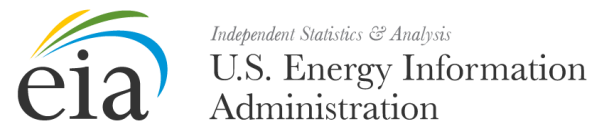 Form EIA-861 ANNUAL ELECTRIC POWER INDUSTRY REPORT  Form EIA-861 ANNUAL ELECTRIC POWER INDUSTRY REPORT  Form EIA-861 ANNUAL ELECTRIC POWER INDUSTRY REPORT  Form EIA-861 ANNUAL ELECTRIC POWER INDUSTRY REPORT  Form EIA-861 ANNUAL ELECTRIC POWER INDUSTRY REPORT  Form EIA-861 ANNUAL ELECTRIC POWER INDUSTRY REPORT  Due Date:  2013Form Approval: OMB No. 1905-0129Approval Expires:  10/31/2013Burden:  9 HoursNOTICE:  This report is mandatory under the Federal Energy Administration Act of 1974 (Public Law 93-275).  Failure to comply may result in criminal fines, civil penalties and other sanctions as provided by law.  For further information concerning sanctions and data protections see the provisions on sanctions and the provisions concerning the confidentiality of information in the instructions. Title 18 U.S.C. 1001 makes it a criminal offense for any person knowingly and willingly to make to any Agency or Department of the  any false, fictitious, or fraudulent statements as to any matter within its jurisdiction. Entities that report using the EIA-861 SHORT FORM (EIA-861S) do not complete the Form EIA-861.  For information on which entities are required to file the Form EIA-861 or EIA-861S survey forms, see the instructions for the EIA-861S.NOTICE:  This report is mandatory under the Federal Energy Administration Act of 1974 (Public Law 93-275).  Failure to comply may result in criminal fines, civil penalties and other sanctions as provided by law.  For further information concerning sanctions and data protections see the provisions on sanctions and the provisions concerning the confidentiality of information in the instructions. Title 18 U.S.C. 1001 makes it a criminal offense for any person knowingly and willingly to make to any Agency or Department of the  any false, fictitious, or fraudulent statements as to any matter within its jurisdiction. Entities that report using the EIA-861 SHORT FORM (EIA-861S) do not complete the Form EIA-861.  For information on which entities are required to file the Form EIA-861 or EIA-861S survey forms, see the instructions for the EIA-861S.NOTICE:  This report is mandatory under the Federal Energy Administration Act of 1974 (Public Law 93-275).  Failure to comply may result in criminal fines, civil penalties and other sanctions as provided by law.  For further information concerning sanctions and data protections see the provisions on sanctions and the provisions concerning the confidentiality of information in the instructions. Title 18 U.S.C. 1001 makes it a criminal offense for any person knowingly and willingly to make to any Agency or Department of the  any false, fictitious, or fraudulent statements as to any matter within its jurisdiction. Entities that report using the EIA-861 SHORT FORM (EIA-861S) do not complete the Form EIA-861.  For information on which entities are required to file the Form EIA-861 or EIA-861S survey forms, see the instructions for the EIA-861S.NOTICE:  This report is mandatory under the Federal Energy Administration Act of 1974 (Public Law 93-275).  Failure to comply may result in criminal fines, civil penalties and other sanctions as provided by law.  For further information concerning sanctions and data protections see the provisions on sanctions and the provisions concerning the confidentiality of information in the instructions. Title 18 U.S.C. 1001 makes it a criminal offense for any person knowingly and willingly to make to any Agency or Department of the  any false, fictitious, or fraudulent statements as to any matter within its jurisdiction. Entities that report using the EIA-861 SHORT FORM (EIA-861S) do not complete the Form EIA-861.  For information on which entities are required to file the Form EIA-861 or EIA-861S survey forms, see the instructions for the EIA-861S.NOTICE:  This report is mandatory under the Federal Energy Administration Act of 1974 (Public Law 93-275).  Failure to comply may result in criminal fines, civil penalties and other sanctions as provided by law.  For further information concerning sanctions and data protections see the provisions on sanctions and the provisions concerning the confidentiality of information in the instructions. Title 18 U.S.C. 1001 makes it a criminal offense for any person knowingly and willingly to make to any Agency or Department of the  any false, fictitious, or fraudulent statements as to any matter within its jurisdiction. Entities that report using the EIA-861 SHORT FORM (EIA-861S) do not complete the Form EIA-861.  For information on which entities are required to file the Form EIA-861 or EIA-861S survey forms, see the instructions for the EIA-861S.NOTICE:  This report is mandatory under the Federal Energy Administration Act of 1974 (Public Law 93-275).  Failure to comply may result in criminal fines, civil penalties and other sanctions as provided by law.  For further information concerning sanctions and data protections see the provisions on sanctions and the provisions concerning the confidentiality of information in the instructions. Title 18 U.S.C. 1001 makes it a criminal offense for any person knowingly and willingly to make to any Agency or Department of the  any false, fictitious, or fraudulent statements as to any matter within its jurisdiction. Entities that report using the EIA-861 SHORT FORM (EIA-861S) do not complete the Form EIA-861.  For information on which entities are required to file the Form EIA-861 or EIA-861S survey forms, see the instructions for the EIA-861S.NOTICE:  This report is mandatory under the Federal Energy Administration Act of 1974 (Public Law 93-275).  Failure to comply may result in criminal fines, civil penalties and other sanctions as provided by law.  For further information concerning sanctions and data protections see the provisions on sanctions and the provisions concerning the confidentiality of information in the instructions. Title 18 U.S.C. 1001 makes it a criminal offense for any person knowingly and willingly to make to any Agency or Department of the  any false, fictitious, or fraudulent statements as to any matter within its jurisdiction. Entities that report using the EIA-861 SHORT FORM (EIA-861S) do not complete the Form EIA-861.  For information on which entities are required to file the Form EIA-861 or EIA-861S survey forms, see the instructions for the EIA-861S.NOTICE:  This report is mandatory under the Federal Energy Administration Act of 1974 (Public Law 93-275).  Failure to comply may result in criminal fines, civil penalties and other sanctions as provided by law.  For further information concerning sanctions and data protections see the provisions on sanctions and the provisions concerning the confidentiality of information in the instructions. Title 18 U.S.C. 1001 makes it a criminal offense for any person knowingly and willingly to make to any Agency or Department of the  any false, fictitious, or fraudulent statements as to any matter within its jurisdiction. Entities that report using the EIA-861 SHORT FORM (EIA-861S) do not complete the Form EIA-861.  For information on which entities are required to file the Form EIA-861 or EIA-861S survey forms, see the instructions for the EIA-861S.NOTICE:  This report is mandatory under the Federal Energy Administration Act of 1974 (Public Law 93-275).  Failure to comply may result in criminal fines, civil penalties and other sanctions as provided by law.  For further information concerning sanctions and data protections see the provisions on sanctions and the provisions concerning the confidentiality of information in the instructions. Title 18 U.S.C. 1001 makes it a criminal offense for any person knowingly and willingly to make to any Agency or Department of the  any false, fictitious, or fraudulent statements as to any matter within its jurisdiction. Entities that report using the EIA-861 SHORT FORM (EIA-861S) do not complete the Form EIA-861.  For information on which entities are required to file the Form EIA-861 or EIA-861S survey forms, see the instructions for the EIA-861S.SCHEDULE 1.  IDENTIFICATIONSCHEDULE 1.  IDENTIFICATIONSCHEDULE 1.  IDENTIFICATIONSCHEDULE 1.  IDENTIFICATIONSCHEDULE 1.  IDENTIFICATIONSCHEDULE 1.  IDENTIFICATIONSCHEDULE 1.  IDENTIFICATIONSCHEDULE 1.  IDENTIFICATIONSCHEDULE 1.  IDENTIFICATIONSurvey ContactSurvey ContactSurvey ContactSurvey ContactSurvey ContactSurvey ContactSurvey ContactSurvey ContactSurvey ContactFirst Name:________________First Name:________________First Name:________________First Name:________________Last Name:_________________Last Name:_________________Last Name:_________________Last Name:_________________Last Name:_________________Title:______________________________Title:______________________________Title:______________________________Title:______________________________Title:______________________________Title:______________________________Title:______________________________Title:______________________________Title:______________________________Telephone (include extension):______________Telephone (include extension):______________Telephone (include extension):______________Telephone (include extension):______________Telephone (include extension):______________Telephone (include extension):______________Fax:__________________Fax:__________________Fax:__________________Email:_______________________________Email:_______________________________Email:_______________________________Email:_______________________________Email:_______________________________Email:_______________________________Email:_______________________________Email:_______________________________Email:_______________________________Supervisor of Contact Person for SurveySupervisor of Contact Person for SurveySupervisor of Contact Person for SurveySupervisor of Contact Person for SurveySupervisor of Contact Person for SurveySupervisor of Contact Person for SurveySupervisor of Contact Person for SurveySupervisor of Contact Person for SurveySupervisor of Contact Person for SurveyFirst Name:____________________First Name:____________________First Name:____________________First Name:____________________Last Name:_____________________Last Name:_____________________Last Name:_____________________Last Name:_____________________Last Name:_____________________Title:___________________________Title:___________________________Title:___________________________Title:___________________________Title:___________________________Title:___________________________Title:___________________________Title:___________________________Title:___________________________Telephone (include extension):______________Telephone (include extension):______________Telephone (include extension):______________Telephone (include extension):______________Telephone (include extension):______________Telephone (include extension):______________Fax:__________________Fax:__________________Fax:__________________Email:________________________________Email:________________________________Email:________________________________Email:________________________________Email:________________________________Email:________________________________Email:________________________________Email:________________________________Email:________________________________Report ForReport ForReport ForReport ForReport ForReport ForReport ForReport ForReport ForEntity Name: _____________________________________________Entity Name: _____________________________________________Entity Name: _____________________________________________Entity Name: _____________________________________________Entity Name: _____________________________________________Entity Name: _____________________________________________Entity Name: _____________________________________________Entity Name: _____________________________________________Entity Name: _____________________________________________Entity ID:_________________Entity ID:_________________Entity ID:_________________Entity ID:_________________Entity ID:_________________Reporting Year:________________Reporting Year:________________Reporting Year:________________Reporting Year:________________Entity and Preparer InformationEntity and Preparer InformationEntity and Preparer InformationEntity and Preparer InformationEntity and Preparer InformationEntity and Preparer InformationEntity and Preparer InformationEntity and Preparer InformationEntity and Preparer InformationLegal Name of Entity:  Legal Name of Entity:  Legal Name of Entity:  ______________________________________________________________________________________________________________________________________________________________________________________________________________________________________________________________________________________________________Current Address of Entity’s Principal Business Office:Current Address of Entity’s Principal Business Office:Current Address of Entity’s Principal Business Office:______________________________________________________________________________________________________________________________________________________________________________________________________________________________________________________________________________________________________Preparer's Legal Name (If Different From Entity’s Legal Name):     Preparer's Legal Name (If Different From Entity’s Legal Name):     Preparer's Legal Name (If Different From Entity’s Legal Name):     ______________________________________________________________________________________________________________________________________________________________________________________________________________________________________________________________________________________________________Current Address of Preparer's Office (If Different From Current Address of Entity’s Principal Business Office):Current Address of Preparer's Office (If Different From Current Address of Entity’s Principal Business Office):Current Address of Preparer's Office (If Different From Current Address of Entity’s Principal Business Office):______________________________________________________________________________________________________________________________________________________________________________________________________________________________________________________________________________________________________Respondent Type(check one)[   ]  Federal[   ]  Political Subdivision[   ]  Municipal Marketing Authority[   ]  Cooperative[   ]  Independent Power Producer or Qualifying Facility[   ]  Transmission [   ]  Federal[   ]  Political Subdivision[   ]  Municipal Marketing Authority[   ]  Cooperative[   ]  Independent Power Producer or Qualifying Facility[   ]  Transmission [   ]  Federal[   ]  Political Subdivision[   ]  Municipal Marketing Authority[   ]  Cooperative[   ]  Independent Power Producer or Qualifying Facility[   ]  Transmission [   ]  Federal[   ]  Political Subdivision[   ]  Municipal Marketing Authority[   ]  Cooperative[   ]  Independent Power Producer or Qualifying Facility[   ]  Transmission [   ]  Federal[   ]  Political Subdivision[   ]  Municipal Marketing Authority[   ]  Cooperative[   ]  Independent Power Producer or Qualifying Facility[   ]  Transmission [   ]  Federal[   ]  Political Subdivision[   ]  Municipal Marketing Authority[   ]  Cooperative[   ]  Independent Power Producer or Qualifying Facility[   ]  Transmission [   ]  State[   ]  Municipal[   ]  Investor-Owned[   ]  Retail Power Marketer (or Energy Service Provider)[   ] Wholesale Power Marketer[   ] DSM Administrator[   ]  State[   ]  Municipal[   ]  Investor-Owned[   ]  Retail Power Marketer (or Energy Service Provider)[   ] Wholesale Power Marketer[   ] DSM AdministratorFor questions about the Form EIA-861 contact the Survey Managers, preferably by email at EIA-861@eia.gov.                        Jorge Luna-Camara                                                                             Stephen Scott                           Phone:  (202) 586-3945                                                                       Phone: (202) 586-5140FAX Number:  (202) 287-1938For questions about the Form EIA-861 contact the Survey Managers, preferably by email at EIA-861@eia.gov.                        Jorge Luna-Camara                                                                             Stephen Scott                           Phone:  (202) 586-3945                                                                       Phone: (202) 586-5140FAX Number:  (202) 287-1938For questions about the Form EIA-861 contact the Survey Managers, preferably by email at EIA-861@eia.gov.                        Jorge Luna-Camara                                                                             Stephen Scott                           Phone:  (202) 586-3945                                                                       Phone: (202) 586-5140FAX Number:  (202) 287-1938For questions about the Form EIA-861 contact the Survey Managers, preferably by email at EIA-861@eia.gov.                        Jorge Luna-Camara                                                                             Stephen Scott                           Phone:  (202) 586-3945                                                                       Phone: (202) 586-5140FAX Number:  (202) 287-1938For questions about the Form EIA-861 contact the Survey Managers, preferably by email at EIA-861@eia.gov.                        Jorge Luna-Camara                                                                             Stephen Scott                           Phone:  (202) 586-3945                                                                       Phone: (202) 586-5140FAX Number:  (202) 287-1938For questions about the Form EIA-861 contact the Survey Managers, preferably by email at EIA-861@eia.gov.                        Jorge Luna-Camara                                                                             Stephen Scott                           Phone:  (202) 586-3945                                                                       Phone: (202) 586-5140FAX Number:  (202) 287-1938For questions about the Form EIA-861 contact the Survey Managers, preferably by email at EIA-861@eia.gov.                        Jorge Luna-Camara                                                                             Stephen Scott                           Phone:  (202) 586-3945                                                                       Phone: (202) 586-5140FAX Number:  (202) 287-1938For questions about the Form EIA-861 contact the Survey Managers, preferably by email at EIA-861@eia.gov.                        Jorge Luna-Camara                                                                             Stephen Scott                           Phone:  (202) 586-3945                                                                       Phone: (202) 586-5140FAX Number:  (202) 287-1938For questions about the Form EIA-861 contact the Survey Managers, preferably by email at EIA-861@eia.gov.                        Jorge Luna-Camara                                                                             Stephen Scott                           Phone:  (202) 586-3945                                                                       Phone: (202) 586-5140FAX Number:  (202) 287-1938Form EIA-861 ANNUAL ELECTRIC POWER INDUSTRY REPORT  Form EIA-861 ANNUAL ELECTRIC POWER INDUSTRY REPORT  Form EIA-861 ANNUAL ELECTRIC POWER INDUSTRY REPORT  Form EIA-861 ANNUAL ELECTRIC POWER INDUSTRY REPORT  Form EIA-861 ANNUAL ELECTRIC POWER INDUSTRY REPORT  Form EIA-861 ANNUAL ELECTRIC POWER INDUSTRY REPORT  Form EIA-861 ANNUAL ELECTRIC POWER INDUSTRY REPORT  Form EIA-861 ANNUAL ELECTRIC POWER INDUSTRY REPORT  Form EIA-861 ANNUAL ELECTRIC POWER INDUSTRY REPORT  Form EIA-861 ANNUAL ELECTRIC POWER INDUSTRY REPORT  Form EIA-861 ANNUAL ELECTRIC POWER INDUSTRY REPORT  Form EIA-861 ANNUAL ELECTRIC POWER INDUSTRY REPORT  Form EIA-861 ANNUAL ELECTRIC POWER INDUSTRY REPORT  Form EIA-861 ANNUAL ELECTRIC POWER INDUSTRY REPORT  Form EIA-861 ANNUAL ELECTRIC POWER INDUSTRY REPORT  Due Date:  2013Form Approval: OMB No. 1905-0129Approval Expires:  10/31/2013Burden:  9 HoursDue Date:  2013Form Approval: OMB No. 1905-0129Approval Expires:  10/31/2013Burden:  9 HoursDue Date:  2013Form Approval: OMB No. 1905-0129Approval Expires:  10/31/2013Burden:  9 HoursDue Date:  2013Form Approval: OMB No. 1905-0129Approval Expires:  10/31/2013Burden:  9 HoursDue Date:  2013Form Approval: OMB No. 1905-0129Approval Expires:  10/31/2013Burden:  9 HoursDue Date:  2013Form Approval: OMB No. 1905-0129Approval Expires:  10/31/2013Burden:  9 HoursSCHEDULE 2, PART A. GENERAL INFORMATIONSCHEDULE 2, PART A. GENERAL INFORMATIONSCHEDULE 2, PART A. GENERAL INFORMATIONSCHEDULE 2, PART A. GENERAL INFORMATIONSCHEDULE 2, PART A. GENERAL INFORMATIONSCHEDULE 2, PART A. GENERAL INFORMATIONSCHEDULE 2, PART A. GENERAL INFORMATIONSCHEDULE 2, PART A. GENERAL INFORMATIONSCHEDULE 2, PART A. GENERAL INFORMATIONSCHEDULE 2, PART A. GENERAL INFORMATIONSCHEDULE 2, PART A. GENERAL INFORMATIONSCHEDULE 2, PART A. GENERAL INFORMATIONSCHEDULE 2, PART A. GENERAL INFORMATIONSCHEDULE 2, PART A. GENERAL INFORMATIONSCHEDULE 2, PART A. GENERAL INFORMATIONSCHEDULE 2, PART A. GENERAL INFORMATIONSCHEDULE 2, PART A. GENERAL INFORMATIONSCHEDULE 2, PART A. GENERAL INFORMATIONSCHEDULE 2, PART A. GENERAL INFORMATIONSCHEDULE 2, PART A. GENERAL INFORMATIONSCHEDULE 2, PART A. GENERAL INFORMATIONSCHEDULE 2, PART A. GENERAL INFORMATIONSCHEDULE 2, PART A. GENERAL INFORMATIONSCHEDULE 2, PART A. GENERAL INFORMATIONSCHEDULE 2, PART A. GENERAL INFORMATIONSCHEDULE 2, PART A. GENERAL INFORMATIONSCHEDULE 2, PART A. GENERAL INFORMATIONLINE NO.LINE NO.11Regional North American Electric Reliability Corporation Region(not applicable for power marketers) (mark all that apply)Regional North American Electric Reliability Corporation Region(not applicable for power marketers) (mark all that apply)Regional North American Electric Reliability Corporation Region(not applicable for power marketers) (mark all that apply)Regional North American Electric Reliability Corporation Region(not applicable for power marketers) (mark all that apply)Regional North American Electric Reliability Corporation Region(not applicable for power marketers) (mark all that apply)Regional North American Electric Reliability Corporation Region(not applicable for power marketers) (mark all that apply)[       ] TRE (ERCOT)                                         [       ] TRE (ERCOT)                                         [       ] TRE (ERCOT)                                         [       ] TRE (ERCOT)                                         [       ] TRE (ERCOT)                                         [       ] TRE (ERCOT)                                         [       ] TRE (ERCOT)                                         [       ] TRE (ERCOT)                                         [        ] NPCC[        ] NPCC[        ] NPCC[        ] NPCC[        ] NPCC[        ] NPCC[        ] NPCC[        ] NPCC[        ] SPP[        ] SPP[        ] SPP11Regional North American Electric Reliability Corporation Region(not applicable for power marketers) (mark all that apply)Regional North American Electric Reliability Corporation Region(not applicable for power marketers) (mark all that apply)Regional North American Electric Reliability Corporation Region(not applicable for power marketers) (mark all that apply)Regional North American Electric Reliability Corporation Region(not applicable for power marketers) (mark all that apply)Regional North American Electric Reliability Corporation Region(not applicable for power marketers) (mark all that apply)Regional North American Electric Reliability Corporation Region(not applicable for power marketers) (mark all that apply)[       ] FRCC                        [       ] FRCC                        [       ] FRCC                        [       ] FRCC                        [       ] FRCC                        [       ] FRCC                        [       ] FRCC                        [       ] FRCC                        [        ] RFC[        ] RFC[        ] RFC[        ] RFC[        ] RFC[        ] RFC[        ] RFC[        ] RFC[        ] WECC[        ] WECC[        ] WECC11Regional North American Electric Reliability Corporation Region(not applicable for power marketers) (mark all that apply)Regional North American Electric Reliability Corporation Region(not applicable for power marketers) (mark all that apply)Regional North American Electric Reliability Corporation Region(not applicable for power marketers) (mark all that apply)Regional North American Electric Reliability Corporation Region(not applicable for power marketers) (mark all that apply)Regional North American Electric Reliability Corporation Region(not applicable for power marketers) (mark all that apply)Regional North American Electric Reliability Corporation Region(not applicable for power marketers) (mark all that apply)[        ] MRO[        ] MRO[        ] MRO[        ] MRO[        ] MRO[        ] MRO[        ] MRO[        ] MRO[        ] SERC[        ] SERC[        ] SERC[        ] SERC[        ] SERC[        ] SERC[        ] SERC[        ] SERC1a1aName of RTO or ISOName of RTO or ISOName of RTO or ISOName of RTO or ISOName of RTO or ISOName of RTO or ISO[   ]  ISO		[   ] Electric Reliability Council of  [   ] PJM Interconnection	[   ]  ISO		[   ] Electric Reliability Council of  [   ] PJM Interconnection	[   ]  ISO		[   ] Electric Reliability Council of  [   ] PJM Interconnection	[   ]  ISO		[   ] Electric Reliability Council of  [   ] PJM Interconnection	[   ]  ISO		[   ] Electric Reliability Council of  [   ] PJM Interconnection	[   ]  ISO		[   ] Electric Reliability Council of  [   ] PJM Interconnection	[   ]  ISO		[   ] Electric Reliability Council of  [   ] PJM Interconnection	[   ]  ISO		[   ] Electric Reliability Council of  [   ] PJM Interconnection	[   ]  ISO[   ] Southwest Power Pool[   ]  ISO[   ]  ISO[   ] Southwest Power Pool[   ]  ISO[   ]  ISO[   ] Southwest Power Pool[   ]  ISO[   ]  ISO[   ] Southwest Power Pool[   ]  ISO[   ]  ISO[   ] Southwest Power Pool[   ]  ISO[   ]  ISO[   ] Southwest Power Pool[   ]  ISO[   ]  ISO[   ] Southwest Power Pool[   ]  ISO[   ]  ISO[   ] Southwest Power Pool[   ]  ISO[   ] ISO New 	[   ] None[   ] ISO New 	[   ] None[   ] ISO New 	[   ] None22(For EIA Use Only) Identify the North American Electric Reliability Corporation where you are physically located(For EIA Use Only) Identify the North American Electric Reliability Corporation where you are physically located(For EIA Use Only) Identify the North American Electric Reliability Corporation where you are physically located(For EIA Use Only) Identify the North American Electric Reliability Corporation where you are physically located(For EIA Use Only) Identify the North American Electric Reliability Corporation where you are physically located(For EIA Use Only) Identify the North American Electric Reliability Corporation where you are physically located33Enter Balancing Authority(s) Responsible for Your OversightEnter Balancing Authority(s) Responsible for Your OversightEnter Balancing Authority(s) Responsible for Your OversightEnter Balancing Authority(s) Responsible for Your OversightEnter Balancing Authority(s) Responsible for Your OversightEnter Balancing Authority(s) Responsible for Your Oversight33Enter Balancing Authority(s) Responsible for Your OversightEnter Balancing Authority(s) Responsible for Your OversightEnter Balancing Authority(s) Responsible for Your OversightEnter Balancing Authority(s) Responsible for Your OversightEnter Balancing Authority(s) Responsible for Your OversightEnter Balancing Authority(s) Responsible for Your Oversight33Enter Balancing Authority(s) Responsible for Your OversightEnter Balancing Authority(s) Responsible for Your OversightEnter Balancing Authority(s) Responsible for Your OversightEnter Balancing Authority(s) Responsible for Your OversightEnter Balancing Authority(s) Responsible for Your OversightEnter Balancing Authority(s) Responsible for Your Oversight44Did Your Company Operate Generating Plant(s)?  (check one)Did Your Company Operate Generating Plant(s)?  (check one)Did Your Company Operate Generating Plant(s)?  (check one)Did Your Company Operate Generating Plant(s)?  (check one)Did Your Company Operate Generating Plant(s)?  (check one)Did Your Company Operate Generating Plant(s)?  (check one)[        ] Yes            [         ] No              [        ] Yes            [         ] No              [        ] Yes            [         ] No              [        ] Yes            [         ] No              [        ] Yes            [         ] No              [        ] Yes            [         ] No              [        ] Yes            [         ] No              [        ] Yes            [         ] No              55Identify the Activities Your Company Was Engaged in During the Year (check appropriate activities)Identify the Activities Your Company Was Engaged in During the Year (check appropriate activities)Identify the Activities Your Company Was Engaged in During the Year (check appropriate activities)Identify the Activities Your Company Was Engaged in During the Year (check appropriate activities)Identify the Activities Your Company Was Engaged in During the Year (check appropriate activities)Identify the Activities Your Company Was Engaged in During the Year (check appropriate activities)[        ] Generation from company owned plant                        [        ] Generation from company owned plant                        [        ] Generation from company owned plant                        [        ] Generation from company owned plant                        [        ] Generation from company owned plant                        [        ] Generation from company owned plant                        [        ] Generation from company owned plant                        [        ] Generation from company owned plant                        [        ] Generation from company owned plant                        [        ] Generation from company owned plant                        [        ] Buying distribution on other electrical            systems[        ] Buying distribution on other electrical            systems[        ] Buying distribution on other electrical            systems[        ] Buying distribution on other electrical            systems[        ] Buying distribution on other electrical            systems[        ] Buying distribution on other electrical            systems[        ] Buying distribution on other electrical            systems[        ] Buying distribution on other electrical            systems[        ] Buying distribution on other electrical            systems55Identify the Activities Your Company Was Engaged in During the Year (check appropriate activities)Identify the Activities Your Company Was Engaged in During the Year (check appropriate activities)Identify the Activities Your Company Was Engaged in During the Year (check appropriate activities)Identify the Activities Your Company Was Engaged in During the Year (check appropriate activities)Identify the Activities Your Company Was Engaged in During the Year (check appropriate activities)Identify the Activities Your Company Was Engaged in During the Year (check appropriate activities)[        ] Transmission [        ] Transmission [        ] Transmission [        ] Transmission [        ] Transmission [        ] Transmission [        ] Transmission [        ] Transmission [        ] Transmission [        ] Transmission [        ] Wholesale power marketing[        ] Wholesale power marketing[        ] Wholesale power marketing[        ] Wholesale power marketing[        ] Wholesale power marketing[        ] Wholesale power marketing[        ] Wholesale power marketing[        ] Wholesale power marketing[        ] Wholesale power marketing55Identify the Activities Your Company Was Engaged in During the Year (check appropriate activities)Identify the Activities Your Company Was Engaged in During the Year (check appropriate activities)Identify the Activities Your Company Was Engaged in During the Year (check appropriate activities)Identify the Activities Your Company Was Engaged in During the Year (check appropriate activities)Identify the Activities Your Company Was Engaged in During the Year (check appropriate activities)Identify the Activities Your Company Was Engaged in During the Year (check appropriate activities)[        ] Buying transmission services on other             electrical systems                                           [        ] Buying transmission services on other             electrical systems                                           [        ] Buying transmission services on other             electrical systems                                           [        ] Buying transmission services on other             electrical systems                                           [        ] Buying transmission services on other             electrical systems                                           [        ] Buying transmission services on other             electrical systems                                           [        ] Buying transmission services on other             electrical systems                                           [        ] Buying transmission services on other             electrical systems                                           [        ] Buying transmission services on other             electrical systems                                           [        ] Buying transmission services on other             electrical systems                                           [        ] Retail power marketing[        ] Retail power marketing[        ] Retail power marketing[        ] Retail power marketing[        ] Retail power marketing[        ] Retail power marketing[        ] Retail power marketing[        ] Retail power marketing[        ] Retail power marketing55Identify the Activities Your Company Was Engaged in During the Year (check appropriate activities)Identify the Activities Your Company Was Engaged in During the Year (check appropriate activities)Identify the Activities Your Company Was Engaged in During the Year (check appropriate activities)Identify the Activities Your Company Was Engaged in During the Year (check appropriate activities)Identify the Activities Your Company Was Engaged in During the Year (check appropriate activities)Identify the Activities Your Company Was Engaged in During the Year (check appropriate activities)[        ] Distribution using owned/leased 	electrical wires                        [        ] Distribution using owned/leased 	electrical wires                        [        ] Distribution using owned/leased 	electrical wires                        [        ] Distribution using owned/leased 	electrical wires                        [        ] Distribution using owned/leased 	electrical wires                        [        ] Distribution using owned/leased 	electrical wires                        [        ] Distribution using owned/leased 	electrical wires                        [        ] Distribution using owned/leased 	electrical wires                        [        ] Distribution using owned/leased 	electrical wires                        [        ] Distribution using owned/leased 	electrical wires                        [        ] Combined Utility Services (electricity plus             other services such as gas, water, etc.            in  addition to electric service)[        ] Combined Utility Services (electricity plus             other services such as gas, water, etc.            in  addition to electric service)[        ] Combined Utility Services (electricity plus             other services such as gas, water, etc.            in  addition to electric service)[        ] Combined Utility Services (electricity plus             other services such as gas, water, etc.            in  addition to electric service)[        ] Combined Utility Services (electricity plus             other services such as gas, water, etc.            in  addition to electric service)[        ] Combined Utility Services (electricity plus             other services such as gas, water, etc.            in  addition to electric service)[        ] Combined Utility Services (electricity plus             other services such as gas, water, etc.            in  addition to electric service)[        ] Combined Utility Services (electricity plus             other services such as gas, water, etc.            in  addition to electric service)[        ] Combined Utility Services (electricity plus             other services such as gas, water, etc.            in  addition to electric service)66Highest Hourly Electrical Peak System Demand Highest Hourly Electrical Peak System Demand Highest Hourly Electrical Peak System Demand Highest Hourly Electrical Peak System Demand Highest Hourly Electrical Peak System Demand Highest Hourly Electrical Peak System Demand Summer (MW)Summer (MW)Summer (MW)Summer (MW)Summer (MW)66Highest Hourly Electrical Peak System Demand Highest Hourly Electrical Peak System Demand Highest Hourly Electrical Peak System Demand Highest Hourly Electrical Peak System Demand Highest Hourly Electrical Peak System Demand Highest Hourly Electrical Peak System Demand Winter (MW)Winter (MW)Winter (MW)Winter (MW)Winter (MW)77Did Your Company Operate Alternative-Fueled Vehicles During the Year?  Did Your Company Operate Alternative-Fueled Vehicles During the Year?  Did Your Company Operate Alternative-Fueled Vehicles During the Year?  Did Your Company Operate Alternative-Fueled Vehicles During the Year?  Did Your Company Operate Alternative-Fueled Vehicles During the Year?  Did Your Company Operate Alternative-Fueled Vehicles During the Year?  [        ] Yes                 [         ] No[        ] Yes                 [         ] No[        ] Yes                 [         ] No[        ] Yes                 [         ] No[        ] Yes                 [         ] No[        ] Yes                 [         ] No[        ] Yes                 [         ] No[        ] Yes                 [         ] No[        ] Yes                 [         ] No[        ] Yes                 [         ] No[        ] Yes                 [         ] No77Does Your Company Plan to Operate Such Vehicles During the Coming Year?Does Your Company Plan to Operate Such Vehicles During the Coming Year?Does Your Company Plan to Operate Such Vehicles During the Coming Year?Does Your Company Plan to Operate Such Vehicles During the Coming Year?Does Your Company Plan to Operate Such Vehicles During the Coming Year?Does Your Company Plan to Operate Such Vehicles During the Coming Year?[        ] Yes                 [         ] No[        ] Yes                 [         ] No[        ] Yes                 [         ] No[        ] Yes                 [         ] No[        ] Yes                 [         ] No[        ] Yes                 [         ] No[        ] Yes                 [         ] No[        ] Yes                 [         ] No[        ] Yes                 [         ] No[        ] Yes                 [         ] No[        ] Yes                 [         ] No77 If "Yes", Please Provide Additional Contact Information.  If "Yes", Please Provide Additional Contact Information.  If "Yes", Please Provide Additional Contact Information.  If "Yes", Please Provide Additional Contact Information.  If "Yes", Please Provide Additional Contact Information.  If "Yes", Please Provide Additional Contact Information. Name:Name:Name:Name:Name:Name:Name:Name:Name:Name:Name:Name:Name:Name:Name:Name:Name:Name:Name:77 If "Yes", Please Provide Additional Contact Information.  If "Yes", Please Provide Additional Contact Information.  If "Yes", Please Provide Additional Contact Information.  If "Yes", Please Provide Additional Contact Information.  If "Yes", Please Provide Additional Contact Information.  If "Yes", Please Provide Additional Contact Information. Title:Title:Title:Title:Title:Title:Title:Title:Title:Title:Title:Title:Title:Title:Title:Title:Title:Title:Title:77 If "Yes", Please Provide Additional Contact Information.  If "Yes", Please Provide Additional Contact Information.  If "Yes", Please Provide Additional Contact Information.  If "Yes", Please Provide Additional Contact Information.  If "Yes", Please Provide Additional Contact Information.  If "Yes", Please Provide Additional Contact Information. Telephone: (      ) Telephone: (      ) Telephone: (      ) Telephone: (      ) Telephone: (      ) Telephone: (      ) Fax:  (     )Fax:  (     )Fax:  (     )Fax:  (     )Fax:  (     )Fax:  (     )Fax:  (     )Fax:  (     )Email address:Email address:Email address:Email address:Email address:Form EIA-861 ANNUAL ELECTRIC POWER INDUSTRY REPORT  Form EIA-861 ANNUAL ELECTRIC POWER INDUSTRY REPORT  Form EIA-861 ANNUAL ELECTRIC POWER INDUSTRY REPORT  Form EIA-861 ANNUAL ELECTRIC POWER INDUSTRY REPORT  Form EIA-861 ANNUAL ELECTRIC POWER INDUSTRY REPORT  Form EIA-861 ANNUAL ELECTRIC POWER INDUSTRY REPORT  Form EIA-861 ANNUAL ELECTRIC POWER INDUSTRY REPORT  Form EIA-861 ANNUAL ELECTRIC POWER INDUSTRY REPORT  Form EIA-861 ANNUAL ELECTRIC POWER INDUSTRY REPORT  Form EIA-861 ANNUAL ELECTRIC POWER INDUSTRY REPORT  Due Date:  2013 Form Approval: OMB No. 1905-0129Approval Expires:  10/31/2013Burden:  9 HoursDue Date:  2013 Form Approval: OMB No. 1905-0129Approval Expires:  10/31/2013Burden:  9 HoursDue Date:  2013 Form Approval: OMB No. 1905-0129Approval Expires:  10/31/2013Burden:  9 HoursDue Date:  2013 Form Approval: OMB No. 1905-0129Approval Expires:  10/31/2013Burden:  9 HoursDue Date:  2013 Form Approval: OMB No. 1905-0129Approval Expires:  10/31/2013Burden:  9 HoursDue Date:  2013 Form Approval: OMB No. 1905-0129Approval Expires:  10/31/2013Burden:  9 HoursDue Date:  2013 Form Approval: OMB No. 1905-0129Approval Expires:  10/31/2013Burden:  9 HoursDue Date:  2013 Form Approval: OMB No. 1905-0129Approval Expires:  10/31/2013Burden:  9 HoursDue Date:  2013 Form Approval: OMB No. 1905-0129Approval Expires:  10/31/2013Burden:  9 HoursDue Date:  2013 Form Approval: OMB No. 1905-0129Approval Expires:  10/31/2013Burden:  9 HoursSCHEDULE 2. PART B.  ENERGY SOURCES AND DISPOSITIONSCHEDULE 2. PART B.  ENERGY SOURCES AND DISPOSITIONSCHEDULE 2. PART B.  ENERGY SOURCES AND DISPOSITIONSCHEDULE 2. PART B.  ENERGY SOURCES AND DISPOSITIONSCHEDULE 2. PART B.  ENERGY SOURCES AND DISPOSITIONSCHEDULE 2. PART B.  ENERGY SOURCES AND DISPOSITIONSCHEDULE 2. PART B.  ENERGY SOURCES AND DISPOSITIONSCHEDULE 2. PART B.  ENERGY SOURCES AND DISPOSITIONSCHEDULE 2. PART B.  ENERGY SOURCES AND DISPOSITIONSCHEDULE 2. PART B.  ENERGY SOURCES AND DISPOSITIONSCHEDULE 2. PART B.  ENERGY SOURCES AND DISPOSITIONSCHEDULE 2. PART B.  ENERGY SOURCES AND DISPOSITIONSCHEDULE 2. PART B.  ENERGY SOURCES AND DISPOSITIONSCHEDULE 2. PART B.  ENERGY SOURCES AND DISPOSITIONSCHEDULE 2. PART B.  ENERGY SOURCES AND DISPOSITIONSCHEDULE 2. PART B.  ENERGY SOURCES AND DISPOSITIONSCHEDULE 2. PART B.  ENERGY SOURCES AND DISPOSITIONSCHEDULE 2. PART B.  ENERGY SOURCES AND DISPOSITIONSCHEDULE 2. PART B.  ENERGY SOURCES AND DISPOSITIONSCHEDULE 2. PART B.  ENERGY SOURCES AND DISPOSITIONSCHEDULE 2. PART B.  ENERGY SOURCES AND DISPOSITIONSCHEDULE 2. PART B.  ENERGY SOURCES AND DISPOSITIONSCHEDULE 2. PART B.  ENERGY SOURCES AND DISPOSITIONSCHEDULE 2. PART B.  ENERGY SOURCES AND DISPOSITIONSCHEDULE 2. PART B.  ENERGY SOURCES AND DISPOSITIONSCHEDULE 2. PART B.  ENERGY SOURCES AND DISPOSITIONSCHEDULE 2. PART B.  ENERGY SOURCES AND DISPOSITIONLINE NO.SOURCE OF ELECTRICITY(MWh)SOURCE OF ELECTRICITY(MWh)SOURCE OF ELECTRICITY(MWh)SOURCE OF ELECTRICITY(MWh)SOURCE OF ELECTRICITY(MWh)SOURCE OF ELECTRICITY(MWh)SOURCE OF ELECTRICITY(MWh)SOURCE OF ELECTRICITY(MWh)SOURCE OF ELECTRICITY(MWh)SOURCE OF ELECTRICITY(MWh)LINE NO.DISPOSITION OF ELECTRICITY(MWh)DISPOSITION OF ELECTRICITY(MWh)DISPOSITION OF ELECTRICITY(MWh)DISPOSITION OF ELECTRICITY(MWh)DISPOSITION OF ELECTRICITY(MWh)DISPOSITION OF ELECTRICITY(MWh)DISPOSITION OF ELECTRICITY(MWh)DISPOSITION OF ELECTRICITY(MWh)DISPOSITION OF ELECTRICITY(MWh)DISPOSITION OF ELECTRICITY(MWh)DISPOSITION OF ELECTRICITY(MWh)DISPOSITION OF ELECTRICITY(MWh)DISPOSITION OF ELECTRICITY(MWh)DISPOSITION OF ELECTRICITY(MWh)DISPOSITION OF ELECTRICITY(MWh)1Net GenerationNet GenerationNet GenerationNet GenerationNet GenerationNet GenerationNet GenerationNet Generation11Sales to Ultimate CustomersSales to Ultimate CustomersSales to Ultimate CustomersSales to Ultimate CustomersSales to Ultimate CustomersSales to Ultimate CustomersSales to Ultimate CustomersSales to Ultimate CustomersSales to Ultimate CustomersSales to Ultimate CustomersSales to Ultimate CustomersSales to Ultimate CustomersSales to Ultimate Customers2Purchases from Electricity Suppliers Purchases from Electricity Suppliers Purchases from Electricity Suppliers Purchases from Electricity Suppliers Purchases from Electricity Suppliers Purchases from Electricity Suppliers Purchases from Electricity Suppliers Purchases from Electricity Suppliers 12Sales for Resale Sales for Resale Sales for Resale Sales for Resale Sales for Resale Sales for Resale Sales for Resale Sales for Resale Sales for Resale Sales for Resale Sales for Resale Sales for Resale Sales for Resale 3Exchanges Received (In) Exchanges Received (In) Exchanges Received (In) 13Energy Furnished Without Charge Energy Furnished Without Charge Energy Furnished Without Charge Energy Furnished Without Charge Energy Furnished Without Charge Energy Furnished Without Charge Energy Furnished Without Charge Energy Furnished Without Charge Energy Furnished Without Charge Energy Furnished Without Charge Energy Furnished Without Charge Energy Furnished Without Charge Energy Furnished Without Charge 4Exchanges Delivered (Out) Exchanges Delivered (Out) Exchanges Delivered (Out) 14Energy Consumed By Respondent Without ChargeEnergy Consumed By Respondent Without ChargeEnergy Consumed By Respondent Without ChargeEnergy Consumed By Respondent Without ChargeEnergy Consumed By Respondent Without ChargeEnergy Consumed By Respondent Without ChargeEnergy Consumed By Respondent Without ChargeEnergy Consumed By Respondent Without ChargeEnergy Consumed By Respondent Without ChargeEnergy Consumed By Respondent Without ChargeEnergy Consumed By Respondent Without ChargeEnergy Consumed By Respondent Without ChargeEnergy Consumed By Respondent Without Charge5   Exchanges (Net)   Exchanges (Net)   Exchanges (Net)   Exchanges (Net)   Exchanges (Net)   Exchanges (Net)   Exchanges (Net)   Exchanges (Net)15Total Energy Losses (positive number)Total Energy Losses (positive number)Total Energy Losses (positive number)Total Energy Losses (positive number)Total Energy Losses (positive number)Total Energy Losses (positive number)Total Energy Losses (positive number)Total Energy Losses (positive number)Total Energy Losses (positive number)Total Energy Losses (positive number)Total Energy Losses (positive number)Total Energy Losses (positive number)Total Energy Losses (positive number)6Wheeled Received (In) Wheeled Received (In) Wheeled Received (In) 7Wheeled Delivered (Out) Wheeled Delivered (Out) Wheeled Delivered (Out) 8   Wheeled (Net)    Wheeled (Net)    Wheeled (Net)    Wheeled (Net)    Wheeled (Net)    Wheeled (Net)    Wheeled (Net)    Wheeled (Net) 9Transmission by Others, Losses (negative number) Transmission by Others, Losses (negative number) Transmission by Others, Losses (negative number) Transmission by Others, Losses (negative number) Transmission by Others, Losses (negative number) Transmission by Others, Losses (negative number) Transmission by Others, Losses (negative number) Transmission by Others, Losses (negative number) 10Total Sources (sum of lines 1, 2, 5, 8, and 9) Total Sources (sum of lines 1, 2, 5, 8, and 9) Total Sources (sum of lines 1, 2, 5, 8, and 9) Total Sources (sum of lines 1, 2, 5, 8, and 9) Total Sources (sum of lines 1, 2, 5, 8, and 9) Total Sources (sum of lines 1, 2, 5, 8, and 9) Total Sources (sum of lines 1, 2, 5, 8, and 9) Total Sources (sum of lines 1, 2, 5, 8, and 9) 16Total Disposition (sum of lines 11, 12, 13, 14, and, 15)Total Disposition (sum of lines 11, 12, 13, 14, and, 15)Total Disposition (sum of lines 11, 12, 13, 14, and, 15)Total Disposition (sum of lines 11, 12, 13, 14, and, 15)Total Disposition (sum of lines 11, 12, 13, 14, and, 15)Total Disposition (sum of lines 11, 12, 13, 14, and, 15)Total Disposition (sum of lines 11, 12, 13, 14, and, 15)Total Disposition (sum of lines 11, 12, 13, 14, and, 15)Total Disposition (sum of lines 11, 12, 13, 14, and, 15)Total Disposition (sum of lines 11, 12, 13, 14, and, 15)Total Disposition (sum of lines 11, 12, 13, 14, and, 15)Total Disposition (sum of lines 11, 12, 13, 14, and, 15)Total Disposition (sum of lines 11, 12, 13, 14, and, 15)SCHEDULE 2, PART C. GREEN PRICINGSCHEDULE 2, PART C. GREEN PRICINGSCHEDULE 2, PART C. GREEN PRICINGSCHEDULE 2, PART C. GREEN PRICINGSCHEDULE 2, PART C. GREEN PRICINGSCHEDULE 2, PART C. GREEN PRICINGSCHEDULE 2, PART C. GREEN PRICINGSCHEDULE 2, PART C. GREEN PRICINGSCHEDULE 2, PART C. GREEN PRICINGSCHEDULE 2, PART C. GREEN PRICINGSCHEDULE 2, PART C. GREEN PRICINGSCHEDULE 2, PART C. GREEN PRICINGSCHEDULE 2, PART C. GREEN PRICINGSCHEDULE 2, PART C. GREEN PRICINGSCHEDULE 2, PART C. GREEN PRICINGSCHEDULE 2, PART C. GREEN PRICINGSCHEDULE 2, PART C. GREEN PRICINGSCHEDULE 2, PART C. GREEN PRICINGSCHEDULE 2, PART C. GREEN PRICINGSCHEDULE 2, PART C. GREEN PRICINGSCHEDULE 2, PART C. GREEN PRICINGSCHEDULE 2, PART C. GREEN PRICINGSCHEDULE 2, PART C. GREEN PRICINGSCHEDULE 2, PART C. GREEN PRICINGSCHEDULE 2, PART C. GREEN PRICINGSCHEDULE 2, PART C. GREEN PRICINGSCHEDULE 2, PART C. GREEN PRICINGGreen Pricing programs are voluntary programs where customers pay an extra fee to purchase electricity generated from renewable sources.Green Pricing programs are voluntary programs where customers pay an extra fee to purchase electricity generated from renewable sources.Green Pricing programs are voluntary programs where customers pay an extra fee to purchase electricity generated from renewable sources.Green Pricing programs are voluntary programs where customers pay an extra fee to purchase electricity generated from renewable sources.Green Pricing programs are voluntary programs where customers pay an extra fee to purchase electricity generated from renewable sources.Green Pricing programs are voluntary programs where customers pay an extra fee to purchase electricity generated from renewable sources.Green Pricing programs are voluntary programs where customers pay an extra fee to purchase electricity generated from renewable sources.Green Pricing programs are voluntary programs where customers pay an extra fee to purchase electricity generated from renewable sources.Green Pricing programs are voluntary programs where customers pay an extra fee to purchase electricity generated from renewable sources.Green Pricing programs are voluntary programs where customers pay an extra fee to purchase electricity generated from renewable sources.Green Pricing programs are voluntary programs where customers pay an extra fee to purchase electricity generated from renewable sources.Green Pricing programs are voluntary programs where customers pay an extra fee to purchase electricity generated from renewable sources.Green Pricing programs are voluntary programs where customers pay an extra fee to purchase electricity generated from renewable sources.Green Pricing programs are voluntary programs where customers pay an extra fee to purchase electricity generated from renewable sources.Green Pricing programs are voluntary programs where customers pay an extra fee to purchase electricity generated from renewable sources.Green Pricing programs are voluntary programs where customers pay an extra fee to purchase electricity generated from renewable sources.Green Pricing programs are voluntary programs where customers pay an extra fee to purchase electricity generated from renewable sources.Green Pricing programs are voluntary programs where customers pay an extra fee to purchase electricity generated from renewable sources.Green Pricing programs are voluntary programs where customers pay an extra fee to purchase electricity generated from renewable sources.Green Pricing programs are voluntary programs where customers pay an extra fee to purchase electricity generated from renewable sources.Green Pricing programs are voluntary programs where customers pay an extra fee to purchase electricity generated from renewable sources.Green Pricing programs are voluntary programs where customers pay an extra fee to purchase electricity generated from renewable sources.Green Pricing programs are voluntary programs where customers pay an extra fee to purchase electricity generated from renewable sources.Green Pricing programs are voluntary programs where customers pay an extra fee to purchase electricity generated from renewable sources.Green Pricing programs are voluntary programs where customers pay an extra fee to purchase electricity generated from renewable sources.Green Pricing programs are voluntary programs where customers pay an extra fee to purchase electricity generated from renewable sources.Green Pricing programs are voluntary programs where customers pay an extra fee to purchase electricity generated from renewable sources.LINE NO.STATE/TERRITORY:STATE/TERRITORY:RESIDENTIAL (a)RESIDENTIAL (a)RESIDENTIAL (a)RESIDENTIAL (a)RESIDENTIAL (a)COMMERCIAL (b)COMMERCIAL (b)COMMERCIAL (b)COMMERCIAL (b)COMMERCIAL (b)INDUSTRIAL (c)INDUSTRIAL (c)INDUSTRIAL (c)INDUSTRIAL (c)INDUSTRIAL (c)INDUSTRIAL (c)INDUSTRIAL (c)INDUSTRIAL (c)TRANSPORTATION(d)TRANSPORTATION(d)TRANSPORTATION(d)TOTAL (e)1Total Green Pricing Revenue     (Thousand Dollars)Total Green Pricing Revenue     (Thousand Dollars)Total Green Pricing Revenue     (Thousand Dollars)Total Green Pricing Revenue     (Thousand Dollars)2Total Green Pricing Sales (MWh)Total Green Pricing Sales (MWh)Total Green Pricing Sales (MWh)Total Green Pricing Sales (MWh)3Total Green Pricing CustomersTotal Green Pricing CustomersTotal Green Pricing CustomersTotal Green Pricing CustomersForm EIA-861 ANNUAL ELECTRIC POWER INDUSTRY REPORT  Form EIA-861 ANNUAL ELECTRIC POWER INDUSTRY REPORT  Form EIA-861 ANNUAL ELECTRIC POWER INDUSTRY REPORT  Form EIA-861 ANNUAL ELECTRIC POWER INDUSTRY REPORT  Form EIA-861 ANNUAL ELECTRIC POWER INDUSTRY REPORT  Form EIA-861 ANNUAL ELECTRIC POWER INDUSTRY REPORT  Form EIA-861 ANNUAL ELECTRIC POWER INDUSTRY REPORT  Form EIA-861 ANNUAL ELECTRIC POWER INDUSTRY REPORT  Form EIA-861 ANNUAL ELECTRIC POWER INDUSTRY REPORT  Form EIA-861 ANNUAL ELECTRIC POWER INDUSTRY REPORT  Form EIA-861 ANNUAL ELECTRIC POWER INDUSTRY REPORT  Form EIA-861 ANNUAL ELECTRIC POWER INDUSTRY REPORT  Form EIA-861 ANNUAL ELECTRIC POWER INDUSTRY REPORT   Due Date:  2013Form Approval: OMB No. 1905-0129Approval Expires:  10/31/2013Burden:  9 Hours Due Date:  2013Form Approval: OMB No. 1905-0129Approval Expires:  10/31/2013Burden:  9 Hours Due Date:  2013Form Approval: OMB No. 1905-0129Approval Expires:  10/31/2013Burden:  9 Hours Due Date:  2013Form Approval: OMB No. 1905-0129Approval Expires:  10/31/2013Burden:  9 Hours Due Date:  2013Form Approval: OMB No. 1905-0129Approval Expires:  10/31/2013Burden:  9 Hours Due Date:  2013Form Approval: OMB No. 1905-0129Approval Expires:  10/31/2013Burden:  9 Hours Due Date:  2013Form Approval: OMB No. 1905-0129Approval Expires:  10/31/2013Burden:  9 HoursForm EIA-861 ANNUAL ELECTRIC POWER INDUSTRY REPORT Form EIA-861 ANNUAL ELECTRIC POWER INDUSTRY REPORT Form EIA-861 ANNUAL ELECTRIC POWER INDUSTRY REPORT Form EIA-861 ANNUAL ELECTRIC POWER INDUSTRY REPORT Form EIA-861 ANNUAL ELECTRIC POWER INDUSTRY REPORT Form EIA-861 ANNUAL ELECTRIC POWER INDUSTRY REPORT Form EIA-861 ANNUAL ELECTRIC POWER INDUSTRY REPORT Form EIA-861 ANNUAL ELECTRIC POWER INDUSTRY REPORT Form EIA-861 ANNUAL ELECTRIC POWER INDUSTRY REPORT Form EIA-861 ANNUAL ELECTRIC POWER INDUSTRY REPORT Form EIA-861 ANNUAL ELECTRIC POWER INDUSTRY REPORT Form EIA-861 ANNUAL ELECTRIC POWER INDUSTRY REPORT Form EIA-861 ANNUAL ELECTRIC POWER INDUSTRY REPORT Form EIA-861 ANNUAL ELECTRIC POWER INDUSTRY REPORT Form EIA-861 ANNUAL ELECTRIC POWER INDUSTRY REPORT Form EIA-861 ANNUAL ELECTRIC POWER INDUSTRY REPORT Form EIA-861 ANNUAL ELECTRIC POWER INDUSTRY REPORT Form EIA-861 ANNUAL ELECTRIC POWER INDUSTRY REPORT Form EIA-861 ANNUAL ELECTRIC POWER INDUSTRY REPORT Form EIA-861 ANNUAL ELECTRIC POWER INDUSTRY REPORT Due Date:  2013Form Approval: OMB No. 1905-0129Approval Expires:  10/31/2013Burden:  9 HoursDue Date:  2013Form Approval: OMB No. 1905-0129Approval Expires:  10/31/2013Burden:  9 HoursDue Date:  2013Form Approval: OMB No. 1905-0129Approval Expires:  10/31/2013Burden:  9 HoursDue Date:  2013Form Approval: OMB No. 1905-0129Approval Expires:  10/31/2013Burden:  9 HoursDue Date:  2013Form Approval: OMB No. 1905-0129Approval Expires:  10/31/2013Burden:  9 HoursDue Date:  2013Form Approval: OMB No. 1905-0129Approval Expires:  10/31/2013Burden:  9 HoursDue Date:  2013Form Approval: OMB No. 1905-0129Approval Expires:  10/31/2013Burden:  9 HoursDue Date:  2013Form Approval: OMB No. 1905-0129Approval Expires:  10/31/2013Burden:  9 HoursDue Date:  2013Form Approval: OMB No. 1905-0129Approval Expires:  10/31/2013Burden:  9 HoursDue Date:  2013Form Approval: OMB No. 1905-0129Approval Expires:  10/31/2013Burden:  9 HoursDue Date:  2013Form Approval: OMB No. 1905-0129Approval Expires:  10/31/2013Burden:  9 HoursSCHEDULE 3. ELECTRIC OPERATING REVENUESCHEDULE 3. ELECTRIC OPERATING REVENUESCHEDULE 3. ELECTRIC OPERATING REVENUESCHEDULE 3. ELECTRIC OPERATING REVENUESCHEDULE 3. ELECTRIC OPERATING REVENUESCHEDULE 3. ELECTRIC OPERATING REVENUESCHEDULE 3. ELECTRIC OPERATING REVENUESCHEDULE 3. ELECTRIC OPERATING REVENUESCHEDULE 3. ELECTRIC OPERATING REVENUESCHEDULE 3. ELECTRIC OPERATING REVENUESCHEDULE 3. ELECTRIC OPERATING REVENUESCHEDULE 3. ELECTRIC OPERATING REVENUESCHEDULE 3. ELECTRIC OPERATING REVENUESCHEDULE 3. ELECTRIC OPERATING REVENUESCHEDULE 3. ELECTRIC OPERATING REVENUESCHEDULE 3. ELECTRIC OPERATING REVENUESCHEDULE 3. ELECTRIC OPERATING REVENUESCHEDULE 3. ELECTRIC OPERATING REVENUESCHEDULE 3. ELECTRIC OPERATING REVENUESCHEDULE 3. ELECTRIC OPERATING REVENUESCHEDULE 3. ELECTRIC OPERATING REVENUESCHEDULE 3. ELECTRIC OPERATING REVENUESCHEDULE 3. ELECTRIC OPERATING REVENUESCHEDULE 3. ELECTRIC OPERATING REVENUESCHEDULE 3. ELECTRIC OPERATING REVENUESCHEDULE 3. ELECTRIC OPERATING REVENUESCHEDULE 3. ELECTRIC OPERATING REVENUESCHEDULE 3. ELECTRIC OPERATING REVENUESCHEDULE 3. ELECTRIC OPERATING REVENUESCHEDULE 3. ELECTRIC OPERATING REVENUESCHEDULE 3. ELECTRIC OPERATING REVENUESCHEDULE 3. ELECTRIC OPERATING REVENUESCHEDULE 3. ELECTRIC OPERATING REVENUESCHEDULE 3. ELECTRIC OPERATING REVENUESCHEDULE 3. ELECTRIC OPERATING REVENUESCHEDULE 3. ELECTRIC OPERATING REVENUESCHEDULE 3. ELECTRIC OPERATING REVENUESCHEDULE 3. ELECTRIC OPERATING REVENUESCHEDULE 3. ELECTRIC OPERATING REVENUELINE NO.TYPE OF OPERATING REVENUE TYPE OF OPERATING REVENUE TYPE OF OPERATING REVENUE TYPE OF OPERATING REVENUE TYPE OF OPERATING REVENUE TYPE OF OPERATING REVENUE TYPE OF OPERATING REVENUE TYPE OF OPERATING REVENUE TYPE OF OPERATING REVENUE TYPE OF OPERATING REVENUE TYPE OF OPERATING REVENUE TYPE OF OPERATING REVENUE TYPE OF OPERATING REVENUE TYPE OF OPERATING REVENUE TYPE OF OPERATING REVENUE TYPE OF OPERATING REVENUE TYPE OF OPERATING REVENUE TYPE OF OPERATING REVENUE TYPE OF OPERATING REVENUE REVENUE (THOUSAND DOLLARS)REVENUE (THOUSAND DOLLARS)REVENUE (THOUSAND DOLLARS)REVENUE (THOUSAND DOLLARS)REVENUE (THOUSAND DOLLARS)REVENUE (THOUSAND DOLLARS)REVENUE (THOUSAND DOLLARS)REVENUE (THOUSAND DOLLARS)REVENUE (THOUSAND DOLLARS)REVENUE (THOUSAND DOLLARS)REVENUE (THOUSAND DOLLARS)REVENUE (THOUSAND DOLLARS)REVENUE (THOUSAND DOLLARS)REVENUE (THOUSAND DOLLARS)1Electric Operating Revenue From Sales to Ultimate Customers (Schedule 4: Parts A, B, and D)Electric Operating Revenue From Sales to Ultimate Customers (Schedule 4: Parts A, B, and D)Electric Operating Revenue From Sales to Ultimate Customers (Schedule 4: Parts A, B, and D)Electric Operating Revenue From Sales to Ultimate Customers (Schedule 4: Parts A, B, and D)Electric Operating Revenue From Sales to Ultimate Customers (Schedule 4: Parts A, B, and D)Electric Operating Revenue From Sales to Ultimate Customers (Schedule 4: Parts A, B, and D)Electric Operating Revenue From Sales to Ultimate Customers (Schedule 4: Parts A, B, and D)Electric Operating Revenue From Sales to Ultimate Customers (Schedule 4: Parts A, B, and D)Electric Operating Revenue From Sales to Ultimate Customers (Schedule 4: Parts A, B, and D)Electric Operating Revenue From Sales to Ultimate Customers (Schedule 4: Parts A, B, and D)Electric Operating Revenue From Sales to Ultimate Customers (Schedule 4: Parts A, B, and D)Electric Operating Revenue From Sales to Ultimate Customers (Schedule 4: Parts A, B, and D)Electric Operating Revenue From Sales to Ultimate Customers (Schedule 4: Parts A, B, and D)Electric Operating Revenue From Sales to Ultimate Customers (Schedule 4: Parts A, B, and D)Electric Operating Revenue From Sales to Ultimate Customers (Schedule 4: Parts A, B, and D)Electric Operating Revenue From Sales to Ultimate Customers (Schedule 4: Parts A, B, and D)Electric Operating Revenue From Sales to Ultimate Customers (Schedule 4: Parts A, B, and D)Electric Operating Revenue From Sales to Ultimate Customers (Schedule 4: Parts A, B, and D)Electric Operating Revenue From Sales to Ultimate Customers (Schedule 4: Parts A, B, and D)2Revenue From Unbundled (Delivery) Customers (Schedule 4: Part C) Revenue From Unbundled (Delivery) Customers (Schedule 4: Part C) Revenue From Unbundled (Delivery) Customers (Schedule 4: Part C) Revenue From Unbundled (Delivery) Customers (Schedule 4: Part C) Revenue From Unbundled (Delivery) Customers (Schedule 4: Part C) Revenue From Unbundled (Delivery) Customers (Schedule 4: Part C) Revenue From Unbundled (Delivery) Customers (Schedule 4: Part C) Revenue From Unbundled (Delivery) Customers (Schedule 4: Part C) Revenue From Unbundled (Delivery) Customers (Schedule 4: Part C) Revenue From Unbundled (Delivery) Customers (Schedule 4: Part C) Revenue From Unbundled (Delivery) Customers (Schedule 4: Part C) Revenue From Unbundled (Delivery) Customers (Schedule 4: Part C) Revenue From Unbundled (Delivery) Customers (Schedule 4: Part C) Revenue From Unbundled (Delivery) Customers (Schedule 4: Part C) Revenue From Unbundled (Delivery) Customers (Schedule 4: Part C) Revenue From Unbundled (Delivery) Customers (Schedule 4: Part C) Revenue From Unbundled (Delivery) Customers (Schedule 4: Part C) Revenue From Unbundled (Delivery) Customers (Schedule 4: Part C) Revenue From Unbundled (Delivery) Customers (Schedule 4: Part C) 3Electric Operating Revenue from Sales for Resale Electric Operating Revenue from Sales for Resale Electric Operating Revenue from Sales for Resale Electric Operating Revenue from Sales for Resale Electric Operating Revenue from Sales for Resale Electric Operating Revenue from Sales for Resale Electric Operating Revenue from Sales for Resale Electric Operating Revenue from Sales for Resale Electric Operating Revenue from Sales for Resale Electric Operating Revenue from Sales for Resale Electric Operating Revenue from Sales for Resale Electric Operating Revenue from Sales for Resale Electric Operating Revenue from Sales for Resale Electric Operating Revenue from Sales for Resale Electric Operating Revenue from Sales for Resale Electric Operating Revenue from Sales for Resale Electric Operating Revenue from Sales for Resale Electric Operating Revenue from Sales for Resale Electric Operating Revenue from Sales for Resale 4Electric Credits/Other AdjustmentsElectric Credits/Other AdjustmentsElectric Credits/Other AdjustmentsElectric Credits/Other AdjustmentsElectric Credits/Other AdjustmentsElectric Credits/Other AdjustmentsElectric Credits/Other AdjustmentsElectric Credits/Other AdjustmentsElectric Credits/Other AdjustmentsElectric Credits/Other AdjustmentsElectric Credits/Other AdjustmentsElectric Credits/Other AdjustmentsElectric Credits/Other AdjustmentsElectric Credits/Other AdjustmentsElectric Credits/Other AdjustmentsElectric Credits/Other AdjustmentsElectric Credits/Other AdjustmentsElectric Credits/Other AdjustmentsElectric Credits/Other Adjustments5Revenue from TransmissionRevenue from TransmissionRevenue from TransmissionRevenue from TransmissionRevenue from TransmissionRevenue from TransmissionRevenue from TransmissionRevenue from TransmissionRevenue from TransmissionRevenue from TransmissionRevenue from TransmissionRevenue from TransmissionRevenue from TransmissionRevenue from TransmissionRevenue from TransmissionRevenue from TransmissionRevenue from TransmissionRevenue from TransmissionRevenue from Transmission6Other Electric Operating Revenue Other Electric Operating Revenue Other Electric Operating Revenue Other Electric Operating Revenue Other Electric Operating Revenue Other Electric Operating Revenue Other Electric Operating Revenue Other Electric Operating Revenue Other Electric Operating Revenue Other Electric Operating Revenue Other Electric Operating Revenue Other Electric Operating Revenue Other Electric Operating Revenue Other Electric Operating Revenue Other Electric Operating Revenue Other Electric Operating Revenue Other Electric Operating Revenue Other Electric Operating Revenue Other Electric Operating Revenue 7Total Electric Operating Revenue  (sum of lines 1, 2, 3, 4, 5 and 6) Total Electric Operating Revenue  (sum of lines 1, 2, 3, 4, 5 and 6) Total Electric Operating Revenue  (sum of lines 1, 2, 3, 4, 5 and 6) Total Electric Operating Revenue  (sum of lines 1, 2, 3, 4, 5 and 6) Total Electric Operating Revenue  (sum of lines 1, 2, 3, 4, 5 and 6) Total Electric Operating Revenue  (sum of lines 1, 2, 3, 4, 5 and 6) Total Electric Operating Revenue  (sum of lines 1, 2, 3, 4, 5 and 6) Total Electric Operating Revenue  (sum of lines 1, 2, 3, 4, 5 and 6) Total Electric Operating Revenue  (sum of lines 1, 2, 3, 4, 5 and 6) Total Electric Operating Revenue  (sum of lines 1, 2, 3, 4, 5 and 6) Total Electric Operating Revenue  (sum of lines 1, 2, 3, 4, 5 and 6) Total Electric Operating Revenue  (sum of lines 1, 2, 3, 4, 5 and 6) Total Electric Operating Revenue  (sum of lines 1, 2, 3, 4, 5 and 6) Total Electric Operating Revenue  (sum of lines 1, 2, 3, 4, 5 and 6) Total Electric Operating Revenue  (sum of lines 1, 2, 3, 4, 5 and 6) Total Electric Operating Revenue  (sum of lines 1, 2, 3, 4, 5 and 6) Total Electric Operating Revenue  (sum of lines 1, 2, 3, 4, 5 and 6) Total Electric Operating Revenue  (sum of lines 1, 2, 3, 4, 5 and 6) Total Electric Operating Revenue  (sum of lines 1, 2, 3, 4, 5 and 6) Form EIA-861 ANNUAL ELECTRIC POWER INDUSTRY REPORT  Form EIA-861 ANNUAL ELECTRIC POWER INDUSTRY REPORT  Form EIA-861 ANNUAL ELECTRIC POWER INDUSTRY REPORT  Form EIA-861 ANNUAL ELECTRIC POWER INDUSTRY REPORT  Form EIA-861 ANNUAL ELECTRIC POWER INDUSTRY REPORT  Form EIA-861 ANNUAL ELECTRIC POWER INDUSTRY REPORT  Form EIA-861 ANNUAL ELECTRIC POWER INDUSTRY REPORT  Form EIA-861 ANNUAL ELECTRIC POWER INDUSTRY REPORT  Form EIA-861 ANNUAL ELECTRIC POWER INDUSTRY REPORT  Form EIA-861 ANNUAL ELECTRIC POWER INDUSTRY REPORT  Form EIA-861 ANNUAL ELECTRIC POWER INDUSTRY REPORT  Form EIA-861 ANNUAL ELECTRIC POWER INDUSTRY REPORT  Form EIA-861 ANNUAL ELECTRIC POWER INDUSTRY REPORT  Form EIA-861 ANNUAL ELECTRIC POWER INDUSTRY REPORT  Form EIA-861 ANNUAL ELECTRIC POWER INDUSTRY REPORT  Form EIA-861 ANNUAL ELECTRIC POWER INDUSTRY REPORT  Due Date:  2013Form Approval: OMB No. 1905-0129Approval Expires:  10/31/2013Burden:  9 HoursDue Date:  2013Form Approval: OMB No. 1905-0129Approval Expires:  10/31/2013Burden:  9 HoursDue Date:  2013Form Approval: OMB No. 1905-0129Approval Expires:  10/31/2013Burden:  9 HoursDue Date:  2013Form Approval: OMB No. 1905-0129Approval Expires:  10/31/2013Burden:  9 HoursDue Date:  2013Form Approval: OMB No. 1905-0129Approval Expires:  10/31/2013Burden:  9 HoursDue Date:  2013Form Approval: OMB No. 1905-0129Approval Expires:  10/31/2013Burden:  9 HoursDue Date:  2013Form Approval: OMB No. 1905-0129Approval Expires:  10/31/2013Burden:  9 HoursDue Date:  2013Form Approval: OMB No. 1905-0129Approval Expires:  10/31/2013Burden:  9 HoursDue Date:  2013Form Approval: OMB No. 1905-0129Approval Expires:  10/31/2013Burden:  9 HoursDue Date:  2013Form Approval: OMB No. 1905-0129Approval Expires:  10/31/2013Burden:  9 HoursDue Date:  2013Form Approval: OMB No. 1905-0129Approval Expires:  10/31/2013Burden:  9 HoursDue Date:  2013Form Approval: OMB No. 1905-0129Approval Expires:  10/31/2013Burden:  9 HoursDue Date:  2013Form Approval: OMB No. 1905-0129Approval Expires:  10/31/2013Burden:  9 HoursSCHEDULE 4. PART A. SALES TO ULTIMATE CUSTOMERS. FULL SERVICE – ENERGY AND DELIVERY SERVICE (BUNDLED)SCHEDULE 4. PART A. SALES TO ULTIMATE CUSTOMERS. FULL SERVICE – ENERGY AND DELIVERY SERVICE (BUNDLED)SCHEDULE 4. PART A. SALES TO ULTIMATE CUSTOMERS. FULL SERVICE – ENERGY AND DELIVERY SERVICE (BUNDLED)SCHEDULE 4. PART A. SALES TO ULTIMATE CUSTOMERS. FULL SERVICE – ENERGY AND DELIVERY SERVICE (BUNDLED)SCHEDULE 4. PART A. SALES TO ULTIMATE CUSTOMERS. FULL SERVICE – ENERGY AND DELIVERY SERVICE (BUNDLED)SCHEDULE 4. PART A. SALES TO ULTIMATE CUSTOMERS. FULL SERVICE – ENERGY AND DELIVERY SERVICE (BUNDLED)SCHEDULE 4. PART A. SALES TO ULTIMATE CUSTOMERS. FULL SERVICE – ENERGY AND DELIVERY SERVICE (BUNDLED)SCHEDULE 4. PART A. SALES TO ULTIMATE CUSTOMERS. FULL SERVICE – ENERGY AND DELIVERY SERVICE (BUNDLED)SCHEDULE 4. PART A. SALES TO ULTIMATE CUSTOMERS. FULL SERVICE – ENERGY AND DELIVERY SERVICE (BUNDLED)SCHEDULE 4. PART A. SALES TO ULTIMATE CUSTOMERS. FULL SERVICE – ENERGY AND DELIVERY SERVICE (BUNDLED)SCHEDULE 4. PART A. SALES TO ULTIMATE CUSTOMERS. FULL SERVICE – ENERGY AND DELIVERY SERVICE (BUNDLED)SCHEDULE 4. PART A. SALES TO ULTIMATE CUSTOMERS. FULL SERVICE – ENERGY AND DELIVERY SERVICE (BUNDLED)SCHEDULE 4. PART A. SALES TO ULTIMATE CUSTOMERS. FULL SERVICE – ENERGY AND DELIVERY SERVICE (BUNDLED)SCHEDULE 4. PART A. SALES TO ULTIMATE CUSTOMERS. FULL SERVICE – ENERGY AND DELIVERY SERVICE (BUNDLED)SCHEDULE 4. PART A. SALES TO ULTIMATE CUSTOMERS. FULL SERVICE – ENERGY AND DELIVERY SERVICE (BUNDLED)SCHEDULE 4. PART A. SALES TO ULTIMATE CUSTOMERS. FULL SERVICE – ENERGY AND DELIVERY SERVICE (BUNDLED)SCHEDULE 4. PART A. SALES TO ULTIMATE CUSTOMERS. FULL SERVICE – ENERGY AND DELIVERY SERVICE (BUNDLED)SCHEDULE 4. PART A. SALES TO ULTIMATE CUSTOMERS. FULL SERVICE – ENERGY AND DELIVERY SERVICE (BUNDLED)SCHEDULE 4. PART A. SALES TO ULTIMATE CUSTOMERS. FULL SERVICE – ENERGY AND DELIVERY SERVICE (BUNDLED)SCHEDULE 4. PART A. SALES TO ULTIMATE CUSTOMERS. FULL SERVICE – ENERGY AND DELIVERY SERVICE (BUNDLED)SCHEDULE 4. PART A. SALES TO ULTIMATE CUSTOMERS. FULL SERVICE – ENERGY AND DELIVERY SERVICE (BUNDLED)SCHEDULE 4. PART A. SALES TO ULTIMATE CUSTOMERS. FULL SERVICE – ENERGY AND DELIVERY SERVICE (BUNDLED)SCHEDULE 4. PART A. SALES TO ULTIMATE CUSTOMERS. FULL SERVICE – ENERGY AND DELIVERY SERVICE (BUNDLED)SCHEDULE 4. PART A. SALES TO ULTIMATE CUSTOMERS. FULL SERVICE – ENERGY AND DELIVERY SERVICE (BUNDLED)SCHEDULE 4. PART A. SALES TO ULTIMATE CUSTOMERS. FULL SERVICE – ENERGY AND DELIVERY SERVICE (BUNDLED)SCHEDULE 4. PART A. SALES TO ULTIMATE CUSTOMERS. FULL SERVICE – ENERGY AND DELIVERY SERVICE (BUNDLED)SCHEDULE 4. PART A. SALES TO ULTIMATE CUSTOMERS. FULL SERVICE – ENERGY AND DELIVERY SERVICE (BUNDLED)SCHEDULE 4. PART A. SALES TO ULTIMATE CUSTOMERS. FULL SERVICE – ENERGY AND DELIVERY SERVICE (BUNDLED)SCHEDULE 4. PART A. SALES TO ULTIMATE CUSTOMERS. FULL SERVICE – ENERGY AND DELIVERY SERVICE (BUNDLED)SCHEDULE 4. PART A. SALES TO ULTIMATE CUSTOMERS. FULL SERVICE – ENERGY AND DELIVERY SERVICE (BUNDLED)SCHEDULE 4. PART A. SALES TO ULTIMATE CUSTOMERS. FULL SERVICE – ENERGY AND DELIVERY SERVICE (BUNDLED)SCHEDULE 4. PART A. SALES TO ULTIMATE CUSTOMERS. FULL SERVICE – ENERGY AND DELIVERY SERVICE (BUNDLED)SCHEDULE 4. PART A. SALES TO ULTIMATE CUSTOMERS. FULL SERVICE – ENERGY AND DELIVERY SERVICE (BUNDLED)SCHEDULE 4. PART A. SALES TO ULTIMATE CUSTOMERS. FULL SERVICE – ENERGY AND DELIVERY SERVICE (BUNDLED)SCHEDULE 4. PART A. SALES TO ULTIMATE CUSTOMERS. FULL SERVICE – ENERGY AND DELIVERY SERVICE (BUNDLED)SCHEDULE 4. PART A. SALES TO ULTIMATE CUSTOMERS. FULL SERVICE – ENERGY AND DELIVERY SERVICE (BUNDLED)SCHEDULE 4. PART A. SALES TO ULTIMATE CUSTOMERS. FULL SERVICE – ENERGY AND DELIVERY SERVICE (BUNDLED)SCHEDULE 4. PART A. SALES TO ULTIMATE CUSTOMERS. FULL SERVICE – ENERGY AND DELIVERY SERVICE (BUNDLED)RESIDENTIAL (a)RESIDENTIAL (a)RESIDENTIAL (a)RESIDENTIAL (a)RESIDENTIAL (a)RESIDENTIAL (a)RESIDENTIAL (a)RESIDENTIAL (a)COMMERCIAL (b)COMMERCIAL (b)COMMERCIAL (b)COMMERCIAL (b)COMMERCIAL (b)COMMERCIAL (b)COMMERCIAL (b)COMMERCIAL (b)INDUSTRIAL (c)INDUSTRIAL (c)INDUSTRIAL (c)INDUSTRIAL (c)INDUSTRIAL (c)INDUSTRIAL (c)INDUSTRIAL (c)INDUSTRIAL (c)INDUSTRIAL (c)TRANSPORTATION(d)TRANSPORTATION(d)TRANSPORTATION(d)TOTAL (e)TOTAL (e)TOTAL (e)STATE / TERRITORY STATE / TERRITORY Revenue (thousand dollars)Revenue (thousand dollars)Revenue (thousand dollars)Revenue (thousand dollars)Revenue (thousand dollars)Revenue (thousand dollars)Revenue (thousand dollars)Megawatthours Sold and DeliveredMegawatthours Sold and DeliveredMegawatthours Sold and DeliveredMegawatthours Sold and DeliveredMegawatthours Sold and DeliveredMegawatthours Sold and DeliveredMegawatthours Sold and DeliveredNumber of CustomersNumber of CustomersNumber of CustomersNumber of CustomersNumber of CustomersNumber of CustomersNumber of CustomersSTATE / TERRITORYSTATE / TERRITORYRevenue (thousand dollars)Revenue (thousand dollars)Revenue (thousand dollars)Revenue (thousand dollars)Revenue (thousand dollars)Revenue (thousand dollars)Revenue (thousand dollars)Megawatthours Sold and DeliveredMegawatthours Sold and DeliveredMegawatthours Sold and DeliveredMegawatthours Sold and DeliveredMegawatthours Sold and DeliveredMegawatthours Sold and DeliveredMegawatthours Sold and DeliveredNumber of CustomersNumber of CustomersNumber of CustomersNumber of CustomersNumber of CustomersNumber of CustomersNumber of CustomersSTATE / TERRITORYSTATE / TERRITORYRevenue (thousand dollars)Revenue (thousand dollars)Revenue (thousand dollars)Revenue (thousand dollars)Revenue (thousand dollars)Revenue (thousand dollars)Revenue (thousand dollars)Megawatthours Sold and DeliveredMegawatthours Sold and DeliveredMegawatthours Sold and DeliveredMegawatthours Sold and DeliveredMegawatthours Sold and DeliveredMegawatthours Sold and DeliveredMegawatthours Sold and DeliveredNumber of CustomersNumber of CustomersNumber of CustomersNumber of CustomersNumber of CustomersNumber of CustomersNumber of CustomersSTATE / TERRITORYSTATE / TERRITORYRevenue (thousand dollars)Revenue (thousand dollars)Revenue (thousand dollars)Revenue (thousand dollars)Revenue (thousand dollars)Revenue (thousand dollars)Revenue (thousand dollars)Megawatthours Sold and DeliveredMegawatthours Sold and DeliveredMegawatthours Sold and DeliveredMegawatthours Sold and DeliveredMegawatthours Sold and DeliveredMegawatthours Sold and DeliveredMegawatthours Sold and DeliveredNumber of CustomersNumber of CustomersNumber of CustomersNumber of CustomersNumber of CustomersNumber of CustomersNumber of CustomersForm EIA-861 ANNUAL ELECTRIC POWER INDUSTRY REPORT Form EIA-861 ANNUAL ELECTRIC POWER INDUSTRY REPORT Form EIA-861 ANNUAL ELECTRIC POWER INDUSTRY REPORT Form EIA-861 ANNUAL ELECTRIC POWER INDUSTRY REPORT Form EIA-861 ANNUAL ELECTRIC POWER INDUSTRY REPORT Form EIA-861 ANNUAL ELECTRIC POWER INDUSTRY REPORT Form EIA-861 ANNUAL ELECTRIC POWER INDUSTRY REPORT Form EIA-861 ANNUAL ELECTRIC POWER INDUSTRY REPORT Form EIA-861 ANNUAL ELECTRIC POWER INDUSTRY REPORT Form EIA-861 ANNUAL ELECTRIC POWER INDUSTRY REPORT Form EIA-861 ANNUAL ELECTRIC POWER INDUSTRY REPORT Form EIA-861 ANNUAL ELECTRIC POWER INDUSTRY REPORT Form EIA-861 ANNUAL ELECTRIC POWER INDUSTRY REPORT Form EIA-861 ANNUAL ELECTRIC POWER INDUSTRY REPORT Form EIA-861 ANNUAL ELECTRIC POWER INDUSTRY REPORT Form EIA-861 ANNUAL ELECTRIC POWER INDUSTRY REPORT Due Date:  2013Form Approval: OMB No. 1905-0129Approval Expires:  10/31/2013Burden:  9 HoursDue Date:  2013Form Approval: OMB No. 1905-0129Approval Expires:  10/31/2013Burden:  9 HoursDue Date:  2013Form Approval: OMB No. 1905-0129Approval Expires:  10/31/2013Burden:  9 HoursDue Date:  2013Form Approval: OMB No. 1905-0129Approval Expires:  10/31/2013Burden:  9 HoursDue Date:  2013Form Approval: OMB No. 1905-0129Approval Expires:  10/31/2013Burden:  9 HoursDue Date:  2013Form Approval: OMB No. 1905-0129Approval Expires:  10/31/2013Burden:  9 HoursDue Date:  2013Form Approval: OMB No. 1905-0129Approval Expires:  10/31/2013Burden:  9 HoursDue Date:  2013Form Approval: OMB No. 1905-0129Approval Expires:  10/31/2013Burden:  9 HoursDue Date:  2013Form Approval: OMB No. 1905-0129Approval Expires:  10/31/2013Burden:  9 HoursDue Date:  2013Form Approval: OMB No. 1905-0129Approval Expires:  10/31/2013Burden:  9 HoursDue Date:  2013Form Approval: OMB No. 1905-0129Approval Expires:  10/31/2013Burden:  9 HoursSCHEDULE 4. PART B. SALES TO ULTIMATE CUSTOMERS. ENERGY – ONLY SERVICE (WITHOUT DELIVERY SERVICE)SCHEDULE 4. PART B. SALES TO ULTIMATE CUSTOMERS. ENERGY – ONLY SERVICE (WITHOUT DELIVERY SERVICE)SCHEDULE 4. PART B. SALES TO ULTIMATE CUSTOMERS. ENERGY – ONLY SERVICE (WITHOUT DELIVERY SERVICE)SCHEDULE 4. PART B. SALES TO ULTIMATE CUSTOMERS. ENERGY – ONLY SERVICE (WITHOUT DELIVERY SERVICE)SCHEDULE 4. PART B. SALES TO ULTIMATE CUSTOMERS. ENERGY – ONLY SERVICE (WITHOUT DELIVERY SERVICE)SCHEDULE 4. PART B. SALES TO ULTIMATE CUSTOMERS. ENERGY – ONLY SERVICE (WITHOUT DELIVERY SERVICE)SCHEDULE 4. PART B. SALES TO ULTIMATE CUSTOMERS. ENERGY – ONLY SERVICE (WITHOUT DELIVERY SERVICE)SCHEDULE 4. PART B. SALES TO ULTIMATE CUSTOMERS. ENERGY – ONLY SERVICE (WITHOUT DELIVERY SERVICE)SCHEDULE 4. PART B. SALES TO ULTIMATE CUSTOMERS. ENERGY – ONLY SERVICE (WITHOUT DELIVERY SERVICE)SCHEDULE 4. PART B. SALES TO ULTIMATE CUSTOMERS. ENERGY – ONLY SERVICE (WITHOUT DELIVERY SERVICE)SCHEDULE 4. PART B. SALES TO ULTIMATE CUSTOMERS. ENERGY – ONLY SERVICE (WITHOUT DELIVERY SERVICE)SCHEDULE 4. PART B. SALES TO ULTIMATE CUSTOMERS. ENERGY – ONLY SERVICE (WITHOUT DELIVERY SERVICE)SCHEDULE 4. PART B. SALES TO ULTIMATE CUSTOMERS. ENERGY – ONLY SERVICE (WITHOUT DELIVERY SERVICE)SCHEDULE 4. PART B. SALES TO ULTIMATE CUSTOMERS. ENERGY – ONLY SERVICE (WITHOUT DELIVERY SERVICE)SCHEDULE 4. PART B. SALES TO ULTIMATE CUSTOMERS. ENERGY – ONLY SERVICE (WITHOUT DELIVERY SERVICE)SCHEDULE 4. PART B. SALES TO ULTIMATE CUSTOMERS. ENERGY – ONLY SERVICE (WITHOUT DELIVERY SERVICE)SCHEDULE 4. PART B. SALES TO ULTIMATE CUSTOMERS. ENERGY – ONLY SERVICE (WITHOUT DELIVERY SERVICE)SCHEDULE 4. PART B. SALES TO ULTIMATE CUSTOMERS. ENERGY – ONLY SERVICE (WITHOUT DELIVERY SERVICE)SCHEDULE 4. PART B. SALES TO ULTIMATE CUSTOMERS. ENERGY – ONLY SERVICE (WITHOUT DELIVERY SERVICE)SCHEDULE 4. PART B. SALES TO ULTIMATE CUSTOMERS. ENERGY – ONLY SERVICE (WITHOUT DELIVERY SERVICE)SCHEDULE 4. PART B. SALES TO ULTIMATE CUSTOMERS. ENERGY – ONLY SERVICE (WITHOUT DELIVERY SERVICE)SCHEDULE 4. PART B. SALES TO ULTIMATE CUSTOMERS. ENERGY – ONLY SERVICE (WITHOUT DELIVERY SERVICE)SCHEDULE 4. PART B. SALES TO ULTIMATE CUSTOMERS. ENERGY – ONLY SERVICE (WITHOUT DELIVERY SERVICE)SCHEDULE 4. PART B. SALES TO ULTIMATE CUSTOMERS. ENERGY – ONLY SERVICE (WITHOUT DELIVERY SERVICE)SCHEDULE 4. PART B. SALES TO ULTIMATE CUSTOMERS. ENERGY – ONLY SERVICE (WITHOUT DELIVERY SERVICE)SCHEDULE 4. PART B. SALES TO ULTIMATE CUSTOMERS. ENERGY – ONLY SERVICE (WITHOUT DELIVERY SERVICE)SCHEDULE 4. PART B. SALES TO ULTIMATE CUSTOMERS. ENERGY – ONLY SERVICE (WITHOUT DELIVERY SERVICE)SCHEDULE 4. PART B. SALES TO ULTIMATE CUSTOMERS. ENERGY – ONLY SERVICE (WITHOUT DELIVERY SERVICE)SCHEDULE 4. PART B. SALES TO ULTIMATE CUSTOMERS. ENERGY – ONLY SERVICE (WITHOUT DELIVERY SERVICE)SCHEDULE 4. PART B. SALES TO ULTIMATE CUSTOMERS. ENERGY – ONLY SERVICE (WITHOUT DELIVERY SERVICE)SCHEDULE 4. PART B. SALES TO ULTIMATE CUSTOMERS. ENERGY – ONLY SERVICE (WITHOUT DELIVERY SERVICE)SCHEDULE 4. PART B. SALES TO ULTIMATE CUSTOMERS. ENERGY – ONLY SERVICE (WITHOUT DELIVERY SERVICE)SCHEDULE 4. PART B. SALES TO ULTIMATE CUSTOMERS. ENERGY – ONLY SERVICE (WITHOUT DELIVERY SERVICE)SCHEDULE 4. PART B. SALES TO ULTIMATE CUSTOMERS. ENERGY – ONLY SERVICE (WITHOUT DELIVERY SERVICE)SCHEDULE 4. PART B. SALES TO ULTIMATE CUSTOMERS. ENERGY – ONLY SERVICE (WITHOUT DELIVERY SERVICE)SCHEDULE 4. PART B. SALES TO ULTIMATE CUSTOMERS. ENERGY – ONLY SERVICE (WITHOUT DELIVERY SERVICE)SCHEDULE 4. PART B. SALES TO ULTIMATE CUSTOMERS. ENERGY – ONLY SERVICE (WITHOUT DELIVERY SERVICE)SCHEDULE 4. PART B. SALES TO ULTIMATE CUSTOMERS. ENERGY – ONLY SERVICE (WITHOUT DELIVERY SERVICE)SCHEDULE 4. PART B. SALES TO ULTIMATE CUSTOMERS. ENERGY – ONLY SERVICE (WITHOUT DELIVERY SERVICE)RESIDENTIAL (a)RESIDENTIAL (a)RESIDENTIAL (a)RESIDENTIAL (a)RESIDENTIAL (a)RESIDENTIAL (a)RESIDENTIAL (a)RESIDENTIAL (a)RESIDENTIAL (a)COMMERCIAL (b)COMMERCIAL (b)COMMERCIAL (b)COMMERCIAL (b)COMMERCIAL (b)COMMERCIAL (b)COMMERCIAL (b)COMMERCIAL (b)INDUSTRIAL (c)INDUSTRIAL (c)INDUSTRIAL (c)INDUSTRIAL (c)INDUSTRIAL (c)INDUSTRIAL (c)INDUSTRIAL (c)INDUSTRIAL (c)INDUSTRIAL (c)TRANSPORTATION(d)TRANSPORTATION(d)TRANSPORTATION(d)TRANSPORTATION(d)TOTAL (e)TOTAL (e)STATE/TERRITORYSTATE/TERRITORYSTATE/TERRITORYSTATE/TERRITORYRevenue (thousand dollars)Revenue (thousand dollars)Revenue (thousand dollars)Revenue (thousand dollars)Revenue (thousand dollars)Revenue (thousand dollars)Revenue (thousand dollars)Megawatthours SoldMegawatthours SoldMegawatthours SoldMegawatthours SoldMegawatthours SoldMegawatthours SoldMegawatthours SoldNumber of CustomersNumber of CustomersNumber of CustomersNumber of CustomersNumber of CustomersNumber of CustomersNumber of CustomersSTATE/TERRITORYSTATE/TERRITORYSTATE/TERRITORYSTATE/TERRITORYRevenue (thousand dollars)Revenue (thousand dollars)Revenue (thousand dollars)Revenue (thousand dollars)Revenue (thousand dollars)Revenue (thousand dollars)Revenue (thousand dollars)Megawatthours SoldMegawatthours SoldMegawatthours SoldMegawatthours SoldMegawatthours SoldMegawatthours SoldMegawatthours SoldNumber of CustomersNumber of CustomersNumber of CustomersNumber of CustomersNumber of CustomersNumber of CustomersNumber of CustomersSTATE/TERRITORYSTATE/TERRITORYSTATE/TERRITORYSTATE/TERRITORYRevenue (thousand dollars)Revenue (thousand dollars)Revenue (thousand dollars)Revenue (thousand dollars)Revenue (thousand dollars)Revenue (thousand dollars)Revenue (thousand dollars)Megawatthours SoldMegawatthours SoldMegawatthours SoldMegawatthours SoldMegawatthours SoldMegawatthours SoldMegawatthours SoldNumber of CustomersNumber of CustomersNumber of CustomersNumber of CustomersNumber of CustomersNumber of CustomersNumber of CustomersSTATE/TERRITORYSTATE/TERRITORYSTATE/TERRITORYSTATE/TERRITORYRevenue (thousand dollars)Revenue (thousand dollars)Revenue (thousand dollars)Revenue (thousand dollars)Revenue (thousand dollars)Revenue (thousand dollars)Revenue (thousand dollars)Megawatthours SoldMegawatthours SoldMegawatthours SoldMegawatthours SoldMegawatthours SoldMegawatthours SoldMegawatthours SoldNumber of CustomersNumber of CustomersNumber of CustomersNumber of CustomersNumber of CustomersNumber of CustomersNumber of CustomersSTATE/TERRITORYSTATE/TERRITORYSTATE/TERRITORYSTATE/TERRITORYRevenue (thousand dollars)Revenue (thousand dollars)Revenue (thousand dollars)Revenue (thousand dollars)Revenue (thousand dollars)Revenue (thousand dollars)Revenue (thousand dollars)Megawatthours SoldMegawatthours SoldMegawatthours SoldMegawatthours SoldMegawatthours SoldMegawatthours SoldMegawatthours SoldNumber of CustomersNumber of CustomersNumber of CustomersNumber of CustomersNumber of CustomersNumber of CustomersNumber of CustomersForm EIA-861 ANNUAL ELECTRIC POWER INDUSTRY REPORT  Form EIA-861 ANNUAL ELECTRIC POWER INDUSTRY REPORT  Form EIA-861 ANNUAL ELECTRIC POWER INDUSTRY REPORT  Form EIA-861 ANNUAL ELECTRIC POWER INDUSTRY REPORT  Form EIA-861 ANNUAL ELECTRIC POWER INDUSTRY REPORT  Form EIA-861 ANNUAL ELECTRIC POWER INDUSTRY REPORT  Form EIA-861 ANNUAL ELECTRIC POWER INDUSTRY REPORT  Form EIA-861 ANNUAL ELECTRIC POWER INDUSTRY REPORT  Form EIA-861 ANNUAL ELECTRIC POWER INDUSTRY REPORT  Form EIA-861 ANNUAL ELECTRIC POWER INDUSTRY REPORT  Form EIA-861 ANNUAL ELECTRIC POWER INDUSTRY REPORT  Form EIA-861 ANNUAL ELECTRIC POWER INDUSTRY REPORT  Form EIA-861 ANNUAL ELECTRIC POWER INDUSTRY REPORT  Form EIA-861 ANNUAL ELECTRIC POWER INDUSTRY REPORT  Form EIA-861 ANNUAL ELECTRIC POWER INDUSTRY REPORT  Form EIA-861 ANNUAL ELECTRIC POWER INDUSTRY REPORT  Due Date:  mm/dd/yyyyForm Approval: OMB No. 1905-0129Approval Expires:  10/31/2013Burden:  9 HoursDue Date:  mm/dd/yyyyForm Approval: OMB No. 1905-0129Approval Expires:  10/31/2013Burden:  9 HoursDue Date:  mm/dd/yyyyForm Approval: OMB No. 1905-0129Approval Expires:  10/31/2013Burden:  9 HoursDue Date:  mm/dd/yyyyForm Approval: OMB No. 1905-0129Approval Expires:  10/31/2013Burden:  9 HoursDue Date:  mm/dd/yyyyForm Approval: OMB No. 1905-0129Approval Expires:  10/31/2013Burden:  9 HoursDue Date:  mm/dd/yyyyForm Approval: OMB No. 1905-0129Approval Expires:  10/31/2013Burden:  9 HoursDue Date:  mm/dd/yyyyForm Approval: OMB No. 1905-0129Approval Expires:  10/31/2013Burden:  9 HoursDue Date:  mm/dd/yyyyForm Approval: OMB No. 1905-0129Approval Expires:  10/31/2013Burden:  9 HoursDue Date:  mm/dd/yyyyForm Approval: OMB No. 1905-0129Approval Expires:  10/31/2013Burden:  9 HoursDue Date:  mm/dd/yyyyForm Approval: OMB No. 1905-0129Approval Expires:  10/31/2013Burden:  9 HoursDue Date:  mm/dd/yyyyForm Approval: OMB No. 1905-0129Approval Expires:  10/31/2013Burden:  9 HoursDue Date:  mm/dd/yyyyForm Approval: OMB No. 1905-0129Approval Expires:  10/31/2013Burden:  9 HoursDue Date:  mm/dd/yyyyForm Approval: OMB No. 1905-0129Approval Expires:  10/31/2013Burden:  9 HoursSCHEDULE 4. PART C. SALES TO ULTIMATE CUSTOMERS. DELIVERY – ONLY SERVICE  (AND ALL OTHER CHARGES)SCHEDULE 4. PART C. SALES TO ULTIMATE CUSTOMERS. DELIVERY – ONLY SERVICE  (AND ALL OTHER CHARGES)SCHEDULE 4. PART C. SALES TO ULTIMATE CUSTOMERS. DELIVERY – ONLY SERVICE  (AND ALL OTHER CHARGES)SCHEDULE 4. PART C. SALES TO ULTIMATE CUSTOMERS. DELIVERY – ONLY SERVICE  (AND ALL OTHER CHARGES)SCHEDULE 4. PART C. SALES TO ULTIMATE CUSTOMERS. DELIVERY – ONLY SERVICE  (AND ALL OTHER CHARGES)SCHEDULE 4. PART C. SALES TO ULTIMATE CUSTOMERS. DELIVERY – ONLY SERVICE  (AND ALL OTHER CHARGES)SCHEDULE 4. PART C. SALES TO ULTIMATE CUSTOMERS. DELIVERY – ONLY SERVICE  (AND ALL OTHER CHARGES)SCHEDULE 4. PART C. SALES TO ULTIMATE CUSTOMERS. DELIVERY – ONLY SERVICE  (AND ALL OTHER CHARGES)SCHEDULE 4. PART C. SALES TO ULTIMATE CUSTOMERS. DELIVERY – ONLY SERVICE  (AND ALL OTHER CHARGES)SCHEDULE 4. PART C. SALES TO ULTIMATE CUSTOMERS. DELIVERY – ONLY SERVICE  (AND ALL OTHER CHARGES)SCHEDULE 4. PART C. SALES TO ULTIMATE CUSTOMERS. DELIVERY – ONLY SERVICE  (AND ALL OTHER CHARGES)SCHEDULE 4. PART C. SALES TO ULTIMATE CUSTOMERS. DELIVERY – ONLY SERVICE  (AND ALL OTHER CHARGES)SCHEDULE 4. PART C. SALES TO ULTIMATE CUSTOMERS. DELIVERY – ONLY SERVICE  (AND ALL OTHER CHARGES)SCHEDULE 4. PART C. SALES TO ULTIMATE CUSTOMERS. DELIVERY – ONLY SERVICE  (AND ALL OTHER CHARGES)SCHEDULE 4. PART C. SALES TO ULTIMATE CUSTOMERS. DELIVERY – ONLY SERVICE  (AND ALL OTHER CHARGES)SCHEDULE 4. PART C. SALES TO ULTIMATE CUSTOMERS. DELIVERY – ONLY SERVICE  (AND ALL OTHER CHARGES)SCHEDULE 4. PART C. SALES TO ULTIMATE CUSTOMERS. DELIVERY – ONLY SERVICE  (AND ALL OTHER CHARGES)SCHEDULE 4. PART C. SALES TO ULTIMATE CUSTOMERS. DELIVERY – ONLY SERVICE  (AND ALL OTHER CHARGES)SCHEDULE 4. PART C. SALES TO ULTIMATE CUSTOMERS. DELIVERY – ONLY SERVICE  (AND ALL OTHER CHARGES)SCHEDULE 4. PART C. SALES TO ULTIMATE CUSTOMERS. DELIVERY – ONLY SERVICE  (AND ALL OTHER CHARGES)SCHEDULE 4. PART C. SALES TO ULTIMATE CUSTOMERS. DELIVERY – ONLY SERVICE  (AND ALL OTHER CHARGES)SCHEDULE 4. PART C. SALES TO ULTIMATE CUSTOMERS. DELIVERY – ONLY SERVICE  (AND ALL OTHER CHARGES)SCHEDULE 4. PART C. SALES TO ULTIMATE CUSTOMERS. DELIVERY – ONLY SERVICE  (AND ALL OTHER CHARGES)SCHEDULE 4. PART C. SALES TO ULTIMATE CUSTOMERS. DELIVERY – ONLY SERVICE  (AND ALL OTHER CHARGES)SCHEDULE 4. PART C. SALES TO ULTIMATE CUSTOMERS. DELIVERY – ONLY SERVICE  (AND ALL OTHER CHARGES)SCHEDULE 4. PART C. SALES TO ULTIMATE CUSTOMERS. DELIVERY – ONLY SERVICE  (AND ALL OTHER CHARGES)SCHEDULE 4. PART C. SALES TO ULTIMATE CUSTOMERS. DELIVERY – ONLY SERVICE  (AND ALL OTHER CHARGES)SCHEDULE 4. PART C. SALES TO ULTIMATE CUSTOMERS. DELIVERY – ONLY SERVICE  (AND ALL OTHER CHARGES)SCHEDULE 4. PART C. SALES TO ULTIMATE CUSTOMERS. DELIVERY – ONLY SERVICE  (AND ALL OTHER CHARGES)SCHEDULE 4. PART C. SALES TO ULTIMATE CUSTOMERS. DELIVERY – ONLY SERVICE  (AND ALL OTHER CHARGES)SCHEDULE 4. PART C. SALES TO ULTIMATE CUSTOMERS. DELIVERY – ONLY SERVICE  (AND ALL OTHER CHARGES)SCHEDULE 4. PART C. SALES TO ULTIMATE CUSTOMERS. DELIVERY – ONLY SERVICE  (AND ALL OTHER CHARGES)SCHEDULE 4. PART C. SALES TO ULTIMATE CUSTOMERS. DELIVERY – ONLY SERVICE  (AND ALL OTHER CHARGES)SCHEDULE 4. PART C. SALES TO ULTIMATE CUSTOMERS. DELIVERY – ONLY SERVICE  (AND ALL OTHER CHARGES)SCHEDULE 4. PART C. SALES TO ULTIMATE CUSTOMERS. DELIVERY – ONLY SERVICE  (AND ALL OTHER CHARGES)SCHEDULE 4. PART C. SALES TO ULTIMATE CUSTOMERS. DELIVERY – ONLY SERVICE  (AND ALL OTHER CHARGES)SCHEDULE 4. PART C. SALES TO ULTIMATE CUSTOMERS. DELIVERY – ONLY SERVICE  (AND ALL OTHER CHARGES)SCHEDULE 4. PART C. SALES TO ULTIMATE CUSTOMERS. DELIVERY – ONLY SERVICE  (AND ALL OTHER CHARGES)SCHEDULE 4. PART C. SALES TO ULTIMATE CUSTOMERS. DELIVERY – ONLY SERVICE  (AND ALL OTHER CHARGES)RESIDENTIAL (a)RESIDENTIAL (a)RESIDENTIAL (a)RESIDENTIAL (a)RESIDENTIAL (a)RESIDENTIAL (a)RESIDENTIAL (a)RESIDENTIAL (a)COMMERCIAL (b)COMMERCIAL (b)COMMERCIAL (b)COMMERCIAL (b)COMMERCIAL (b)COMMERCIAL (b)COMMERCIAL (b)COMMERCIAL (b)INDUSTRIAL (c)INDUSTRIAL (c)INDUSTRIAL (c)INDUSTRIAL (c)INDUSTRIAL (c)INDUSTRIAL (c)INDUSTRIAL (c)INDUSTRIAL (c)TRANSPORTATION(d)TRANSPORTATION(d)TRANSPORTATION(d)TRANSPORTATION(d)TRANSPORTATION(d)TOTAL (e)TOTAL (e)TOTAL (e)TOTAL (e)STATE/TERRITORYSTATE/TERRITORYSTATE/TERRITORYRevenue (thousand dollars)Revenue (thousand dollars)Revenue (thousand dollars)Revenue (thousand dollars)Revenue (thousand dollars)Revenue (thousand dollars)Megawatthours DeliveredMegawatthours DeliveredMegawatthours DeliveredMegawatthours DeliveredMegawatthours DeliveredMegawatthours DeliveredNumber of CustomersNumber of CustomersNumber of CustomersNumber of CustomersNumber of CustomersNumber of CustomersSTATE/TERRITORYSTATE/TERRITORYSTATE/TERRITORYRevenue (thousand dollars)Revenue (thousand dollars)Revenue (thousand dollars)Revenue (thousand dollars)Revenue (thousand dollars)Revenue (thousand dollars)Megawatthours DeliveredMegawatthours DeliveredMegawatthours DeliveredMegawatthours DeliveredMegawatthours DeliveredMegawatthours DeliveredNumber of CustomersNumber of CustomersNumber of CustomersNumber of CustomersNumber of CustomersNumber of CustomersSTATE/TERRITORYSTATE/TERRITORYSTATE/TERRITORYRevenue (thousand dollars)Revenue (thousand dollars)Revenue (thousand dollars)Revenue (thousand dollars)Revenue (thousand dollars)Revenue (thousand dollars)Megawatthours DeliveredMegawatthours DeliveredMegawatthours DeliveredMegawatthours DeliveredMegawatthours DeliveredMegawatthours DeliveredNumber of CustomersNumber of CustomersNumber of CustomersNumber of CustomersNumber of CustomersNumber of CustomersSTATE/TERRITORYSTATE/TERRITORYSTATE/TERRITORYRevenue (thousand dollars)Revenue (thousand dollars)Revenue (thousand dollars)Revenue (thousand dollars)Revenue (thousand dollars)Revenue (thousand dollars)Megawatthours DeliveredMegawatthours DeliveredMegawatthours DeliveredMegawatthours DeliveredMegawatthours DeliveredMegawatthours DeliveredNumber of CustomersNumber of CustomersNumber of CustomersNumber of CustomersNumber of CustomersNumber of CustomersSTATE/TERRITORYSTATE/TERRITORYSTATE/TERRITORYRevenue (thousand dollars)Revenue (thousand dollars)Revenue (thousand dollars)Revenue (thousand dollars)Revenue (thousand dollars)Revenue (thousand dollars)Megawatthours DeliveredMegawatthours DeliveredMegawatthours DeliveredMegawatthours DeliveredMegawatthours DeliveredMegawatthours DeliveredNumber of CustomersNumber of CustomersNumber of CustomersNumber of CustomersNumber of CustomersNumber of CustomersForm EIA-861 ANNUAL ELECTRIC POWER INDUSTRY REPORT  Form EIA-861 ANNUAL ELECTRIC POWER INDUSTRY REPORT  Form EIA-861 ANNUAL ELECTRIC POWER INDUSTRY REPORT  Form EIA-861 ANNUAL ELECTRIC POWER INDUSTRY REPORT  Form EIA-861 ANNUAL ELECTRIC POWER INDUSTRY REPORT  Form EIA-861 ANNUAL ELECTRIC POWER INDUSTRY REPORT  Form EIA-861 ANNUAL ELECTRIC POWER INDUSTRY REPORT  Form EIA-861 ANNUAL ELECTRIC POWER INDUSTRY REPORT  Form EIA-861 ANNUAL ELECTRIC POWER INDUSTRY REPORT  Form EIA-861 ANNUAL ELECTRIC POWER INDUSTRY REPORT  Form EIA-861 ANNUAL ELECTRIC POWER INDUSTRY REPORT  Form EIA-861 ANNUAL ELECTRIC POWER INDUSTRY REPORT  Form EIA-861 ANNUAL ELECTRIC POWER INDUSTRY REPORT  Form EIA-861 ANNUAL ELECTRIC POWER INDUSTRY REPORT  Form EIA-861 ANNUAL ELECTRIC POWER INDUSTRY REPORT  Form EIA-861 ANNUAL ELECTRIC POWER INDUSTRY REPORT  Form EIA-861 ANNUAL ELECTRIC POWER INDUSTRY REPORT  Form EIA-861 ANNUAL ELECTRIC POWER INDUSTRY REPORT  Due Date:  2013Form Approval: OMB No. 1905-0129Approval Expires:  10/31/2013Burden:  9 Hours Due Date:  2013Form Approval: OMB No. 1905-0129Approval Expires:  10/31/2013Burden:  9 Hours Due Date:  2013Form Approval: OMB No. 1905-0129Approval Expires:  10/31/2013Burden:  9 Hours Due Date:  2013Form Approval: OMB No. 1905-0129Approval Expires:  10/31/2013Burden:  9 Hours Due Date:  2013Form Approval: OMB No. 1905-0129Approval Expires:  10/31/2013Burden:  9 Hours Due Date:  2013Form Approval: OMB No. 1905-0129Approval Expires:  10/31/2013Burden:  9 Hours Due Date:  2013Form Approval: OMB No. 1905-0129Approval Expires:  10/31/2013Burden:  9 Hours Due Date:  2013Form Approval: OMB No. 1905-0129Approval Expires:  10/31/2013Burden:  9 Hours Due Date:  2013Form Approval: OMB No. 1905-0129Approval Expires:  10/31/2013Burden:  9 Hours Due Date:  2013Form Approval: OMB No. 1905-0129Approval Expires:  10/31/2013Burden:  9 Hours Due Date:  2013Form Approval: OMB No. 1905-0129Approval Expires:  10/31/2013Burden:  9 Hours Due Date:  2013Form Approval: OMB No. 1905-0129Approval Expires:  10/31/2013Burden:  9 Hours Due Date:  2013Form Approval: OMB No. 1905-0129Approval Expires:  10/31/2013Burden:  9 Hours SCHEDULE 4. PART D. BUNDLED SERVICE BY RETAIL ENERGY PROVIDERS, OR ANY POWER MARKETER THAT PROVIDES “BUNDLED SERVICE”SCHEDULE 4. PART D. BUNDLED SERVICE BY RETAIL ENERGY PROVIDERS, OR ANY POWER MARKETER THAT PROVIDES “BUNDLED SERVICE”SCHEDULE 4. PART D. BUNDLED SERVICE BY RETAIL ENERGY PROVIDERS, OR ANY POWER MARKETER THAT PROVIDES “BUNDLED SERVICE”SCHEDULE 4. PART D. BUNDLED SERVICE BY RETAIL ENERGY PROVIDERS, OR ANY POWER MARKETER THAT PROVIDES “BUNDLED SERVICE”SCHEDULE 4. PART D. BUNDLED SERVICE BY RETAIL ENERGY PROVIDERS, OR ANY POWER MARKETER THAT PROVIDES “BUNDLED SERVICE”SCHEDULE 4. PART D. BUNDLED SERVICE BY RETAIL ENERGY PROVIDERS, OR ANY POWER MARKETER THAT PROVIDES “BUNDLED SERVICE”SCHEDULE 4. PART D. BUNDLED SERVICE BY RETAIL ENERGY PROVIDERS, OR ANY POWER MARKETER THAT PROVIDES “BUNDLED SERVICE”SCHEDULE 4. PART D. BUNDLED SERVICE BY RETAIL ENERGY PROVIDERS, OR ANY POWER MARKETER THAT PROVIDES “BUNDLED SERVICE”SCHEDULE 4. PART D. BUNDLED SERVICE BY RETAIL ENERGY PROVIDERS, OR ANY POWER MARKETER THAT PROVIDES “BUNDLED SERVICE”SCHEDULE 4. PART D. BUNDLED SERVICE BY RETAIL ENERGY PROVIDERS, OR ANY POWER MARKETER THAT PROVIDES “BUNDLED SERVICE”SCHEDULE 4. PART D. BUNDLED SERVICE BY RETAIL ENERGY PROVIDERS, OR ANY POWER MARKETER THAT PROVIDES “BUNDLED SERVICE”SCHEDULE 4. PART D. BUNDLED SERVICE BY RETAIL ENERGY PROVIDERS, OR ANY POWER MARKETER THAT PROVIDES “BUNDLED SERVICE”SCHEDULE 4. PART D. BUNDLED SERVICE BY RETAIL ENERGY PROVIDERS, OR ANY POWER MARKETER THAT PROVIDES “BUNDLED SERVICE”SCHEDULE 4. PART D. BUNDLED SERVICE BY RETAIL ENERGY PROVIDERS, OR ANY POWER MARKETER THAT PROVIDES “BUNDLED SERVICE”SCHEDULE 4. PART D. BUNDLED SERVICE BY RETAIL ENERGY PROVIDERS, OR ANY POWER MARKETER THAT PROVIDES “BUNDLED SERVICE”SCHEDULE 4. PART D. BUNDLED SERVICE BY RETAIL ENERGY PROVIDERS, OR ANY POWER MARKETER THAT PROVIDES “BUNDLED SERVICE”SCHEDULE 4. PART D. BUNDLED SERVICE BY RETAIL ENERGY PROVIDERS, OR ANY POWER MARKETER THAT PROVIDES “BUNDLED SERVICE”SCHEDULE 4. PART D. BUNDLED SERVICE BY RETAIL ENERGY PROVIDERS, OR ANY POWER MARKETER THAT PROVIDES “BUNDLED SERVICE”SCHEDULE 4. PART D. BUNDLED SERVICE BY RETAIL ENERGY PROVIDERS, OR ANY POWER MARKETER THAT PROVIDES “BUNDLED SERVICE”SCHEDULE 4. PART D. BUNDLED SERVICE BY RETAIL ENERGY PROVIDERS, OR ANY POWER MARKETER THAT PROVIDES “BUNDLED SERVICE”SCHEDULE 4. PART D. BUNDLED SERVICE BY RETAIL ENERGY PROVIDERS, OR ANY POWER MARKETER THAT PROVIDES “BUNDLED SERVICE”SCHEDULE 4. PART D. BUNDLED SERVICE BY RETAIL ENERGY PROVIDERS, OR ANY POWER MARKETER THAT PROVIDES “BUNDLED SERVICE”SCHEDULE 4. PART D. BUNDLED SERVICE BY RETAIL ENERGY PROVIDERS, OR ANY POWER MARKETER THAT PROVIDES “BUNDLED SERVICE”SCHEDULE 4. PART D. BUNDLED SERVICE BY RETAIL ENERGY PROVIDERS, OR ANY POWER MARKETER THAT PROVIDES “BUNDLED SERVICE”SCHEDULE 4. PART D. BUNDLED SERVICE BY RETAIL ENERGY PROVIDERS, OR ANY POWER MARKETER THAT PROVIDES “BUNDLED SERVICE”SCHEDULE 4. PART D. BUNDLED SERVICE BY RETAIL ENERGY PROVIDERS, OR ANY POWER MARKETER THAT PROVIDES “BUNDLED SERVICE”SCHEDULE 4. PART D. BUNDLED SERVICE BY RETAIL ENERGY PROVIDERS, OR ANY POWER MARKETER THAT PROVIDES “BUNDLED SERVICE”SCHEDULE 4. PART D. BUNDLED SERVICE BY RETAIL ENERGY PROVIDERS, OR ANY POWER MARKETER THAT PROVIDES “BUNDLED SERVICE”SCHEDULE 4. PART D. BUNDLED SERVICE BY RETAIL ENERGY PROVIDERS, OR ANY POWER MARKETER THAT PROVIDES “BUNDLED SERVICE”SCHEDULE 4. PART D. BUNDLED SERVICE BY RETAIL ENERGY PROVIDERS, OR ANY POWER MARKETER THAT PROVIDES “BUNDLED SERVICE”SCHEDULE 4. PART D. BUNDLED SERVICE BY RETAIL ENERGY PROVIDERS, OR ANY POWER MARKETER THAT PROVIDES “BUNDLED SERVICE”SCHEDULE 4. PART D. BUNDLED SERVICE BY RETAIL ENERGY PROVIDERS, OR ANY POWER MARKETER THAT PROVIDES “BUNDLED SERVICE”SCHEDULE 4. PART D. BUNDLED SERVICE BY RETAIL ENERGY PROVIDERS, OR ANY POWER MARKETER THAT PROVIDES “BUNDLED SERVICE”SCHEDULE 4. PART D. BUNDLED SERVICE BY RETAIL ENERGY PROVIDERS, OR ANY POWER MARKETER THAT PROVIDES “BUNDLED SERVICE”SCHEDULE 4. PART D. BUNDLED SERVICE BY RETAIL ENERGY PROVIDERS, OR ANY POWER MARKETER THAT PROVIDES “BUNDLED SERVICE”SCHEDULE 4. PART D. BUNDLED SERVICE BY RETAIL ENERGY PROVIDERS, OR ANY POWER MARKETER THAT PROVIDES “BUNDLED SERVICE”SCHEDULE 4. PART D. BUNDLED SERVICE BY RETAIL ENERGY PROVIDERS, OR ANY POWER MARKETER THAT PROVIDES “BUNDLED SERVICE”SCHEDULE 4. PART D. BUNDLED SERVICE BY RETAIL ENERGY PROVIDERS, OR ANY POWER MARKETER THAT PROVIDES “BUNDLED SERVICE”SCHEDULE 4. PART D. BUNDLED SERVICE BY RETAIL ENERGY PROVIDERS, OR ANY POWER MARKETER THAT PROVIDES “BUNDLED SERVICE”SCHEDULE 4. PART D. BUNDLED SERVICE BY RETAIL ENERGY PROVIDERS, OR ANY POWER MARKETER THAT PROVIDES “BUNDLED SERVICE”RESIDENTIAL (a)RESIDENTIAL (a)RESIDENTIAL (a)RESIDENTIAL (a)RESIDENTIAL (a)RESIDENTIAL (a)RESIDENTIAL (a)RESIDENTIAL (a)COMMERCIAL (b)COMMERCIAL (b)COMMERCIAL (b)COMMERCIAL (b)COMMERCIAL (b)COMMERCIAL (b)COMMERCIAL (b)COMMERCIAL (b)INDUSTRIAL (c)INDUSTRIAL (c)INDUSTRIAL (c)INDUSTRIAL (c)INDUSTRIAL (c)INDUSTRIAL (c)INDUSTRIAL (c)INDUSTRIAL (c)INDUSTRIAL (c)INDUSTRIAL (c)TRANSPORTATION(d)TRANSPORTATION(d)TRANSPORTATION(d)TRANSPORTATION(d)TRANSPORTATION(d)TOTAL (e)TOTAL (e)TOTAL (e)TOTAL (e)STATE/TERRITORYSTATE/TERRITORYRevenue (thousand dollars)Revenue (thousand dollars)Revenue (thousand dollars)Revenue (thousand dollars)Revenue (thousand dollars)Megawatthours Sold and DeliveredMegawatthours Sold and DeliveredMegawatthours Sold and DeliveredMegawatthours Sold and DeliveredMegawatthours Sold and DeliveredNumber of CustomersNumber of CustomersNumber of CustomersNumber of CustomersNumber of CustomersSTATE/TERRITORYSTATE/TERRITORYRevenue (thousand dollars)Revenue (thousand dollars)Revenue (thousand dollars)Revenue (thousand dollars)Revenue (thousand dollars)Megawatthours Sold and DeliveredMegawatthours Sold and DeliveredMegawatthours Sold and DeliveredMegawatthours Sold and DeliveredMegawatthours Sold and DeliveredNumber of CustomersNumber of CustomersNumber of CustomersNumber of CustomersNumber of CustomersSTATE/TERRITORYSTATE/TERRITORYRevenue (thousand dollars)Revenue (thousand dollars)Revenue (thousand dollars)Revenue (thousand dollars)Revenue (thousand dollars)Megawatthours Sold and DeliveredMegawatthours Sold and DeliveredMegawatthours Sold and DeliveredMegawatthours Sold and DeliveredMegawatthours Sold and DeliveredNumber of CustomersNumber of CustomersNumber of CustomersNumber of CustomersNumber of CustomersSTATE/TERRITORYSTATE/TERRITORYRevenue (thousand dollars)Revenue (thousand dollars)Revenue (thousand dollars)Revenue (thousand dollars)Revenue (thousand dollars)Megawatthours Sold and DeliveredMegawatthours Sold and DeliveredMegawatthours Sold and DeliveredMegawatthours Sold and DeliveredMegawatthours Sold and DeliveredNumber of CustomersNumber of CustomersNumber of CustomersNumber of CustomersNumber of CustomersForm EIA-861 ANNUAL ELECTRIC POWER INDUSTRY REPORT  Form EIA-861 ANNUAL ELECTRIC POWER INDUSTRY REPORT  Form EIA-861 ANNUAL ELECTRIC POWER INDUSTRY REPORT  Form EIA-861 ANNUAL ELECTRIC POWER INDUSTRY REPORT  Form EIA-861 ANNUAL ELECTRIC POWER INDUSTRY REPORT  Form EIA-861 ANNUAL ELECTRIC POWER INDUSTRY REPORT  Form EIA-861 ANNUAL ELECTRIC POWER INDUSTRY REPORT  Form EIA-861 ANNUAL ELECTRIC POWER INDUSTRY REPORT  Form EIA-861 ANNUAL ELECTRIC POWER INDUSTRY REPORT  Form EIA-861 ANNUAL ELECTRIC POWER INDUSTRY REPORT  Form EIA-861 ANNUAL ELECTRIC POWER INDUSTRY REPORT  Form EIA-861 ANNUAL ELECTRIC POWER INDUSTRY REPORT  Form EIA-861 ANNUAL ELECTRIC POWER INDUSTRY REPORT  Form EIA-861 ANNUAL ELECTRIC POWER INDUSTRY REPORT  Form EIA-861 ANNUAL ELECTRIC POWER INDUSTRY REPORT  Form EIA-861 ANNUAL ELECTRIC POWER INDUSTRY REPORT  Form EIA-861 ANNUAL ELECTRIC POWER INDUSTRY REPORT  Form EIA-861 ANNUAL ELECTRIC POWER INDUSTRY REPORT  Due Date:  2013Form Approval: OMB No. 1905-0129Approval Expires:  10/31/2013Burden:  9 HoursDue Date:  2013Form Approval: OMB No. 1905-0129Approval Expires:  10/31/2013Burden:  9 HoursDue Date:  2013Form Approval: OMB No. 1905-0129Approval Expires:  10/31/2013Burden:  9 HoursDue Date:  2013Form Approval: OMB No. 1905-0129Approval Expires:  10/31/2013Burden:  9 HoursDue Date:  2013Form Approval: OMB No. 1905-0129Approval Expires:  10/31/2013Burden:  9 HoursDue Date:  2013Form Approval: OMB No. 1905-0129Approval Expires:  10/31/2013Burden:  9 HoursDue Date:  2013Form Approval: OMB No. 1905-0129Approval Expires:  10/31/2013Burden:  9 HoursDue Date:  2013Form Approval: OMB No. 1905-0129Approval Expires:  10/31/2013Burden:  9 HoursDue Date:  2013Form Approval: OMB No. 1905-0129Approval Expires:  10/31/2013Burden:  9 HoursDue Date:  2013Form Approval: OMB No. 1905-0129Approval Expires:  10/31/2013Burden:  9 HoursSCHEDULE 5. MERGERS AND/OR ACQUISITIONSSCHEDULE 5. MERGERS AND/OR ACQUISITIONSSCHEDULE 5. MERGERS AND/OR ACQUISITIONSSCHEDULE 5. MERGERS AND/OR ACQUISITIONSSCHEDULE 5. MERGERS AND/OR ACQUISITIONSSCHEDULE 5. MERGERS AND/OR ACQUISITIONSSCHEDULE 5. MERGERS AND/OR ACQUISITIONSSCHEDULE 5. MERGERS AND/OR ACQUISITIONSSCHEDULE 5. MERGERS AND/OR ACQUISITIONSSCHEDULE 5. MERGERS AND/OR ACQUISITIONSSCHEDULE 5. MERGERS AND/OR ACQUISITIONSSCHEDULE 5. MERGERS AND/OR ACQUISITIONSSCHEDULE 5. MERGERS AND/OR ACQUISITIONSSCHEDULE 5. MERGERS AND/OR ACQUISITIONSSCHEDULE 5. MERGERS AND/OR ACQUISITIONSSCHEDULE 5. MERGERS AND/OR ACQUISITIONSSCHEDULE 5. MERGERS AND/OR ACQUISITIONSSCHEDULE 5. MERGERS AND/OR ACQUISITIONSSCHEDULE 5. MERGERS AND/OR ACQUISITIONSSCHEDULE 5. MERGERS AND/OR ACQUISITIONSSCHEDULE 5. MERGERS AND/OR ACQUISITIONSSCHEDULE 5. MERGERS AND/OR ACQUISITIONSSCHEDULE 5. MERGERS AND/OR ACQUISITIONSSCHEDULE 5. MERGERS AND/OR ACQUISITIONSSCHEDULE 5. MERGERS AND/OR ACQUISITIONSSCHEDULE 5. MERGERS AND/OR ACQUISITIONSSCHEDULE 5. MERGERS AND/OR ACQUISITIONSSCHEDULE 5. MERGERS AND/OR ACQUISITIONSSCHEDULE 5. MERGERS AND/OR ACQUISITIONSSCHEDULE 5. MERGERS AND/OR ACQUISITIONSSCHEDULE 5. MERGERS AND/OR ACQUISITIONSSCHEDULE 5. MERGERS AND/OR ACQUISITIONSSCHEDULE 5. MERGERS AND/OR ACQUISITIONSSCHEDULE 5. MERGERS AND/OR ACQUISITIONSSCHEDULE 5. MERGERS AND/OR ACQUISITIONSSCHEDULE 5. MERGERS AND/OR ACQUISITIONSSCHEDULE 5. MERGERS AND/OR ACQUISITIONSSCHEDULE 5. MERGERS AND/OR ACQUISITIONSSCHEDULE 5. MERGERS AND/OR ACQUISITIONSMergers and/or acquisitions during the reporting period:Mergers and/or acquisitions during the reporting period:Mergers and/or acquisitions during the reporting period:Mergers and/or acquisitions during the reporting period:Mergers and/or acquisitions during the reporting period:Mergers and/or acquisitions during the reporting period:Mergers and/or acquisitions during the reporting period:Mergers and/or acquisitions during the reporting period:Mergers and/or acquisitions during the reporting period:Mergers and/or acquisitions during the reporting period:Mergers and/or acquisitions during the reporting period:Mergers and/or acquisitions during the reporting period:Mergers and/or acquisitions during the reporting period:Mergers and/or acquisitions during the reporting period:Mergers and/or acquisitions during the reporting period:Mergers and/or acquisitions during the reporting period:Mergers and/or acquisitions during the reporting period:YesYesYesYesYesYesYesYesYesYesYesYesYesYesYesYesYesYesYesYesYesMergers and/or acquisitions during the reporting period:Mergers and/or acquisitions during the reporting period:Mergers and/or acquisitions during the reporting period:Mergers and/or acquisitions during the reporting period:Mergers and/or acquisitions during the reporting period:Mergers and/or acquisitions during the reporting period:Mergers and/or acquisitions during the reporting period:Mergers and/or acquisitions during the reporting period:Mergers and/or acquisitions during the reporting period:Mergers and/or acquisitions during the reporting period:Mergers and/or acquisitions during the reporting period:Mergers and/or acquisitions during the reporting period:Mergers and/or acquisitions during the reporting period:Mergers and/or acquisitions during the reporting period:Mergers and/or acquisitions during the reporting period:Mergers and/or acquisitions during the reporting period:Mergers and/or acquisitions during the reporting period:No (If no, skip to Schedule 6)No (If no, skip to Schedule 6)No (If no, skip to Schedule 6)No (If no, skip to Schedule 6)No (If no, skip to Schedule 6)No (If no, skip to Schedule 6)No (If no, skip to Schedule 6)No (If no, skip to Schedule 6)No (If no, skip to Schedule 6)No (If no, skip to Schedule 6)No (If no, skip to Schedule 6)No (If no, skip to Schedule 6)No (If no, skip to Schedule 6)No (If no, skip to Schedule 6)No (If no, skip to Schedule 6)No (If no, skip to Schedule 6)No (If no, skip to Schedule 6)No (If no, skip to Schedule 6)No (If no, skip to Schedule 6)No (If no, skip to Schedule 6)No (If no, skip to Schedule 6)If Yes, Provide: Date of merger or acquisition  ___________________________________Company merged with or acquired   ______________________________Name of new parent company  __________________________________If Yes, Provide: Date of merger or acquisition  ___________________________________Company merged with or acquired   ______________________________Name of new parent company  __________________________________If Yes, Provide: Date of merger or acquisition  ___________________________________Company merged with or acquired   ______________________________Name of new parent company  __________________________________If Yes, Provide: Date of merger or acquisition  ___________________________________Company merged with or acquired   ______________________________Name of new parent company  __________________________________If Yes, Provide: Date of merger or acquisition  ___________________________________Company merged with or acquired   ______________________________Name of new parent company  __________________________________If Yes, Provide: Date of merger or acquisition  ___________________________________Company merged with or acquired   ______________________________Name of new parent company  __________________________________If Yes, Provide: Date of merger or acquisition  ___________________________________Company merged with or acquired   ______________________________Name of new parent company  __________________________________If Yes, Provide: Date of merger or acquisition  ___________________________________Company merged with or acquired   ______________________________Name of new parent company  __________________________________If Yes, Provide: Date of merger or acquisition  ___________________________________Company merged with or acquired   ______________________________Name of new parent company  __________________________________If Yes, Provide: Date of merger or acquisition  ___________________________________Company merged with or acquired   ______________________________Name of new parent company  __________________________________If Yes, Provide: Date of merger or acquisition  ___________________________________Company merged with or acquired   ______________________________Name of new parent company  __________________________________If Yes, Provide: Date of merger or acquisition  ___________________________________Company merged with or acquired   ______________________________Name of new parent company  __________________________________If Yes, Provide: Date of merger or acquisition  ___________________________________Company merged with or acquired   ______________________________Name of new parent company  __________________________________If Yes, Provide: Date of merger or acquisition  ___________________________________Company merged with or acquired   ______________________________Name of new parent company  __________________________________If Yes, Provide: Date of merger or acquisition  ___________________________________Company merged with or acquired   ______________________________Name of new parent company  __________________________________If Yes, Provide: Date of merger or acquisition  ___________________________________Company merged with or acquired   ______________________________Name of new parent company  __________________________________If Yes, Provide: Date of merger or acquisition  ___________________________________Company merged with or acquired   ______________________________Name of new parent company  __________________________________If Yes, Provide: Date of merger or acquisition  ___________________________________Company merged with or acquired   ______________________________Name of new parent company  __________________________________If Yes, Provide: Date of merger or acquisition  ___________________________________Company merged with or acquired   ______________________________Name of new parent company  __________________________________Address_______________________________________________________New contact name   _____________________ Telephone No.  ___________Email address  _________________________________________________Address_______________________________________________________New contact name   _____________________ Telephone No.  ___________Email address  _________________________________________________Address_______________________________________________________New contact name   _____________________ Telephone No.  ___________Email address  _________________________________________________Address_______________________________________________________New contact name   _____________________ Telephone No.  ___________Email address  _________________________________________________Address_______________________________________________________New contact name   _____________________ Telephone No.  ___________Email address  _________________________________________________Address_______________________________________________________New contact name   _____________________ Telephone No.  ___________Email address  _________________________________________________Address_______________________________________________________New contact name   _____________________ Telephone No.  ___________Email address  _________________________________________________Address_______________________________________________________New contact name   _____________________ Telephone No.  ___________Email address  _________________________________________________Address_______________________________________________________New contact name   _____________________ Telephone No.  ___________Email address  _________________________________________________Address_______________________________________________________New contact name   _____________________ Telephone No.  ___________Email address  _________________________________________________Address_______________________________________________________New contact name   _____________________ Telephone No.  ___________Email address  _________________________________________________Address_______________________________________________________New contact name   _____________________ Telephone No.  ___________Email address  _________________________________________________Address_______________________________________________________New contact name   _____________________ Telephone No.  ___________Email address  _________________________________________________Address_______________________________________________________New contact name   _____________________ Telephone No.  ___________Email address  _________________________________________________Address_______________________________________________________New contact name   _____________________ Telephone No.  ___________Email address  _________________________________________________Address_______________________________________________________New contact name   _____________________ Telephone No.  ___________Email address  _________________________________________________Address_______________________________________________________New contact name   _____________________ Telephone No.  ___________Email address  _________________________________________________Address_______________________________________________________New contact name   _____________________ Telephone No.  ___________Email address  _________________________________________________Address_______________________________________________________New contact name   _____________________ Telephone No.  ___________Email address  _________________________________________________Address_______________________________________________________New contact name   _____________________ Telephone No.  ___________Email address  _________________________________________________Form EIA-861ANNUAL ELECTRIC POWER INDUSTRY REPORT  Form EIA-861ANNUAL ELECTRIC POWER INDUSTRY REPORT  Form EIA-861ANNUAL ELECTRIC POWER INDUSTRY REPORT  Form EIA-861ANNUAL ELECTRIC POWER INDUSTRY REPORT  Form EIA-861ANNUAL ELECTRIC POWER INDUSTRY REPORT  Form EIA-861ANNUAL ELECTRIC POWER INDUSTRY REPORT  Due Date:  2013Form Approval: OMB No. 1905-0129Approval Expires:  10/31/2013Burden:  9 HoursDue Date:  2013Form Approval: OMB No. 1905-0129Approval Expires:  10/31/2013Burden:  9 HoursDue Date:  2013Form Approval: OMB No. 1905-0129Approval Expires:  10/31/2013Burden:  9 HoursDue Date:  2013Form Approval: OMB No. 1905-0129Approval Expires:  10/31/2013Burden:  9 HoursDue Date:  2013Form Approval: OMB No. 1905-0129Approval Expires:  10/31/2013Burden:  9 HoursDue Date:  2013Form Approval: OMB No. 1905-0129Approval Expires:  10/31/2013Burden:  9 HoursDue Date:  2013Form Approval: OMB No. 1905-0129Approval Expires:  10/31/2013Burden:  9 HoursDue Date:  2013Form Approval: OMB No. 1905-0129Approval Expires:  10/31/2013Burden:  9 HoursForm EIA-861ANNUAL ELECTRIC POWER INDUSTRY REPORT  Form EIA-861ANNUAL ELECTRIC POWER INDUSTRY REPORT  Form EIA-861ANNUAL ELECTRIC POWER INDUSTRY REPORT  Form EIA-861ANNUAL ELECTRIC POWER INDUSTRY REPORT  Form EIA-861ANNUAL ELECTRIC POWER INDUSTRY REPORT  Form EIA-861ANNUAL ELECTRIC POWER INDUSTRY REPORT  Form EIA-861ANNUAL ELECTRIC POWER INDUSTRY REPORT  Form EIA-861ANNUAL ELECTRIC POWER INDUSTRY REPORT  Form EIA-861ANNUAL ELECTRIC POWER INDUSTRY REPORT  Form EIA-861ANNUAL ELECTRIC POWER INDUSTRY REPORT  Form EIA-861ANNUAL ELECTRIC POWER INDUSTRY REPORT  Form EIA-861ANNUAL ELECTRIC POWER INDUSTRY REPORT  Entity Name:_________________________________________Entity Name:_________________________________________Entity Name:_________________________________________Entity Name:_________________________________________Entity Name:_________________________________________Entity Name:_________________________________________Entity Name:_________________________________________Entity Name:_________________________________________Entity Name:_________________________________________Entity Name:_________________________________________Entity Name:_________________________________________Entity Name:_________________________________________Entity Name:_________________________________________Entity Name:_________________________________________Entity Name:_________________________________________Entity Name:_________________________________________Entity Name:_________________________________________Entity Name:_________________________________________Entity Name:_________________________________________Entity Name:_________________________________________Entity ID:_______Entity ID:_______Entity ID:_______Entity ID:_______Entity ID:_______Entity ID:_______Entity ID:_______Entity ID:_______Reporting Year:________________Reporting Year:________________Reporting Year:________________Reporting Year:________________Reporting Year:________________Reporting Year:________________Reporting Year:________________Reporting Year:________________Reporting Year:________________Reporting Year:________________Reporting Year:________________Reporting Year:________________SCHEDULE 6. DEMAND-SIDE MANAGEMENT INFORMATIONSCHEDULE 6. DEMAND-SIDE MANAGEMENT INFORMATIONSCHEDULE 6. DEMAND-SIDE MANAGEMENT INFORMATIONSCHEDULE 6. DEMAND-SIDE MANAGEMENT INFORMATIONSCHEDULE 6. DEMAND-SIDE MANAGEMENT INFORMATIONSCHEDULE 6. DEMAND-SIDE MANAGEMENT INFORMATIONSCHEDULE 6. DEMAND-SIDE MANAGEMENT INFORMATIONSCHEDULE 6. DEMAND-SIDE MANAGEMENT INFORMATIONSCHEDULE 6. DEMAND-SIDE MANAGEMENT INFORMATIONSCHEDULE 6. DEMAND-SIDE MANAGEMENT INFORMATIONSCHEDULE 6. DEMAND-SIDE MANAGEMENT INFORMATIONSCHEDULE 6. DEMAND-SIDE MANAGEMENT INFORMATIONSCHEDULE 6. DEMAND-SIDE MANAGEMENT INFORMATIONSCHEDULE 6. DEMAND-SIDE MANAGEMENT INFORMATIONSCHEDULE 6. DEMAND-SIDE MANAGEMENT INFORMATIONSCHEDULE 6. DEMAND-SIDE MANAGEMENT INFORMATIONSCHEDULE 6. DEMAND-SIDE MANAGEMENT INFORMATIONSCHEDULE 6. DEMAND-SIDE MANAGEMENT INFORMATIONSCHEDULE 6. DEMAND-SIDE MANAGEMENT INFORMATIONSCHEDULE 6. DEMAND-SIDE MANAGEMENT INFORMATION2If your Demand-Side Management activities are reported on Schedule 6 of another company’s form, identify the company.If your Demand-Side Management activities are reported on Schedule 6 of another company’s form, identify the company.If your Demand-Side Management activities are reported on Schedule 6 of another company’s form, identify the company.If your Demand-Side Management activities are reported on Schedule 6 of another company’s form, identify the company.If your Demand-Side Management activities are reported on Schedule 6 of another company’s form, identify the company.If your Demand-Side Management activities are reported on Schedule 6 of another company’s form, identify the company.If your Demand-Side Management activities are reported on Schedule 6 of another company’s form, identify the company.If your Demand-Side Management activities are reported on Schedule 6 of another company’s form, identify the company.If your Demand-Side Management activities are reported on Schedule 6 of another company’s form, identify the company.If your Demand-Side Management activities are reported on Schedule 6 of another company’s form, identify the company.If your Demand-Side Management activities are reported on Schedule 6 of another company’s form, identify the company.If your Demand-Side Management activities are reported on Schedule 6 of another company’s form, identify the company.If your Demand-Side Management activities are reported on Schedule 6 of another company’s form, identify the company.SCHEDULE 6. PART A. ACTUAL EFFECTSSCHEDULE 6. PART A. ACTUAL EFFECTSSCHEDULE 6. PART A. ACTUAL EFFECTSSCHEDULE 6. PART A. ACTUAL EFFECTSSCHEDULE 6. PART A. ACTUAL EFFECTSSCHEDULE 6. PART A. ACTUAL EFFECTSSCHEDULE 6. PART A. ACTUAL EFFECTSSCHEDULE 6. PART A. ACTUAL EFFECTSSCHEDULE 6. PART A. ACTUAL EFFECTSSCHEDULE 6. PART A. ACTUAL EFFECTSSCHEDULE 6. PART A. ACTUAL EFFECTSSCHEDULE 6. PART A. ACTUAL EFFECTSSCHEDULE 6. PART A. ACTUAL EFFECTSSCHEDULE 6. PART A. ACTUAL EFFECTSSCHEDULE 6. PART A. ACTUAL EFFECTSSCHEDULE 6. PART A. ACTUAL EFFECTSSCHEDULE 6. PART A. ACTUAL EFFECTSSCHEDULE 6. PART A. ACTUAL EFFECTSSCHEDULE 6. PART A. ACTUAL EFFECTSANNUALIZED INCREMENTAL EFFECTSANNUALIZED INCREMENTAL EFFECTSANNUALIZED INCREMENTAL EFFECTSANNUALIZED INCREMENTAL EFFECTSANNUALIZED INCREMENTAL EFFECTSANNUALIZED INCREMENTAL EFFECTSANNUALIZED INCREMENTAL EFFECTSACTUAL ANNUAL EFFECTSACTUAL ANNUAL EFFECTSACTUAL ANNUAL EFFECTSACTUAL ANNUAL EFFECTSACTUAL ANNUAL EFFECTSACTUAL ANNUAL EFFECTSACTUAL ANNUAL EFFECTSACTUAL ANNUAL EFFECTSRESIDENTIAL COMMERCIAL INDUSTRIAL INDUSTRIAL TRANSPORTATIONTRANSPORTATION  TotalRESIDENTIAL RESIDENTIAL COMMERCIAL COMMERCIAL COMMERCIAL INDUSTRIAL TRANSPORTATIONTotal(a)(b)(c)(c)(d)(d)(e)(f)(f)(g)(g)(g)(h)(i)(j)STATE / TERRITORYENERGY EFFICIENCYENERGY EFFICIENCY3Energy Effects (MWh)Energy Effects (MWh)4Actual Peak Reduction (MW)Actual Peak Reduction (MW)LOAD MANAGEMENTLOAD MANAGEMENT5Energy Effects (MWh)Energy Effects (MWh)6 Reduction (MW) Reduction (MW)7Actual Peak Reduction (MW)Actual Peak Reduction (MW)7aWere these savings verified through an independent evaluation?Were these savings verified through an independent evaluation?Were these savings verified through an independent evaluation?Were these savings verified through an independent evaluation?Were these savings verified through an independent evaluation?Were these savings verified through an independent evaluation?Were these savings verified through an independent evaluation?Were these savings verified through an independent evaluation?[    ] Yes           [    ] No[    ] Yes           [    ] No[    ] Yes           [    ] No[    ] Yes           [    ] No[    ] Yes           [    ] No[    ] Yes           [    ] No[    ] Yes           [    ] No[    ] Yes           [    ] No[    ] Yes           [    ] No[    ] Yes           [    ] No[    ] Yes           [    ] No7bAre these savings estimates based on a forecast or on the report of one or more Independent evaluators?Are these savings estimates based on a forecast or on the report of one or more Independent evaluators?Are these savings estimates based on a forecast or on the report of one or more Independent evaluators?Are these savings estimates based on a forecast or on the report of one or more Independent evaluators?Are these savings estimates based on a forecast or on the report of one or more Independent evaluators?Are these savings estimates based on a forecast or on the report of one or more Independent evaluators?Are these savings estimates based on a forecast or on the report of one or more Independent evaluators?Are these savings estimates based on a forecast or on the report of one or more Independent evaluators?Are these savings estimates based on a forecast or on the report of one or more Independent evaluators?Are these savings estimates based on a forecast or on the report of one or more Independent evaluators?Are these savings estimates based on a forecast or on the report of one or more Independent evaluators?Are these savings estimates based on a forecast or on the report of one or more Independent evaluators?Are these savings estimates based on a forecast or on the report of one or more Independent evaluators?Are these savings estimates based on a forecast or on the report of one or more Independent evaluators?[    ] Yes           [    ] No[    ] Yes           [    ] No[    ] Yes           [    ] No[    ] Yes           [    ] No[    ] Yes           [    ] NoForm EIA-861 ANNUAL ELECTRIC POWER INDUSTRY REPORT  Form EIA-861 ANNUAL ELECTRIC POWER INDUSTRY REPORT  Form EIA-861 ANNUAL ELECTRIC POWER INDUSTRY REPORT  Form EIA-861 ANNUAL ELECTRIC POWER INDUSTRY REPORT  Form EIA-861 ANNUAL ELECTRIC POWER INDUSTRY REPORT  Form EIA-861 ANNUAL ELECTRIC POWER INDUSTRY REPORT  Form EIA-861 ANNUAL ELECTRIC POWER INDUSTRY REPORT  Form EIA-861 ANNUAL ELECTRIC POWER INDUSTRY REPORT  Due Date:  2013Form Approval: OMB No. 1905-0129Approval Expires:  10/31/2013Burden:  9 HoursDue Date:  2013Form Approval: OMB No. 1905-0129Approval Expires:  10/31/2013Burden:  9 HoursDue Date:  2013Form Approval: OMB No. 1905-0129Approval Expires:  10/31/2013Burden:  9 HoursDue Date:  2013Form Approval: OMB No. 1905-0129Approval Expires:  10/31/2013Burden:  9 HoursDue Date:  2013Form Approval: OMB No. 1905-0129Approval Expires:  10/31/2013Burden:  9 HoursDue Date:  2013Form Approval: OMB No. 1905-0129Approval Expires:  10/31/2013Burden:  9 HoursForm EIA-861 ANNUAL ELECTRIC POWER INDUSTRY REPORT  Form EIA-861 ANNUAL ELECTRIC POWER INDUSTRY REPORT  Form EIA-861 ANNUAL ELECTRIC POWER INDUSTRY REPORT  Form EIA-861 ANNUAL ELECTRIC POWER INDUSTRY REPORT  Form EIA-861 ANNUAL ELECTRIC POWER INDUSTRY REPORT  Form EIA-861 ANNUAL ELECTRIC POWER INDUSTRY REPORT  Form EIA-861 ANNUAL ELECTRIC POWER INDUSTRY REPORT  Form EIA-861 ANNUAL ELECTRIC POWER INDUSTRY REPORT  Form EIA-861 ANNUAL ELECTRIC POWER INDUSTRY REPORT  Form EIA-861 ANNUAL ELECTRIC POWER INDUSTRY REPORT  Form EIA-861 ANNUAL ELECTRIC POWER INDUSTRY REPORT  Form EIA-861 ANNUAL ELECTRIC POWER INDUSTRY REPORT  Form EIA-861 ANNUAL ELECTRIC POWER INDUSTRY REPORT  Form EIA-861 ANNUAL ELECTRIC POWER INDUSTRY REPORT  Form EIA-861 ANNUAL ELECTRIC POWER INDUSTRY REPORT  Form EIA-861 ANNUAL ELECTRIC POWER INDUSTRY REPORT  Entity Name:_________________________________________Entity Name:_________________________________________Entity Name:_________________________________________Entity Name:_________________________________________Entity Name:_________________________________________Entity Name:_________________________________________Entity Name:_________________________________________Entity Name:_________________________________________Entity Name:_________________________________________Entity Name:_________________________________________Entity Name:_________________________________________Entity Name:_________________________________________Entity Name:_________________________________________Entity Name:_________________________________________Entity Name:_________________________________________Entity Name:_________________________________________Entity Name:_________________________________________Entity Name:_________________________________________Entity ID:_______Entity ID:_______Entity ID:_______Entity ID:_______Entity ID:_______Entity ID:_______Entity ID:_______Reporting Year:________________Reporting Year:________________Reporting Year:________________Reporting Year:________________Reporting Year:________________Reporting Year:________________Reporting Year:________________Reporting Year:________________Reporting Year:________________Reporting Year:________________Reporting Year:________________SCHEDULE 6. PART B. ANNUAL COSTS (THOUSAND DOLLARS)SCHEDULE 6. PART B. ANNUAL COSTS (THOUSAND DOLLARS)SCHEDULE 6. PART B. ANNUAL COSTS (THOUSAND DOLLARS)SCHEDULE 6. PART B. ANNUAL COSTS (THOUSAND DOLLARS)SCHEDULE 6. PART B. ANNUAL COSTS (THOUSAND DOLLARS)SCHEDULE 6. PART B. ANNUAL COSTS (THOUSAND DOLLARS)SCHEDULE 6. PART B. ANNUAL COSTS (THOUSAND DOLLARS)SCHEDULE 6. PART B. ANNUAL COSTS (THOUSAND DOLLARS)SCHEDULE 6. PART B. ANNUAL COSTS (THOUSAND DOLLARS)SCHEDULE 6. PART B. ANNUAL COSTS (THOUSAND DOLLARS)SCHEDULE 6. PART B. ANNUAL COSTS (THOUSAND DOLLARS)SCHEDULE 6. PART B. ANNUAL COSTS (THOUSAND DOLLARS)SCHEDULE 6. PART B. ANNUAL COSTS (THOUSAND DOLLARS)SCHEDULE 6. PART B. ANNUAL COSTS (THOUSAND DOLLARS)SCHEDULE 6. PART B. ANNUAL COSTS (THOUSAND DOLLARS)SCHEDULE 6. PART B. ANNUAL COSTS (THOUSAND DOLLARS)SCHEDULE 6. PART B. ANNUAL COSTS (THOUSAND DOLLARS)SCHEDULE 6. PART B. ANNUAL COSTS (THOUSAND DOLLARS)RESIDENTIAL RESIDENTIAL RESIDENTIAL COMMERCIAL COMMERCIAL COMMERCIAL INDUSTRIALINDUSTRIALINDUSTRIALINDUSTRIALTRANSPORTATIONTRANSPORTATIONTRANSPORTATIONTOTAL TOTAL (a)(a)(a)(b)(b)(b)(c)(c)(c)(c)(d)(d)(d)(e)(e)STATE / TERRITORY STATE / TERRITORY 8Direct Costs, excluding incentive payments - Energy Efficiency Direct Costs, excluding incentive payments - Energy Efficiency 9Direct Costs, excluding incentive payments - Load Management Direct Costs, excluding incentive payments - Load Management 10Incentive Payments – Energy EfficiencyIncentive Payments – Energy Efficiency11Incentive Payments – Load ManagementIncentive Payments – Load Management12Indirect CostsIndirect Costs13Total Cost (sum of all of the above)Total Cost (sum of all of the above)SCHEDULE 6. PART C. SUPPLEMENTAL INFORMATIONSCHEDULE 6. PART C. SUPPLEMENTAL INFORMATIONSCHEDULE 6. PART C. SUPPLEMENTAL INFORMATIONSCHEDULE 6. PART C. SUPPLEMENTAL INFORMATIONSCHEDULE 6. PART C. SUPPLEMENTAL INFORMATIONSCHEDULE 6. PART C. SUPPLEMENTAL INFORMATIONSCHEDULE 6. PART C. SUPPLEMENTAL INFORMATIONSCHEDULE 6. PART C. SUPPLEMENTAL INFORMATIONSCHEDULE 6. PART C. SUPPLEMENTAL INFORMATIONSCHEDULE 6. PART C. SUPPLEMENTAL INFORMATIONSCHEDULE 6. PART C. SUPPLEMENTAL INFORMATIONSCHEDULE 6. PART C. SUPPLEMENTAL INFORMATIONSCHEDULE 6. PART C. SUPPLEMENTAL INFORMATIONSCHEDULE 6. PART C. SUPPLEMENTAL INFORMATIONSCHEDULE 6. PART C. SUPPLEMENTAL INFORMATIONSCHEDULE 6. PART C. SUPPLEMENTAL INFORMATIONSCHEDULE 6. PART C. SUPPLEMENTAL INFORMATIONSCHEDULE 6. PART C. SUPPLEMENTAL INFORMATION14Have there been any major changes to your Demand-Side Management programs (e.g., terminated programs, new information or financing programs, or a shift to programs with dual load building objectives and energy efficiency objectives), program tracking procedures, or reporting methods that affect the comparison of demand-side management data reported on this schedule to data from previous years? (check Yes or No)Have there been any major changes to your Demand-Side Management programs (e.g., terminated programs, new information or financing programs, or a shift to programs with dual load building objectives and energy efficiency objectives), program tracking procedures, or reporting methods that affect the comparison of demand-side management data reported on this schedule to data from previous years? (check Yes or No)Have there been any major changes to your Demand-Side Management programs (e.g., terminated programs, new information or financing programs, or a shift to programs with dual load building objectives and energy efficiency objectives), program tracking procedures, or reporting methods that affect the comparison of demand-side management data reported on this schedule to data from previous years? (check Yes or No)Have there been any major changes to your Demand-Side Management programs (e.g., terminated programs, new information or financing programs, or a shift to programs with dual load building objectives and energy efficiency objectives), program tracking procedures, or reporting methods that affect the comparison of demand-side management data reported on this schedule to data from previous years? (check Yes or No)Have there been any major changes to your Demand-Side Management programs (e.g., terminated programs, new information or financing programs, or a shift to programs with dual load building objectives and energy efficiency objectives), program tracking procedures, or reporting methods that affect the comparison of demand-side management data reported on this schedule to data from previous years? (check Yes or No)Have there been any major changes to your Demand-Side Management programs (e.g., terminated programs, new information or financing programs, or a shift to programs with dual load building objectives and energy efficiency objectives), program tracking procedures, or reporting methods that affect the comparison of demand-side management data reported on this schedule to data from previous years? (check Yes or No)Have there been any major changes to your Demand-Side Management programs (e.g., terminated programs, new information or financing programs, or a shift to programs with dual load building objectives and energy efficiency objectives), program tracking procedures, or reporting methods that affect the comparison of demand-side management data reported on this schedule to data from previous years? (check Yes or No)Have there been any major changes to your Demand-Side Management programs (e.g., terminated programs, new information or financing programs, or a shift to programs with dual load building objectives and energy efficiency objectives), program tracking procedures, or reporting methods that affect the comparison of demand-side management data reported on this schedule to data from previous years? (check Yes or No)Have there been any major changes to your Demand-Side Management programs (e.g., terminated programs, new information or financing programs, or a shift to programs with dual load building objectives and energy efficiency objectives), program tracking procedures, or reporting methods that affect the comparison of demand-side management data reported on this schedule to data from previous years? (check Yes or No)Have there been any major changes to your Demand-Side Management programs (e.g., terminated programs, new information or financing programs, or a shift to programs with dual load building objectives and energy efficiency objectives), program tracking procedures, or reporting methods that affect the comparison of demand-side management data reported on this schedule to data from previous years? (check Yes or No)Have there been any major changes to your Demand-Side Management programs (e.g., terminated programs, new information or financing programs, or a shift to programs with dual load building objectives and energy efficiency objectives), program tracking procedures, or reporting methods that affect the comparison of demand-side management data reported on this schedule to data from previous years? (check Yes or No)Have there been any major changes to your Demand-Side Management programs (e.g., terminated programs, new information or financing programs, or a shift to programs with dual load building objectives and energy efficiency objectives), program tracking procedures, or reporting methods that affect the comparison of demand-side management data reported on this schedule to data from previous years? (check Yes or No)Have there been any major changes to your Demand-Side Management programs (e.g., terminated programs, new information or financing programs, or a shift to programs with dual load building objectives and energy efficiency objectives), program tracking procedures, or reporting methods that affect the comparison of demand-side management data reported on this schedule to data from previous years? (check Yes or No)Have there been any major changes to your Demand-Side Management programs (e.g., terminated programs, new information or financing programs, or a shift to programs with dual load building objectives and energy efficiency objectives), program tracking procedures, or reporting methods that affect the comparison of demand-side management data reported on this schedule to data from previous years? (check Yes or No)Have there been any major changes to your Demand-Side Management programs (e.g., terminated programs, new information or financing programs, or a shift to programs with dual load building objectives and energy efficiency objectives), program tracking procedures, or reporting methods that affect the comparison of demand-side management data reported on this schedule to data from previous years? (check Yes or No)Have there been any major changes to your Demand-Side Management programs (e.g., terminated programs, new information or financing programs, or a shift to programs with dual load building objectives and energy efficiency objectives), program tracking procedures, or reporting methods that affect the comparison of demand-side management data reported on this schedule to data from previous years? (check Yes or No)[   ] Yes                 [   ] No14Have there been any major changes to your Demand-Side Management programs (e.g., terminated programs, new information or financing programs, or a shift to programs with dual load building objectives and energy efficiency objectives), program tracking procedures, or reporting methods that affect the comparison of demand-side management data reported on this schedule to data from previous years? (check Yes or No)Have there been any major changes to your Demand-Side Management programs (e.g., terminated programs, new information or financing programs, or a shift to programs with dual load building objectives and energy efficiency objectives), program tracking procedures, or reporting methods that affect the comparison of demand-side management data reported on this schedule to data from previous years? (check Yes or No)Have there been any major changes to your Demand-Side Management programs (e.g., terminated programs, new information or financing programs, or a shift to programs with dual load building objectives and energy efficiency objectives), program tracking procedures, or reporting methods that affect the comparison of demand-side management data reported on this schedule to data from previous years? (check Yes or No)Have there been any major changes to your Demand-Side Management programs (e.g., terminated programs, new information or financing programs, or a shift to programs with dual load building objectives and energy efficiency objectives), program tracking procedures, or reporting methods that affect the comparison of demand-side management data reported on this schedule to data from previous years? (check Yes or No)Have there been any major changes to your Demand-Side Management programs (e.g., terminated programs, new information or financing programs, or a shift to programs with dual load building objectives and energy efficiency objectives), program tracking procedures, or reporting methods that affect the comparison of demand-side management data reported on this schedule to data from previous years? (check Yes or No)Have there been any major changes to your Demand-Side Management programs (e.g., terminated programs, new information or financing programs, or a shift to programs with dual load building objectives and energy efficiency objectives), program tracking procedures, or reporting methods that affect the comparison of demand-side management data reported on this schedule to data from previous years? (check Yes or No)Have there been any major changes to your Demand-Side Management programs (e.g., terminated programs, new information or financing programs, or a shift to programs with dual load building objectives and energy efficiency objectives), program tracking procedures, or reporting methods that affect the comparison of demand-side management data reported on this schedule to data from previous years? (check Yes or No)Have there been any major changes to your Demand-Side Management programs (e.g., terminated programs, new information or financing programs, or a shift to programs with dual load building objectives and energy efficiency objectives), program tracking procedures, or reporting methods that affect the comparison of demand-side management data reported on this schedule to data from previous years? (check Yes or No)Have there been any major changes to your Demand-Side Management programs (e.g., terminated programs, new information or financing programs, or a shift to programs with dual load building objectives and energy efficiency objectives), program tracking procedures, or reporting methods that affect the comparison of demand-side management data reported on this schedule to data from previous years? (check Yes or No)Have there been any major changes to your Demand-Side Management programs (e.g., terminated programs, new information or financing programs, or a shift to programs with dual load building objectives and energy efficiency objectives), program tracking procedures, or reporting methods that affect the comparison of demand-side management data reported on this schedule to data from previous years? (check Yes or No)Have there been any major changes to your Demand-Side Management programs (e.g., terminated programs, new information or financing programs, or a shift to programs with dual load building objectives and energy efficiency objectives), program tracking procedures, or reporting methods that affect the comparison of demand-side management data reported on this schedule to data from previous years? (check Yes or No)Have there been any major changes to your Demand-Side Management programs (e.g., terminated programs, new information or financing programs, or a shift to programs with dual load building objectives and energy efficiency objectives), program tracking procedures, or reporting methods that affect the comparison of demand-side management data reported on this schedule to data from previous years? (check Yes or No)Have there been any major changes to your Demand-Side Management programs (e.g., terminated programs, new information or financing programs, or a shift to programs with dual load building objectives and energy efficiency objectives), program tracking procedures, or reporting methods that affect the comparison of demand-side management data reported on this schedule to data from previous years? (check Yes or No)Have there been any major changes to your Demand-Side Management programs (e.g., terminated programs, new information or financing programs, or a shift to programs with dual load building objectives and energy efficiency objectives), program tracking procedures, or reporting methods that affect the comparison of demand-side management data reported on this schedule to data from previous years? (check Yes or No)Have there been any major changes to your Demand-Side Management programs (e.g., terminated programs, new information or financing programs, or a shift to programs with dual load building objectives and energy efficiency objectives), program tracking procedures, or reporting methods that affect the comparison of demand-side management data reported on this schedule to data from previous years? (check Yes or No)Have there been any major changes to your Demand-Side Management programs (e.g., terminated programs, new information or financing programs, or a shift to programs with dual load building objectives and energy efficiency objectives), program tracking procedures, or reporting methods that affect the comparison of demand-side management data reported on this schedule to data from previous years? (check Yes or No)[   ] Yes                 [   ] No15Does your company currently operate any incentive-based demand response programs (e.g., market incentives, financial incentives, direct load control, interruptible programs, demand bidding/buyback, emergency demand response, capacity market programs, and ancillary service market programs)? (check Yes or No)Does your company currently operate any incentive-based demand response programs (e.g., market incentives, financial incentives, direct load control, interruptible programs, demand bidding/buyback, emergency demand response, capacity market programs, and ancillary service market programs)? (check Yes or No)Does your company currently operate any incentive-based demand response programs (e.g., market incentives, financial incentives, direct load control, interruptible programs, demand bidding/buyback, emergency demand response, capacity market programs, and ancillary service market programs)? (check Yes or No)Does your company currently operate any incentive-based demand response programs (e.g., market incentives, financial incentives, direct load control, interruptible programs, demand bidding/buyback, emergency demand response, capacity market programs, and ancillary service market programs)? (check Yes or No)Does your company currently operate any incentive-based demand response programs (e.g., market incentives, financial incentives, direct load control, interruptible programs, demand bidding/buyback, emergency demand response, capacity market programs, and ancillary service market programs)? (check Yes or No)Does your company currently operate any incentive-based demand response programs (e.g., market incentives, financial incentives, direct load control, interruptible programs, demand bidding/buyback, emergency demand response, capacity market programs, and ancillary service market programs)? (check Yes or No)Does your company currently operate any incentive-based demand response programs (e.g., market incentives, financial incentives, direct load control, interruptible programs, demand bidding/buyback, emergency demand response, capacity market programs, and ancillary service market programs)? (check Yes or No)Does your company currently operate any incentive-based demand response programs (e.g., market incentives, financial incentives, direct load control, interruptible programs, demand bidding/buyback, emergency demand response, capacity market programs, and ancillary service market programs)? (check Yes or No)Does your company currently operate any incentive-based demand response programs (e.g., market incentives, financial incentives, direct load control, interruptible programs, demand bidding/buyback, emergency demand response, capacity market programs, and ancillary service market programs)? (check Yes or No)Does your company currently operate any incentive-based demand response programs (e.g., market incentives, financial incentives, direct load control, interruptible programs, demand bidding/buyback, emergency demand response, capacity market programs, and ancillary service market programs)? (check Yes or No)Does your company currently operate any incentive-based demand response programs (e.g., market incentives, financial incentives, direct load control, interruptible programs, demand bidding/buyback, emergency demand response, capacity market programs, and ancillary service market programs)? (check Yes or No)Does your company currently operate any incentive-based demand response programs (e.g., market incentives, financial incentives, direct load control, interruptible programs, demand bidding/buyback, emergency demand response, capacity market programs, and ancillary service market programs)? (check Yes or No)Does your company currently operate any incentive-based demand response programs (e.g., market incentives, financial incentives, direct load control, interruptible programs, demand bidding/buyback, emergency demand response, capacity market programs, and ancillary service market programs)? (check Yes or No)Does your company currently operate any incentive-based demand response programs (e.g., market incentives, financial incentives, direct load control, interruptible programs, demand bidding/buyback, emergency demand response, capacity market programs, and ancillary service market programs)? (check Yes or No)Does your company currently operate any incentive-based demand response programs (e.g., market incentives, financial incentives, direct load control, interruptible programs, demand bidding/buyback, emergency demand response, capacity market programs, and ancillary service market programs)? (check Yes or No)Does your company currently operate any incentive-based demand response programs (e.g., market incentives, financial incentives, direct load control, interruptible programs, demand bidding/buyback, emergency demand response, capacity market programs, and ancillary service market programs)? (check Yes or No)[   ] Yes                                       [    ] No15Does your company currently operate any incentive-based demand response programs (e.g., market incentives, financial incentives, direct load control, interruptible programs, demand bidding/buyback, emergency demand response, capacity market programs, and ancillary service market programs)? (check Yes or No)Does your company currently operate any incentive-based demand response programs (e.g., market incentives, financial incentives, direct load control, interruptible programs, demand bidding/buyback, emergency demand response, capacity market programs, and ancillary service market programs)? (check Yes or No)Does your company currently operate any incentive-based demand response programs (e.g., market incentives, financial incentives, direct load control, interruptible programs, demand bidding/buyback, emergency demand response, capacity market programs, and ancillary service market programs)? (check Yes or No)Does your company currently operate any incentive-based demand response programs (e.g., market incentives, financial incentives, direct load control, interruptible programs, demand bidding/buyback, emergency demand response, capacity market programs, and ancillary service market programs)? (check Yes or No)Does your company currently operate any incentive-based demand response programs (e.g., market incentives, financial incentives, direct load control, interruptible programs, demand bidding/buyback, emergency demand response, capacity market programs, and ancillary service market programs)? (check Yes or No)Does your company currently operate any incentive-based demand response programs (e.g., market incentives, financial incentives, direct load control, interruptible programs, demand bidding/buyback, emergency demand response, capacity market programs, and ancillary service market programs)? (check Yes or No)Does your company currently operate any incentive-based demand response programs (e.g., market incentives, financial incentives, direct load control, interruptible programs, demand bidding/buyback, emergency demand response, capacity market programs, and ancillary service market programs)? (check Yes or No)Does your company currently operate any incentive-based demand response programs (e.g., market incentives, financial incentives, direct load control, interruptible programs, demand bidding/buyback, emergency demand response, capacity market programs, and ancillary service market programs)? (check Yes or No)Does your company currently operate any incentive-based demand response programs (e.g., market incentives, financial incentives, direct load control, interruptible programs, demand bidding/buyback, emergency demand response, capacity market programs, and ancillary service market programs)? (check Yes or No)Does your company currently operate any incentive-based demand response programs (e.g., market incentives, financial incentives, direct load control, interruptible programs, demand bidding/buyback, emergency demand response, capacity market programs, and ancillary service market programs)? (check Yes or No)Does your company currently operate any incentive-based demand response programs (e.g., market incentives, financial incentives, direct load control, interruptible programs, demand bidding/buyback, emergency demand response, capacity market programs, and ancillary service market programs)? (check Yes or No)Does your company currently operate any incentive-based demand response programs (e.g., market incentives, financial incentives, direct load control, interruptible programs, demand bidding/buyback, emergency demand response, capacity market programs, and ancillary service market programs)? (check Yes or No)Does your company currently operate any incentive-based demand response programs (e.g., market incentives, financial incentives, direct load control, interruptible programs, demand bidding/buyback, emergency demand response, capacity market programs, and ancillary service market programs)? (check Yes or No)Does your company currently operate any incentive-based demand response programs (e.g., market incentives, financial incentives, direct load control, interruptible programs, demand bidding/buyback, emergency demand response, capacity market programs, and ancillary service market programs)? (check Yes or No)Does your company currently operate any incentive-based demand response programs (e.g., market incentives, financial incentives, direct load control, interruptible programs, demand bidding/buyback, emergency demand response, capacity market programs, and ancillary service market programs)? (check Yes or No)Does your company currently operate any incentive-based demand response programs (e.g., market incentives, financial incentives, direct load control, interruptible programs, demand bidding/buyback, emergency demand response, capacity market programs, and ancillary service market programs)? (check Yes or No)[   ] Yes                                       [    ] No16If the answer to line 15 is “Yes”, please disclose the number of participating customers by state & class.If the answer to line 15 is “Yes”, please disclose the number of participating customers by state & class.If the answer to line 15 is “Yes”, please disclose the number of participating customers by state & class.If the answer to line 15 is “Yes”, please disclose the number of participating customers by state & class.If the answer to line 15 is “Yes”, please disclose the number of participating customers by state & class.Residential                            Residential                            Commercial                              Commercial                              Commercial                              Commercial                              Industrial                           Industrial                           Transportation16If the answer to line 15 is “Yes”, please disclose the number of participating customers by state & class.If the answer to line 15 is “Yes”, please disclose the number of participating customers by state & class.If the answer to line 15 is “Yes”, please disclose the number of participating customers by state & class.If the answer to line 15 is “Yes”, please disclose the number of participating customers by state & class.If the answer to line 15 is “Yes”, please disclose the number of participating customers by state & class.State:State:State:17Does your company currently operate any time-based rate programs (e.g., real-time pricing, critical peak pricing, variable peak pricing and time-of-use rates administered through a tariff)? (check Yes or No)Does your company currently operate any time-based rate programs (e.g., real-time pricing, critical peak pricing, variable peak pricing and time-of-use rates administered through a tariff)? (check Yes or No)Does your company currently operate any time-based rate programs (e.g., real-time pricing, critical peak pricing, variable peak pricing and time-of-use rates administered through a tariff)? (check Yes or No)Does your company currently operate any time-based rate programs (e.g., real-time pricing, critical peak pricing, variable peak pricing and time-of-use rates administered through a tariff)? (check Yes or No)Does your company currently operate any time-based rate programs (e.g., real-time pricing, critical peak pricing, variable peak pricing and time-of-use rates administered through a tariff)? (check Yes or No)Does your company currently operate any time-based rate programs (e.g., real-time pricing, critical peak pricing, variable peak pricing and time-of-use rates administered through a tariff)? (check Yes or No)Does your company currently operate any time-based rate programs (e.g., real-time pricing, critical peak pricing, variable peak pricing and time-of-use rates administered through a tariff)? (check Yes or No)Does your company currently operate any time-based rate programs (e.g., real-time pricing, critical peak pricing, variable peak pricing and time-of-use rates administered through a tariff)? (check Yes or No)Does your company currently operate any time-based rate programs (e.g., real-time pricing, critical peak pricing, variable peak pricing and time-of-use rates administered through a tariff)? (check Yes or No)Does your company currently operate any time-based rate programs (e.g., real-time pricing, critical peak pricing, variable peak pricing and time-of-use rates administered through a tariff)? (check Yes or No)Does your company currently operate any time-based rate programs (e.g., real-time pricing, critical peak pricing, variable peak pricing and time-of-use rates administered through a tariff)? (check Yes or No)Does your company currently operate any time-based rate programs (e.g., real-time pricing, critical peak pricing, variable peak pricing and time-of-use rates administered through a tariff)? (check Yes or No)Does your company currently operate any time-based rate programs (e.g., real-time pricing, critical peak pricing, variable peak pricing and time-of-use rates administered through a tariff)? (check Yes or No)Does your company currently operate any time-based rate programs (e.g., real-time pricing, critical peak pricing, variable peak pricing and time-of-use rates administered through a tariff)? (check Yes or No)Does your company currently operate any time-based rate programs (e.g., real-time pricing, critical peak pricing, variable peak pricing and time-of-use rates administered through a tariff)? (check Yes or No)Does your company currently operate any time-based rate programs (e.g., real-time pricing, critical peak pricing, variable peak pricing and time-of-use rates administered through a tariff)? (check Yes or No)[   ] Yes                 [   ] No18If the answer to line 17 is “Yes”, please disclose the number of participating customers by state & class.If the answer to line 17 is “Yes”, please disclose the number of participating customers by state & class.If the answer to line 17 is “Yes”, please disclose the number of participating customers by state & class.If the answer to line 17 is “Yes”, please disclose the number of participating customers by state & class.If the answer to line 17 is “Yes”, please disclose the number of participating customers by state & class.Residential                            Residential                            Commercial                              Commercial                              Commercial                              Industrial                           Industrial                           Industrial                           Transportation18If the answer to line 17 is “Yes”, please disclose the number of participating customers by state & class.If the answer to line 17 is “Yes”, please disclose the number of participating customers by state & class.If the answer to line 17 is “Yes”, please disclose the number of participating customers by state & class.If the answer to line 17 is “Yes”, please disclose the number of participating customers by state & class.If the answer to line 17 is “Yes”, please disclose the number of participating customers by state & class.State:State:State:Form EIA-861ANNUAL ELECTRIC POWER INDUSTRY REPORT Form EIA-861ANNUAL ELECTRIC POWER INDUSTRY REPORT Form EIA-861ANNUAL ELECTRIC POWER INDUSTRY REPORT Form EIA-861ANNUAL ELECTRIC POWER INDUSTRY REPORT Form EIA-861ANNUAL ELECTRIC POWER INDUSTRY REPORT Due Date:  2013Form Approval: OMB No. 1905-0129Approval Expires:  10/31/2013Burden:  9 HoursDue Date:  2013Form Approval: OMB No. 1905-0129Approval Expires:  10/31/2013Burden:  9 HoursDue Date:  2013Form Approval: OMB No. 1905-0129Approval Expires:  10/31/2013Burden:  9 HoursDue Date:  2013Form Approval: OMB No. 1905-0129Approval Expires:  10/31/2013Burden:  9 HoursDue Date:  2013Form Approval: OMB No. 1905-0129Approval Expires:  10/31/2013Burden:  9 HoursDue Date:  2013Form Approval: OMB No. 1905-0129Approval Expires:  10/31/2013Burden:  9 HoursDue Date:  2013Form Approval: OMB No. 1905-0129Approval Expires:  10/31/2013Burden:  9 HoursDue Date:  2013Form Approval: OMB No. 1905-0129Approval Expires:  10/31/2013Burden:  9 HoursOMB No. 1905-0129Approval Expires: 10/31/2013Burden:  9.0 hrs  Form EIA-861 ANNUAL ELECTRIC POWER INDUSTRY REPORT  Form EIA-861 ANNUAL ELECTRIC POWER INDUSTRY REPORT  Form EIA-861 ANNUAL ELECTRIC POWER INDUSTRY REPORT  Form EIA-861 ANNUAL ELECTRIC POWER INDUSTRY REPORT  Form EIA-861 ANNUAL ELECTRIC POWER INDUSTRY REPORT  Form EIA-861 ANNUAL ELECTRIC POWER INDUSTRY REPORT  Form EIA-861 ANNUAL ELECTRIC POWER INDUSTRY REPORT  Form EIA-861 ANNUAL ELECTRIC POWER INDUSTRY REPORT  Form EIA-861 ANNUAL ELECTRIC POWER INDUSTRY REPORT  Form EIA-861 ANNUAL ELECTRIC POWER INDUSTRY REPORT   Due Date:  2013Form Approval: OMB No. 1905-0129Approval Expires:  10/31/2013Burden:  9 Hours Due Date:  2013Form Approval: OMB No. 1905-0129Approval Expires:  10/31/2013Burden:  9 Hours Due Date:  2013Form Approval: OMB No. 1905-0129Approval Expires:  10/31/2013Burden:  9 Hours Due Date:  2013Form Approval: OMB No. 1905-0129Approval Expires:  10/31/2013Burden:  9 Hours Due Date:  2013Form Approval: OMB No. 1905-0129Approval Expires:  10/31/2013Burden:  9 HoursSCHEDULE 7. DISTRIBUTED AND DISPERSED GENERATIONSCHEDULE 7. DISTRIBUTED AND DISPERSED GENERATIONSCHEDULE 7. DISTRIBUTED AND DISPERSED GENERATIONSCHEDULE 7. DISTRIBUTED AND DISPERSED GENERATIONSCHEDULE 7. DISTRIBUTED AND DISPERSED GENERATIONSCHEDULE 7. DISTRIBUTED AND DISPERSED GENERATIONSCHEDULE 7. DISTRIBUTED AND DISPERSED GENERATIONSCHEDULE 7. DISTRIBUTED AND DISPERSED GENERATIONSCHEDULE 7. DISTRIBUTED AND DISPERSED GENERATIONSCHEDULE 7. DISTRIBUTED AND DISPERSED GENERATIONSCHEDULE 7. DISTRIBUTED AND DISPERSED GENERATIONSCHEDULE 7. DISTRIBUTED AND DISPERSED GENERATIONSCHEDULE 7. DISTRIBUTED AND DISPERSED GENERATIONSCHEDULE 7. DISTRIBUTED AND DISPERSED GENERATIONSCHEDULE 7. DISTRIBUTED AND DISPERSED GENERATIONSCHEDULE 7. DISTRIBUTED AND DISPERSED GENERATIONSCHEDULE 7. DISTRIBUTED AND DISPERSED GENERATIONSCHEDULE 7. DISTRIBUTED AND DISPERSED GENERATIONSCHEDULE 7. DISTRIBUTED AND DISPERSED GENERATIONSCHEDULE 7. DISTRIBUTED AND DISPERSED GENERATIONSCHEDULE 7. DISTRIBUTED AND DISPERSED GENERATIONSCHEDULE 7. DISTRIBUTED AND DISPERSED GENERATIONSCHEDULE 7. DISTRIBUTED AND DISPERSED GENERATIONSCHEDULE 7. DISTRIBUTED AND DISPERSED GENERATIONSCHEDULE 7. DISTRIBUTED AND DISPERSED GENERATIONSCHEDULE 7. DISTRIBUTED AND DISPERSED GENERATIONSCHEDULE 7. DISTRIBUTED AND DISPERSED GENERATIONIf your company owns and/or operates a distribution system, please report information on known distributed generation capacity on the system.  Such capacity may be utility or customer-owned.If your company owns and/or operates a distribution system, please report information on known distributed generation capacity on the system.  Such capacity may be utility or customer-owned.If your company owns and/or operates a distribution system, please report information on known distributed generation capacity on the system.  Such capacity may be utility or customer-owned.If your company owns and/or operates a distribution system, please report information on known distributed generation capacity on the system.  Such capacity may be utility or customer-owned.If your company owns and/or operates a distribution system, please report information on known distributed generation capacity on the system.  Such capacity may be utility or customer-owned.If your company owns and/or operates a distribution system, please report information on known distributed generation capacity on the system.  Such capacity may be utility or customer-owned.If your company owns and/or operates a distribution system, please report information on known distributed generation capacity on the system.  Such capacity may be utility or customer-owned.If your company owns and/or operates a distribution system, please report information on known distributed generation capacity on the system.  Such capacity may be utility or customer-owned.If your company owns and/or operates a distribution system, please report information on known distributed generation capacity on the system.  Such capacity may be utility or customer-owned.If your company owns and/or operates a distribution system, please report information on known distributed generation capacity on the system.  Such capacity may be utility or customer-owned.If your company owns and/or operates a distribution system, please report information on known distributed generation capacity on the system.  Such capacity may be utility or customer-owned.If your company owns and/or operates a distribution system, please report information on known distributed generation capacity on the system.  Such capacity may be utility or customer-owned.If your company owns and/or operates a distribution system, please report information on known distributed generation capacity on the system.  Such capacity may be utility or customer-owned.If your company owns and/or operates a distribution system, please report information on known distributed generation capacity on the system.  Such capacity may be utility or customer-owned.If your company owns and/or operates a distribution system, please report information on known distributed generation capacity on the system.  Such capacity may be utility or customer-owned.If your company owns and/or operates a distribution system, please report information on known distributed generation capacity on the system.  Such capacity may be utility or customer-owned.If your company owns and/or operates a distribution system, please report information on known distributed generation capacity on the system.  Such capacity may be utility or customer-owned.If your company owns and/or operates a distribution system, please report information on known distributed generation capacity on the system.  Such capacity may be utility or customer-owned.If your company owns and/or operates a distribution system, please report information on known distributed generation capacity on the system.  Such capacity may be utility or customer-owned.If your company owns and/or operates a distribution system, please report information on known distributed generation capacity on the system.  Such capacity may be utility or customer-owned.If your company owns and/or operates a distribution system, please report information on known distributed generation capacity on the system.  Such capacity may be utility or customer-owned.If your company owns and/or operates a distribution system, please report information on known distributed generation capacity on the system.  Such capacity may be utility or customer-owned.If your company owns and/or operates a distribution system, please report information on known distributed generation capacity on the system.  Such capacity may be utility or customer-owned.If your company owns and/or operates a distribution system, please report information on known distributed generation capacity on the system.  Such capacity may be utility or customer-owned.If your company owns and/or operates a distribution system, please report information on known distributed generation capacity on the system.  Such capacity may be utility or customer-owned.If your company owns and/or operates a distribution system, please report information on known distributed generation capacity on the system.  Such capacity may be utility or customer-owned.If your company owns and/or operates a distribution system, please report information on known distributed generation capacity on the system.  Such capacity may be utility or customer-owned.SCHEDULE 7. PART A.  NUMBER AND CAPACITYSCHEDULE 7. PART A.  NUMBER AND CAPACITYSCHEDULE 7. PART A.  NUMBER AND CAPACITYSCHEDULE 7. PART A.  NUMBER AND CAPACITYSCHEDULE 7. PART A.  NUMBER AND CAPACITYSCHEDULE 7. PART A.  NUMBER AND CAPACITYSCHEDULE 7. PART A.  NUMBER AND CAPACITYSCHEDULE 7. PART A.  NUMBER AND CAPACITYSCHEDULE 7. PART A.  NUMBER AND CAPACITYSCHEDULE 7. PART A.  NUMBER AND CAPACITYSCHEDULE 7. PART A.  NUMBER AND CAPACITYSCHEDULE 7. PART A.  NUMBER AND CAPACITYSCHEDULE 7. PART A.  NUMBER AND CAPACITYSCHEDULE 7. PART A.  NUMBER AND CAPACITYSCHEDULE 7. PART A.  NUMBER AND CAPACITYSCHEDULE 7. PART A.  NUMBER AND CAPACITYSCHEDULE 7. PART A.  NUMBER AND CAPACITYSCHEDULE 7. PART A.  NUMBER AND CAPACITYSCHEDULE 7. PART A.  NUMBER AND CAPACITYSCHEDULE 7. PART A.  NUMBER AND CAPACITYSCHEDULE 7. PART A.  NUMBER AND CAPACITYSCHEDULE 7. PART A.  NUMBER AND CAPACITYSCHEDULE 7. PART A.  NUMBER AND CAPACITYSCHEDULE 7. PART A.  NUMBER AND CAPACITYSCHEDULE 7. PART A.  NUMBER AND CAPACITYSCHEDULE 7. PART A.  NUMBER AND CAPACITYSCHEDULE 7. PART A.  NUMBER AND CAPACITYLINE NO.DISTRIBUTED GENERATORS(COMMERCIAL AND INDUSTRIAL GRID CONNECTED/SYNCHRONIZED GENERATORS)(a)DISTRIBUTED GENERATORS(COMMERCIAL AND INDUSTRIAL GRID CONNECTED/SYNCHRONIZED GENERATORS)(a)DISTRIBUTED GENERATORS(COMMERCIAL AND INDUSTRIAL GRID CONNECTED/SYNCHRONIZED GENERATORS)(a)DISTRIBUTED GENERATORS(COMMERCIAL AND INDUSTRIAL GRID CONNECTED/SYNCHRONIZED GENERATORS)(a)DISTRIBUTED GENERATORS(COMMERCIAL AND INDUSTRIAL GRID CONNECTED/SYNCHRONIZED GENERATORS)(a)DISTRIBUTED GENERATORS(COMMERCIAL AND INDUSTRIAL GRID CONNECTED/SYNCHRONIZED GENERATORS)(a)DISTRIBUTED GENERATORS(COMMERCIAL AND INDUSTRIAL GRID CONNECTED/SYNCHRONIZED GENERATORS)(a)DISTRIBUTED GENERATORS(COMMERCIAL AND INDUSTRIAL GRID CONNECTED/SYNCHRONIZED GENERATORS)(a)DISTRIBUTED GENERATORS(COMMERCIAL AND INDUSTRIAL GRID CONNECTED/SYNCHRONIZED GENERATORS)(a)DISTRIBUTED GENERATORS(COMMERCIAL AND INDUSTRIAL GRID CONNECTED/SYNCHRONIZED GENERATORS)(a)DISTRIBUTED GENERATORS(COMMERCIAL AND INDUSTRIAL GRID CONNECTED/SYNCHRONIZED GENERATORS)(a)DISTRIBUTED GENERATORS(COMMERCIAL AND INDUSTRIAL GRID CONNECTED/SYNCHRONIZED GENERATORS)(a)DISTRIBUTED GENERATORS(COMMERCIAL AND INDUSTRIAL GRID CONNECTED/SYNCHRONIZED GENERATORS)(a)LINE NO.LINE NO.LINE NO.DISPERSED GENERATORS(COMMERCIAL AND INDUSTRIAL GENERATORS NOT CONNECTED/SYNCHRONIZED TO THE GRID)(b)DISPERSED GENERATORS(COMMERCIAL AND INDUSTRIAL GENERATORS NOT CONNECTED/SYNCHRONIZED TO THE GRID)(b)DISPERSED GENERATORS(COMMERCIAL AND INDUSTRIAL GENERATORS NOT CONNECTED/SYNCHRONIZED TO THE GRID)(b)DISPERSED GENERATORS(COMMERCIAL AND INDUSTRIAL GENERATORS NOT CONNECTED/SYNCHRONIZED TO THE GRID)(b)DISPERSED GENERATORS(COMMERCIAL AND INDUSTRIAL GENERATORS NOT CONNECTED/SYNCHRONIZED TO THE GRID)(b)DISPERSED GENERATORS(COMMERCIAL AND INDUSTRIAL GENERATORS NOT CONNECTED/SYNCHRONIZED TO THE GRID)(b)DISPERSED GENERATORS(COMMERCIAL AND INDUSTRIAL GENERATORS NOT CONNECTED/SYNCHRONIZED TO THE GRID)(b)DISPERSED GENERATORS(COMMERCIAL AND INDUSTRIAL GENERATORS NOT CONNECTED/SYNCHRONIZED TO THE GRID)(b)DISPERSED GENERATORS(COMMERCIAL AND INDUSTRIAL GENERATORS NOT CONNECTED/SYNCHRONIZED TO THE GRID)(b)DISPERSED GENERATORS(COMMERCIAL AND INDUSTRIAL GENERATORS NOT CONNECTED/SYNCHRONIZED TO THE GRID)(b)Total (<1MW)Total (<1MW)Total (<1MW)Total (<1MW)Total (<1MW)1Number of generators (N)Number of generators (N)Number of generators (N)Number of generators (N)Number of generators (N)Number of generators (N)Number of generators (N)Number of generators (N)Number of generators (N)Number of generators (N)1111Number of generators (N)Number of generators (N)Number of generators (N)Number of generators (N)Number of generators (N)Number of generators (N)Number of generators (N)2Total combined capacity (MW)Total combined capacity (MW)Total combined capacity (MW)Total combined capacity (MW)Total combined capacity (MW)Total combined capacity (MW)Total combined capacity (MW)Total combined capacity (MW)Total combined capacity (MW)Total combined capacity (MW)2222Total combined capacity (MW)Total combined capacity (MW)Total combined capacity (MW)Total combined capacity (MW)Total combined capacity (MW)Total combined capacity (MW)Total combined capacity (MW)3Capacity that consists of backup-only unitsCapacity that consists of backup-only unitsCapacity that consists of backup-only unitsCapacity that consists of backup-only unitsCapacity that consists of backup-only unitsCapacity that consists of backup-only unitsCapacity that consists of backup-only unitsCapacity that consists of backup-only unitsCapacity that consists of backup-only unitsCapacity that consists of backup-only units3333Capacity that consists of backup-only unitsCapacity that consists of backup-only unitsCapacity that consists of backup-only unitsCapacity that consists of backup-only unitsCapacity that consists of backup-only unitsCapacity that consists of backup-only unitsCapacity that consists of backup-only units4Capacity owned by respondentCapacity owned by respondentCapacity owned by respondentCapacity owned by respondentCapacity owned by respondentCapacity owned by respondentCapacity owned by respondentCapacity owned by respondentCapacity owned by respondentCapacity owned by respondent4444Capacity owned by respondentCapacity owned by respondentCapacity owned by respondentCapacity owned by respondentCapacity owned by respondentCapacity owned by respondentCapacity owned by respondent5Nature of data reportedNature of data reportedNature of data reportedNature of data reportedNature of data reportedNature of data reportedNature of data reportedActual Actual Actual [   ][   ]5555Nature of data reportedNature of data reportedNature of data reportedNature of data reportedNature of data reportedNature of data reportedActual [   ][   ][   ]5Nature of data reportedNature of data reportedNature of data reportedNature of data reportedNature of data reportedNature of data reportedNature of data reportedEstimated Estimated Estimated [   ][   ]5555Nature of data reportedNature of data reportedNature of data reportedNature of data reportedNature of data reportedNature of data reportedEstimated [   ][   ][   ]6State/TerritoryState/TerritoryState/TerritoryState/TerritoryState/TerritoryState/TerritoryState/TerritoryState/TerritoryState/TerritoryState/Territory6666State/TerritoryState/TerritoryState/TerritoryState/TerritoryState/TerritoryState/TerritoryState/TerritorySCHEDULE 7. PART B.  CAPACITY by TECHNOLOGY (MW)SCHEDULE 7. PART B.  CAPACITY by TECHNOLOGY (MW)SCHEDULE 7. PART B.  CAPACITY by TECHNOLOGY (MW)SCHEDULE 7. PART B.  CAPACITY by TECHNOLOGY (MW)SCHEDULE 7. PART B.  CAPACITY by TECHNOLOGY (MW)SCHEDULE 7. PART B.  CAPACITY by TECHNOLOGY (MW)SCHEDULE 7. PART B.  CAPACITY by TECHNOLOGY (MW)SCHEDULE 7. PART B.  CAPACITY by TECHNOLOGY (MW)SCHEDULE 7. PART B.  CAPACITY by TECHNOLOGY (MW)SCHEDULE 7. PART B.  CAPACITY by TECHNOLOGY (MW)SCHEDULE 7. PART B.  CAPACITY by TECHNOLOGY (MW)SCHEDULE 7. PART B.  CAPACITY by TECHNOLOGY (MW)SCHEDULE 7. PART B.  CAPACITY by TECHNOLOGY (MW)SCHEDULE 7. PART B.  CAPACITY by TECHNOLOGY (MW)SCHEDULE 7. PART B.  CAPACITY by TECHNOLOGY (MW)SCHEDULE 7. PART B.  CAPACITY by TECHNOLOGY (MW)SCHEDULE 7. PART B.  CAPACITY by TECHNOLOGY (MW)SCHEDULE 7. PART B.  CAPACITY by TECHNOLOGY (MW)SCHEDULE 7. PART B.  CAPACITY by TECHNOLOGY (MW)SCHEDULE 7. PART B.  CAPACITY by TECHNOLOGY (MW)SCHEDULE 7. PART B.  CAPACITY by TECHNOLOGY (MW)SCHEDULE 7. PART B.  CAPACITY by TECHNOLOGY (MW)SCHEDULE 7. PART B.  CAPACITY by TECHNOLOGY (MW)SCHEDULE 7. PART B.  CAPACITY by TECHNOLOGY (MW)SCHEDULE 7. PART B.  CAPACITY by TECHNOLOGY (MW)SCHEDULE 7. PART B.  CAPACITY by TECHNOLOGY (MW)SCHEDULE 7. PART B.  CAPACITY by TECHNOLOGY (MW)Total (<1MW)Total (<1MW)Total (<1MW)Total (<1MW)1Internal combustion/reciprocating engines Internal combustion/reciprocating engines Internal combustion/reciprocating engines Internal combustion/reciprocating engines Internal combustion/reciprocating engines Internal combustion/reciprocating engines Internal combustion/reciprocating engines Internal combustion/reciprocating engines Internal combustion/reciprocating engines Internal combustion/reciprocating engines 111Internal combustion/reciprocating enginesInternal combustion/reciprocating enginesInternal combustion/reciprocating enginesInternal combustion/reciprocating enginesInternal combustion/reciprocating enginesInternal combustion/reciprocating enginesInternal combustion/reciprocating enginesInternal combustion/reciprocating enginesInternal combustion/reciprocating engines2Combustion turbine(s)Combustion turbine(s)Combustion turbine(s)Combustion turbine(s)Combustion turbine(s)Combustion turbine(s)Combustion turbine(s)Combustion turbine(s)Combustion turbine(s)Combustion turbine(s)222Combustion turbine(s)Combustion turbine(s)Combustion turbine(s)Combustion turbine(s)Combustion turbine(s)Combustion turbine(s)Combustion turbine(s)Combustion turbine(s)Combustion turbine(s)3Steam turbine(s)Steam turbine(s)Steam turbine(s)Steam turbine(s)Steam turbine(s)Steam turbine(s)Steam turbine(s)Steam turbine(s)Steam turbine(s)Steam turbine(s)333Steam turbine(s)Steam turbine(s)Steam turbine(s)Steam turbine(s)Steam turbine(s)Steam turbine(s)Steam turbine(s)Steam turbine(s)Steam turbine(s)4HydroelectricHydroelectricHydroelectricHydroelectricHydroelectricHydroelectricHydroelectricHydroelectricHydroelectricHydroelectric444HydroelectricHydroelectricHydroelectricHydroelectricHydroelectricHydroelectricHydroelectricHydroelectricHydroelectric5Wind turbine(s)Wind turbine(s)Wind turbine(s)Wind turbine(s)Wind turbine(s)Wind turbine(s)Wind turbine(s)Wind turbine(s)Wind turbine(s)Wind turbine(s)555Wind turbine(s)Wind turbine(s)Wind turbine(s)Wind turbine(s)Wind turbine(s)Wind turbine(s)Wind turbine(s)Wind turbine(s)Wind turbine(s)6PhotovoltaicPhotovoltaicPhotovoltaicPhotovoltaicPhotovoltaicPhotovoltaicPhotovoltaicPhotovoltaicPhotovoltaicPhotovoltaic666PhotovoltaicPhotovoltaicPhotovoltaicPhotovoltaicPhotovoltaicPhotovoltaicPhotovoltaicPhotovoltaicPhotovoltaic7StorageStorageStorageStorageStorageStorageStorageStorageStorageStorage777StorageStorageStorageStorageStorageStorageStorageStorageStorage8OtherOtherOtherOtherOtherOtherOtherOtherOtherOther888OtherOtherOtherOtherOtherOtherOtherOtherOther9TotalTotalTotalTotalTotalTotalTotalTotalTotalTotal999TotalTotalTotalTotalTotalTotalTotalTotalTotal10Nature of data reportedNature of data reportedNature of data reportedNature of data reportedNature of data reportedNature of data reportedActual Actual Actual Actual [   ][   ]101010Nature of data reportedNature of data reportedNature of data reportedNature of data reportedNature of data reportedNature of data reportedNature of data reportedActual Actual [   ][   ]10Nature of data reportedNature of data reportedNature of data reportedNature of data reportedNature of data reportedNature of data reportedEstimated Estimated Estimated Estimated [   ][   ]101010Nature of data reportedNature of data reportedNature of data reportedNature of data reportedNature of data reportedNature of data reportedNature of data reportedEstimated Estimated [   ][   ]Form EIA-861 ANNUAL ELECTRIC POWER INDUSTRY REPORT  Form EIA-861 ANNUAL ELECTRIC POWER INDUSTRY REPORT  Form EIA-861 ANNUAL ELECTRIC POWER INDUSTRY REPORT  Form EIA-861 ANNUAL ELECTRIC POWER INDUSTRY REPORT  Form EIA-861 ANNUAL ELECTRIC POWER INDUSTRY REPORT  Form EIA-861 ANNUAL ELECTRIC POWER INDUSTRY REPORT  Form EIA-861 ANNUAL ELECTRIC POWER INDUSTRY REPORT  Form EIA-861 ANNUAL ELECTRIC POWER INDUSTRY REPORT  Form EIA-861 ANNUAL ELECTRIC POWER INDUSTRY REPORT  Form EIA-861 ANNUAL ELECTRIC POWER INDUSTRY REPORT  Due Date:  2013Form Approval: OMB No. 1905-0129Approval Expires:  10/31/2013Burden:  9 HoursDue Date:  2013Form Approval: OMB No. 1905-0129Approval Expires:  10/31/2013Burden:  9 HoursDue Date:  2013Form Approval: OMB No. 1905-0129Approval Expires:  10/31/2013Burden:  9 HoursDue Date:  2013Form Approval: OMB No. 1905-0129Approval Expires:  10/31/2013Burden:  9 HoursDue Date:  2013Form Approval: OMB No. 1905-0129Approval Expires:  10/31/2013Burden:  9 HoursDue Date:  2013Form Approval: OMB No. 1905-0129Approval Expires:  10/31/2013Burden:  9 HoursDue Date:  2013Form Approval: OMB No. 1905-0129Approval Expires:  10/31/2013Burden:  9 HoursSCHEDULE 8. DISTRIBUTION SYSTEM INFORMATIONSCHEDULE 8. DISTRIBUTION SYSTEM INFORMATIONSCHEDULE 8. DISTRIBUTION SYSTEM INFORMATIONSCHEDULE 8. DISTRIBUTION SYSTEM INFORMATIONSCHEDULE 8. DISTRIBUTION SYSTEM INFORMATIONSCHEDULE 8. DISTRIBUTION SYSTEM INFORMATIONSCHEDULE 8. DISTRIBUTION SYSTEM INFORMATIONSCHEDULE 8. DISTRIBUTION SYSTEM INFORMATIONSCHEDULE 8. DISTRIBUTION SYSTEM INFORMATIONSCHEDULE 8. DISTRIBUTION SYSTEM INFORMATIONSCHEDULE 8. DISTRIBUTION SYSTEM INFORMATIONSCHEDULE 8. DISTRIBUTION SYSTEM INFORMATIONSCHEDULE 8. DISTRIBUTION SYSTEM INFORMATIONSCHEDULE 8. DISTRIBUTION SYSTEM INFORMATIONSCHEDULE 8. DISTRIBUTION SYSTEM INFORMATIONSCHEDULE 8. DISTRIBUTION SYSTEM INFORMATIONSCHEDULE 8. DISTRIBUTION SYSTEM INFORMATIONSCHEDULE 8. DISTRIBUTION SYSTEM INFORMATIONSCHEDULE 8. DISTRIBUTION SYSTEM INFORMATIONSCHEDULE 8. DISTRIBUTION SYSTEM INFORMATIONSCHEDULE 8. DISTRIBUTION SYSTEM INFORMATIONSCHEDULE 8. DISTRIBUTION SYSTEM INFORMATIONSCHEDULE 8. DISTRIBUTION SYSTEM INFORMATIONSCHEDULE 8. DISTRIBUTION SYSTEM INFORMATIONSCHEDULE 8. DISTRIBUTION SYSTEM INFORMATIONSCHEDULE 8. DISTRIBUTION SYSTEM INFORMATIONSCHEDULE 8. DISTRIBUTION SYSTEM INFORMATIONIf your company owns a distribution system, please identify the names of the counties (parish, etc.) by State in which the electric wire/equipment are located. If your company owns a distribution system, please identify the names of the counties (parish, etc.) by State in which the electric wire/equipment are located. If your company owns a distribution system, please identify the names of the counties (parish, etc.) by State in which the electric wire/equipment are located. If your company owns a distribution system, please identify the names of the counties (parish, etc.) by State in which the electric wire/equipment are located. If your company owns a distribution system, please identify the names of the counties (parish, etc.) by State in which the electric wire/equipment are located. If your company owns a distribution system, please identify the names of the counties (parish, etc.) by State in which the electric wire/equipment are located. If your company owns a distribution system, please identify the names of the counties (parish, etc.) by State in which the electric wire/equipment are located. If your company owns a distribution system, please identify the names of the counties (parish, etc.) by State in which the electric wire/equipment are located. If your company owns a distribution system, please identify the names of the counties (parish, etc.) by State in which the electric wire/equipment are located. If your company owns a distribution system, please identify the names of the counties (parish, etc.) by State in which the electric wire/equipment are located. If your company owns a distribution system, please identify the names of the counties (parish, etc.) by State in which the electric wire/equipment are located. If your company owns a distribution system, please identify the names of the counties (parish, etc.) by State in which the electric wire/equipment are located. If your company owns a distribution system, please identify the names of the counties (parish, etc.) by State in which the electric wire/equipment are located. If your company owns a distribution system, please identify the names of the counties (parish, etc.) by State in which the electric wire/equipment are located. If your company owns a distribution system, please identify the names of the counties (parish, etc.) by State in which the electric wire/equipment are located. If your company owns a distribution system, please identify the names of the counties (parish, etc.) by State in which the electric wire/equipment are located. If your company owns a distribution system, please identify the names of the counties (parish, etc.) by State in which the electric wire/equipment are located. If your company owns a distribution system, please identify the names of the counties (parish, etc.) by State in which the electric wire/equipment are located. If your company owns a distribution system, please identify the names of the counties (parish, etc.) by State in which the electric wire/equipment are located. If your company owns a distribution system, please identify the names of the counties (parish, etc.) by State in which the electric wire/equipment are located. If your company owns a distribution system, please identify the names of the counties (parish, etc.) by State in which the electric wire/equipment are located. If your company owns a distribution system, please identify the names of the counties (parish, etc.) by State in which the electric wire/equipment are located. If your company owns a distribution system, please identify the names of the counties (parish, etc.) by State in which the electric wire/equipment are located. If your company owns a distribution system, please identify the names of the counties (parish, etc.) by State in which the electric wire/equipment are located. If your company owns a distribution system, please identify the names of the counties (parish, etc.) by State in which the electric wire/equipment are located. If your company owns a distribution system, please identify the names of the counties (parish, etc.) by State in which the electric wire/equipment are located. If your company owns a distribution system, please identify the names of the counties (parish, etc.) by State in which the electric wire/equipment are located. LINE NO.LINE NO.STATE/TERRITORY( POSTAL ABBREVIATION)(a)STATE/TERRITORY( POSTAL ABBREVIATION)(a)STATE/TERRITORY( POSTAL ABBREVIATION)(a)COUNTY(PARISH, ETC.)(b)COUNTY(PARISH, ETC.)(b)COUNTY(PARISH, ETC.)(b)COUNTY(PARISH, ETC.)(b)COUNTY(PARISH, ETC.)(b)COUNTY(PARISH, ETC.)(b)COUNTY(PARISH, ETC.)(b)COUNTY(PARISH, ETC.)(b)COUNTY(PARISH, ETC.)(b)COUNTY(PARISH, ETC.)(b)LINE NO.LINE NO.LINE NO.STATE/TERRITORY( POSTAL ABBREVIATION)(a)STATE/TERRITORY( POSTAL ABBREVIATION)(a)STATE/TERRITORY( POSTAL ABBREVIATION)(a)COUNTY(PARISH, ETC.)(b)COUNTY(PARISH, ETC.)(b)COUNTY(PARISH, ETC.)(b)COUNTY(PARISH, ETC.)(b)COUNTY(PARISH, ETC.)(b)COUNTY(PARISH, ETC.)(b)1120202022212121332222224423232355242424662525257726262688272727992828281010292929111130303012123131311313323232141433333315153434341616353535171736363618183737371919383838Form EIA-861 ANNUAL ELECTRIC POWER INDUSTRY REPORT  Form EIA-861 ANNUAL ELECTRIC POWER INDUSTRY REPORT  Form EIA-861 ANNUAL ELECTRIC POWER INDUSTRY REPORT  Form EIA-861 ANNUAL ELECTRIC POWER INDUSTRY REPORT  Form EIA-861 ANNUAL ELECTRIC POWER INDUSTRY REPORT  Form EIA-861 ANNUAL ELECTRIC POWER INDUSTRY REPORT  Form EIA-861 ANNUAL ELECTRIC POWER INDUSTRY REPORT  Form EIA-861 ANNUAL ELECTRIC POWER INDUSTRY REPORT  Form EIA-861 ANNUAL ELECTRIC POWER INDUSTRY REPORT  Form EIA-861 ANNUAL ELECTRIC POWER INDUSTRY REPORT  Due Date:  2013Form Approval: OMB No. 1905-0129Approval Expires:  10/31/2013Burden:  9 HoursDue Date:  2013Form Approval: OMB No. 1905-0129Approval Expires:  10/31/2013Burden:  9 HoursDue Date:  2013Form Approval: OMB No. 1905-0129Approval Expires:  10/31/2013Burden:  9 HoursDue Date:  2013Form Approval: OMB No. 1905-0129Approval Expires:  10/31/2013Burden:  9 HoursDue Date:  2013Form Approval: OMB No. 1905-0129Approval Expires:  10/31/2013Burden:  9 HoursDue Date:  2013Form Approval: OMB No. 1905-0129Approval Expires:  10/31/2013Burden:  9 HoursDue Date:  2013Form Approval: OMB No. 1905-0129Approval Expires:  10/31/2013Burden:  9 HoursSCHEDULE 9. COMMENTSSCHEDULE 9. COMMENTSSCHEDULE 9. COMMENTSSCHEDULE 9. COMMENTSSCHEDULE 9. COMMENTSSCHEDULE 9. COMMENTSSCHEDULE 9. COMMENTSSCHEDULE 9. COMMENTSSCHEDULE 9. COMMENTSSCHEDULE 9. COMMENTSSCHEDULE 9. COMMENTSSCHEDULE 9. COMMENTSSCHEDULE 9. COMMENTSSCHEDULE 9. COMMENTSSCHEDULE 9. COMMENTSSCHEDULE 9. COMMENTSSCHEDULE 9. COMMENTSSCHEDULE 9. COMMENTSSCHEDULE 9. COMMENTSSCHEDULE 9. COMMENTSSCHEDULE 9. COMMENTSSCHEDULE 9. COMMENTSSCHEDULE 9. COMMENTSSCHEDULE 9. COMMENTSSCHEDULE 9. COMMENTSSCHEDULE 9. COMMENTSSCHEDULE (a)SCHEDULE (a)SCHEDULE (a)PART(b)LINE NO.(c)COLUMN(d)NOTE(S)(e)NOTE(S)(e)NOTE(S)(e)NOTE(S)(e)NOTE(S)(e)NOTE(S)(e)NOTE(S)(e)NOTE(S)(e)NOTE(S)(e)NOTE(S)(e)NOTE(S)(e)NOTE(S)(e)NOTE(S)(e)NOTE(S)(e)NOTE(S)(e)NOTE(S)(e)NOTE(S)(e)NOTE(S)(e)NOTE(S)(e)NOTE(S)(e)